  РОССИЙСКАЯ ФЕДЕРАЦИЯ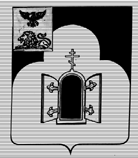 БЕЛГОРОДСКАЯ ОБЛАСТЬМУНИЦИПАЛЬНЫЙ РАЙОН «ЧЕРНЯНСКИЙ РАЙОН»МУНИЦИПАЛЬНЫЙ СОВЕТ ЧЕРНЯНСКОГО РАЙОНА                                 Двадцать четвёртая                             сессия второго созываР Е Ш Е Н И Е23 декабря 2015 г.		                                                                        № 249 О Чернянском районном бюджете на 2016 год Руководствуясь Бюджетным кодексом Российской Федерации, законом Белгородской области «Об областном бюджете на 2016 год», утвержденными нормативами отчислений в районный бюджет от федеральных и областных налогов, Муниципальный совет Чернянского районарешил:Статья 1.   Основные характеристики Чернянского районного бюджета на 2016 год 1. Утвердить основные характеристики Чернянского районного бюджета (далее также – районный бюджет) на 2016 год:прогнозируемый  общий объем доходов районного бюджета в сумме 1 041 229,0 тыс. рублей;общий объем расходов районного бюджета в сумме      1 041 229,0  тыс. рублей; верхний предел муниципального долга Чернянского района на 1 января 2017 года в сумме 35 000,0 тыс. рублей согласно приложению 1 к настоящему решению.Статья 2. Нормативы распределения отдельных видов доходов между Чернянским районным бюджетом и бюджетами поселений на 2016 год  В соответствии с пунктом 2 статьи 184.1 Бюджетного Кодекса Российской Федерации утвердить нормативы распределения отдельных видов доходов между районным бюджетом и бюджетами поселений на 2016 год  согласно приложению 2 к настоящему решению.Статья 3. Главные администраторы доходов и главные администраторы источников финансирования дефицита районного бюджета1. Закрепить источники доходов районного бюджета за главными администраторами доходов районного бюджета - органами местного самоуправления Чернянского района, муниципальными органами Чернянского района, бюджетными учреждениями Чернянского района, а также организациями, подведомственными органам исполнительной власти Чернянского района, согласно приложению 3 к настоящему решению.2. Утвердить перечень администраторов доходов районного бюджета - территориальных органов федеральных органов исполнительной власти, органов государственной власти Белгородской области, государственных органов Белгородской области, бюджетных учреждений Белгородской области, а также организаций, подведомственных органам исполнительной власти Белгородской области, согласно приложению 4 к настоящему решению.3. Утвердить перечень администраторов доходов областного бюджета - органов местного самоуправления Чернянского района, согласно приложению 5 к настоящему решению.4. Утвердить перечень администраторов доходов в виде субвенций, предоставляемых из федерального и областного бюджетов на осуществление отдельных полномочий Российской Федерации и Белгородской области, – органов местного самоуправления Чернянского района, согласно приложению 6 к настоящему решению.5. Утвердить перечень главных администраторов источников внутреннего финансирования дефицита районного бюджета – органов местного самоуправления Чернянского района, согласно приложению 7 к настоящему решению.6. В случае изменения состава и (или) функций главных администраторов доходов районного бюджета или главных администраторов источников финансирования дефицита районного бюджета управление финансов и бюджетной политики администрации Чернянского района вправе при определении принципов назначения, структуры кодов и присвоении кодов классификации доходов районного бюджета и источников финансирования дефицита районного бюджета вносить соответствующие изменения в состав закрепленных за ними кодов классификации доходов районного бюджета или классификации источников финансирования дефицитов районного бюджета.Статья 4. Особенности использования средств, получаемых муниципальными учреждениями Чернянского районаСредства, полученные казенными учреждениями от оказания платных услуг, учитываются на лицевых счетах, открытых им в органах Федерального казначейства, и расходуются казенными учреждениями Чернянского района в соответствии с генеральными разрешениями, оформленными главными распорядителями средств районного бюджета в установленном управлением финансов и бюджетной политики администрации Чернянского района порядке, и со сметами доходов и расходов по приносящей доход деятельности, утвержденными в порядке, определяемом главными распорядителями средств районного бюджета, в пределах остатков средств на их лицевых счетах, если иное не предусмотрено законодательством.Средства, полученные от оказания платных услуг, не могут направляться казенными учреждениями Чернянского района на создание других организаций, покупку ценных бумаг и размещаться на депозиты в кредитных учреждениях.Доходы от оказания платных услуг бюджетными и автономными учреждениями остаются в их распоряжении  и в доход бюджета не учитываются.Статья 5. Бюджетные ассигнования Чернянского районного бюджета на 2016 год 1. Утвердить в пределах общего объема расходов, установленного статьей 1 настоящего решения, распределение бюджетных ассигнований по разделам и подразделам, целевым статьям (муниципальным программам) Чернянского района и непрограммным направлениям деятельности и видам расходов классификации расходов бюджета на 2016 год согласно приложению 8 к настоящему решению.2. Утвердить установленное статьей 1 настоящего решения распределение бюджетных ассигнований по  целевым статьям                                        (муниципальным программам) Чернянского района и непрограммным направлениям деятельности, группам видов расходов, разделам, подразделам классификации расходов бюджета на 2016 год согласно приложению 9 к настоящему решению.Муниципальные программы Чернянского района подлежат приведению в соответствие с настоящим решением не позднее двух месяцев со дня вступления настоящего решения в силу.3. Утвердить ведомственную структуру расходов районного бюджета на 2016 год согласно приложению 10 к настоящему решению.4. Утвердить общий объем бюджетных ассигнований на исполнение публичных нормативных обязательств на 2016 год в сумме    170 099,0    тыс. рублей. Статья 6. Особенности использования бюджетных ассигнований по обеспечению деятельности органов местного самоуправления и бюджетных учреждений Чернянского районаУстановить, что в 2016 году  администрация Чернянского района не вправе принимать решения, приводящие к увеличению штатной численности муниципальных служащих, работников муниципальных учреждений и организаций бюджетной сферы, за исключением случаев принятия решений о наделении органов местного самоуправления Чернянского района дополнительными полномочиями, бюджетных учреждений (организаций) Чернянского района - дополнительными функциями, требующими увеличения штатной численности персонала.Статья 7. Бюджетные инвестиции в объекты муниципальной собственности Чернянского района	 Установить, что реализация в 2016 году  программы бюджетных инвестиций Чернянского района в объекты капитального строительства и капитального ремонта объектов муниципальной собственности осуществляется по перечню объектов, утверждаемому нормативными правовым актом Правительства Белгородской области.Статья  8. Межбюджетные трансферты1. Утвердить объем межбюджетных трансфертов, получаемых из бюджетов других уровней, на 2016 год в сумме   752 695,0   тыс. рублей согласно приложению 11 к настоящему решению.2. Утвердить расчетный объем дотаций на выравнивание бюджетной обеспеченности района на 2016 год в сумме 153 557,0  тыс. рублей.3. Утвердить распределение дотаций на выравнивание бюджетной обеспеченности поселений на 2016 год в сумме  66 828,0   тыс. рублей согласно приложению 12 к настоящему решению.4. Утвердить распределение межбюджетных трансфертов, предоставляемых бюджетам поселений на 2016 год, согласно приложениям 13,  14 и 15  к настоящему решению.5.   Утвердить распределение межбюджетных трансфертов, передаваемых бюджетам поселений на осуществление части полномочий по решению вопросов местного значения в соответствии с заключенными соглашениями, на 2016 согласно приложению 16 к настоящему решению.Статья 9. Резервный фонд администрации Чернянского районаУстановить размер резервного фонда администрации Чернянского района на 2016 год в сумме 1 520,0 тыс. рублей.Статья 10. Предельный объем муниципального долга Чернянского района	Установить предельный объем муниципального долга Чернянского района в сумме 35 000,0 тыс.  рублей.Статья 11. Источники внутреннего финансирования дефицита Чернянского районного бюджетаУтвердить источники внутреннего финансирования дефицита районного бюджета на 2016 год согласно приложению 17 к настоящему решению.Статья 12. Дорожный фонд Чернянского районаУтвердить бюджет дорожного фонда Чернянского района на 2016 год согласно приложению 18 к настоящему решению.Статья 13. Особенности организации исполнения Чернянского районного бюджета в 2016 году Установить в соответствии с Бюджетным кодексом Российской Федерации следующие основания для внесения изменений в показатели сводной бюджетной росписи, связанные с особенностями исполнения районного бюджета и (или) перераспределения бюджетных ассигнований между главными распорядителями средств районного бюджета, без внесения изменений в решение о районном бюджете:недостаточность бюджетных ассигнований для исполнения публичных нормативных обязательств – с превышением общего объема указанных ассигнований в пределах 5 процентов общего объема бюджетных ассигнований, утвержденных настоящим решением на их исполнение в текущем финансовом году;изменение состава или полномочий (функций) главных распорядителей (подведомственных им бюджетных учреждений);вступления в силу законов, предусматривающих осуществление полномочий органов местного самоуправления Чернянского района за счет субвенций из областного бюджета, осуществление полномочий органов местного самоуправления за счет субвенций из районного бюджета;исполнение судебных актов, предусматривающих обращение взыскания на средства районного бюджета;использование средств резервного фонда администрации Чернянского района;распределение бюджетных ассигнований между получателями бюджетных средств на конкурсной основе;перераспределение субвенций между  муниципальными образованиями в соответствии с частью 7 статьи  8  настоящего решения;увеличение бюджетных ассигнований по отдельным разделам, подразделам, целевым статьям и видам расходов бюджета за счет экономии по использованию бюджетных ассигнований на оказание муниципальных услуг – в пределах общего объема бюджетных ассигнований, предусмотренных главному распорядителю бюджетных средств на оказание муниципальных услуг при условии, что увеличение бюджетных ассигнований по соответствующему виду расходов не превышает 10 процентов;изъятия в бесспорном порядке бюджетных средств, использованных не по целевому назначению;в случае проведения реструктуризации муниципального долга Чернянского района;в случае перераспределения бюджетных ассигнований между видами источников финансирования дефицита бюджета при образовании экономии в ходе исполнения бюджета в пределах общего объема бюджетных ассигнований по источникам финансирования дефицита бюджета;использование субсидий и субвенций, полученных сверх утвержденных настоящим решением доходов, соответственно целям предоставления указанных субсидий и субвенций;в случае изменения типа муниципального учреждения и организационно-правовой формы муниципального предприятия.Статья  14.   Вступление в силу настоящего решенияНастоящее решение вступает в силу с 1 января 2016 года.  Статья 15. Опубликование настоящего решения1. Разместить настоящее решение  в сети Интернет на официальном сайте органов местного самоуправления Чернянского района (подраздел «Решения» раздела «Муниципальный совет» (адрес сайта: http://www.admchern.ru)) и сайте муниципального бюджетного учреждения «Центр правового обслуживания» муниципального района «Чернянский район» Белгородской области» (подраздел «Решения Муниципального совета Чернянского района Белгородской области» раздела «Документы» (адрес сайта: http://www.centrprava31.ru)).2. Ввести в действие настоящее решение со дня его размещения на официальном сайте органов местного самоуправления Чернянского района в сети Интернет в подразделе «Решения» раздела «Муниципальный совет» (адрес сайта: http://www.admchern.ru).Статья 16. Контроль за выполнением настоящего решенияКонтроль за выполнением настоящего решения возложить на постоянную комиссию Муниципального совета по экономическому развитию, бюджету, муниципальной собственности и ЖКХ, управление финансов и бюджетной политики администрации Чернянского района.Председатель Муниципального советаЧернянского района                                                                         С.Б.ЕлфимоваПриложение  1к решению Муниципального совета Чернянского районаот 23 декабря . № 249Верхний предел муниципального долга Чернянского района по состоянию на 1 января 2017 года                                                                                                                                       (рублей)__________Приложение  2к решению Муниципального совета Чернянского районаот 23 декабря . № 249Нормативы  распределения отдельных видов налоговых и неналоговыхпоступлений  в бюджет  муниципального района и поселений                                                  на 2016 год			                                                                                                       (процентов)Погашение задолженности по пеням и штрафам за несвоевременную уплату налогов и сборов в части отмененных  налогов и сборов осуществляется по нормативам зачисления соответствующих налогов и сборов. ____________Приложение  3к решению Муниципального совета Чернянского районаот 23 декабря . № 249Перечень главных администраторов доходов районного бюджета – органов местного самоуправления Чернянского района, муниципальных органов Чернянского района, бюджетных учреждений Чернянского района, а также организаций, подведомственными органам исполнительной власти Чернянского района____________ Приложение  4к решению Муниципального совета Чернянского районаот 23 декабря . № 249Перечень администраторов доходов районного бюджета - территориальных органов федеральных органов исполнительной власти, органов государственной власти Белгородской области, государственных органов Белгородской области, бюджетных учреждений Белгородской области, а также организаций, подведомственных органам исполнительной власти Белгородской области___________Приложение  5к решению Муниципального совета Чернянского районаот 23 декабря . № 249Перечень главных администраторов доходов областного бюджета – органов местного самоуправления Чернянского района___________Приложение 6к решению Муниципального совета Чернянского районаот 23 декабря . № 249Перечень  администраторов доходов  в  виде  субвенций,  предоставляемых  Чернянскому  районному  бюджету  из  федерального  и  областного  бюджетов,  – органов  местного  самоуправления  Чернянского  района__________Приложение  7к решению Муниципального совета Чернянского районаот 23 декабря . № 249Перечень главных администраторов источников внутреннего финансирования дефицита районного бюджета – органов местного самоуправления Чернянского района_________                Распределение бюджетных ассигнований по разделам  и подразделам                            целевым статьям и видам расходов классификации                            расходов бюджета Чернянского района на 2016 год       (тыс. рублей)________                                                                                     Приложение 9 к решению Муниципального совета Чернянского района       от 23 декабря . № 249Распределение бюджетных ассигнований по   целевым статьям (муниципальным программам)  и непрограммным направлениям деятельности, группам видов расходов, разделам, подразделам классификации   расходов бюджета на 2016 год          (тыс.рублей)____________     Приложение 10к решению Муниципального                                                                                       совета Чернянского района         от 23 декабря . № 249____________Приложение 11к решению Муниципальногосовета Чернянского районаот 23 декабря . № 249Объем межбюджетных трансфертов, получаемых из других уровней бюджетной системы Российской Федерации, на 2016 год                                                                                                                       ( тыс.рублей) ___________Приложение 12к решению Муниципальногосовета Чернянского районаот 23 декабря . № 249Распределение дотации на выравнивание бюджетной обеспеченностипоселений  в рамках непрограммного направления на 2016 год                                                                                                                    (тыс. рублей)___________Приложение 13к решению Муниципальногосовета Чернянского районаот 23 декабря . № 249Распределение субвенций бюджетам сельских поселений на осуществление полномочий по первичному воинскому учету на территориях, где отсутствуют военные комиссариаты,  на 2016 год(тыс.рублей)___________Приложение 14к решению Муниципальногосовета Чернянского районаот 23 декабря . № 249Распределение субвенций бюджетам сельских поселений на государственную регистрацию актов гражданского состояния  на 2016 год                                                                                                                              (тыс.рублей)________________Приложение 15к решению Муниципальногосовета Чернянского районаот 23 декабря . № 249Распределение субвенций бюджетам сельских поселений на выплату социального пособия на погребение и возмещение расходов по гарантированному перечню услуг по погребению на 2016 год                                                                                                                              (тыс.рублей)_____________Приложение 16к решению Муниципальногосовета Чернянского районаот 23 декабря . № 249Межбюджетные трансферты, передаваемые бюджетам муниципальных образований на осуществление  части полномочий по решению вопросов местного значения в соответствии с заключенными соглашениями,   на 2016 год                                                                                                                      (тыс. рублей)________________Приложение 17к решению Муниципальногосовета Чернянского районаот 23 декабря . № 249Источники  внутреннего финансирования дефицита Чернянского районного бюджета на 2016 год                                                                                                      (тыс. рублей)_____________Приложение 18к решению Муниципальногосовета Чернянского районаот 23 декабря . № 249БЮДЖЕТдорожного фонда Чернянского района на 2016год                                                                                                                                                       (тыс. руб.)______________№ п/пНаименование видамуниципальных долговых обязательствЧернянского районаОбъем муниципального долгового обязательства Чернянского района по состоянию на 1 января 2017 года1.Муниципальные ценные бумаги Чернянского района02. Бюджетные кредиты, привлеченные в бюджет Чернянского района от других бюджетов бюджетной системы Российской Федерации (централизованные и товарные кредиты прошлых лет)03.Кредиты, полученные Чернянским районом от кредитных организаций35 000 000,004.Муниципальные гарантии Чернянского района0Итого верхний предел муниципального долга Чернянского района по состоянию на 1 января 2017 года 35 000 000,00Код бюджетной классификацииНаименованиеБюджетмуниципальногорайонаБюджеты поселений12341 01 02000 01 0000 110Дополнительный норматив по налогу на доходы физических лиц сверх 30 %63,50В части задолженности и перерасчетов по отмененным налогам, сборам и иным обязательным платежамВ части задолженности и перерасчетов по отмененным налогам, сборам и иным обязательным платежамВ части задолженности и перерасчетов по отмененным налогам, сборам и иным обязательным платежамВ части задолженности и перерасчетов по отмененным налогам, сборам и иным обязательным платежам1 09 04000 00 0000 110Налоги на имущество1 09 04010 02 0000 110Налог на имущество предприятий 1001 09 04053 10 0000 110Земельный налог (по обязательствам, возникшим до 1 января 2006 года), мобилизуемый на территориях поселений1001 09 06000 02 0000 110Прочие налоги и сборы (по отмененным налогам и сборам субъектов РФ)1 09 06010 02 0000 110Налог с продаж601 09 07000 00 0000 110Прочие налоги и сборы (по отмененным местным налогам и сборам)1 09 07013 05 0000 110Налог на рекламу, мобилизуемый на территориях  муниципальных районов1001 09 07033 05 0000 110Целевые сборы с граждан и предприятий, учреждений, организаций на содержание милиции, на благоустройство территорий, на нужды образования и другие цели, мобилизуемые на территориях  муниципальных районов10012341 09 07043 05 0000 110Лицензионный сбор за право торговли спиртными напитками, мобилизуемый на территориях  муниципальных районов1001 09 07053 05 0000 110Прочие местные налоги и сборы, мобилизуемые на территориях  муниципальных районов100В части доходов от оказания платных услуг и компенсации затрат государстваВ части доходов от оказания платных услуг и компенсации затрат государстваВ части доходов от оказания платных услуг и компенсации затрат государстваВ части доходов от оказания платных услуг и компенсации затрат государства1 13 01995 05 0000 130 Прочие доходы от оказания платных услуг (работ) получателями средств бюджетов муниципальных районов  1001 13 02995 05 0000 130Прочие доходы от компенсации затрат бюджетов муниципальных районов100В части доходов от продажи материальных и нематериальных активов В части доходов от продажи материальных и нематериальных активов В части доходов от продажи материальных и нематериальных активов В части доходов от продажи материальных и нематериальных активов 1 14 03050 05 0000 410Средства от распоряжения и реализации конфискованного и иного имущества, обращенного в доходы муниципальных районов (в части реализации основных средств по указанному имуществу)100В части административных платежей и сборовВ части административных платежей и сборовВ части административных платежей и сборовВ части административных платежей и сборов1 15 02050 05 0000 140Платежи, взимаемые органами управления (организациями) муниципальных районов за выполнение определенных функций100В части штрафов, санкций, возмещения ущербаВ части штрафов, санкций, возмещения ущербаВ части штрафов, санкций, возмещения ущербаВ части штрафов, санкций, возмещения ущерба1 16 21050 05 0000 140Денежные взыскания (штрафы) и иные суммы, взыскиваемые с лиц, виновных в совершении преступлений, и в возмещение ущерба имуществу, зачисляемые в бюджеты муниципальных районоврайонов10012341 16 23051 05 0000 140Доходы от возмещения ущерба при возникновении страховых случаев по обязательному страхованию гражданской ответственности, когда выгодоприобретателями  выступают получатели средств бюджетов муниципальных районов1001 16 23052 05 0000 140Доходы от возмещения ущерба при возникновении иных страховых, когда выгодоприобретателями  выступают получатели средств бюджетов муниципальных районов1001 16 90050 05 0000 140Прочие поступления от денежных взысканий (штрафов) и иных сумм в возмещение ущерба, зачисляемые в бюджеты муниципальных районов 100В части прочих неналоговых доходов В части прочих неналоговых доходов В части прочих неналоговых доходов В части прочих неналоговых доходов 1 17 01050 05 0000 180Невыясненные поступления, зачисляемые в бюджеты муниципальных районов 1001 17 05050 05 0000 180Прочие неналоговые доходы бюджетов муниципальных районов 100Код бюджетной классификацииРоссийской ФедерацииКод бюджетной классификацииРоссийской ФедерацииНаименование главного администратора     
доходов районного бюджетаглавного администратора доходов районного бюджетадоходоврайонногобюджетаНаименование главного администратора     
доходов районного бюджета123Управление финансов и бюджетной политики администрации Чернянского районаУправление финансов и бюджетной политики администрации Чернянского районаУправление финансов и бюджетной политики администрации Чернянского района8611 13 01995 05 0000 130Прочие доходы от оказания платных услуг (работ) получателями средств бюджетов муниципальных районов 8611 13 02995 05 0000 130Прочие доходы от компенсации затрат бюджетов муниципальных районов8611 15 02050 05 0000 140Платежи, взимаемые органами управления (организациями) муниципальных районов, за выполнение определенных функций8611 16 18050 05 0000 140Денежные взыскания (штрафы) за нарушение бюджетного законодательства (в части бюджетов муниципальных районов)8611 16 90050 05 0000 140Прочие поступления от денежных взысканий (штрафов) и иных сумм в возмещение ущерба, зачисляемые в бюджеты муниципальных районов 8611 16 23051 05 0000 140Доходы от возмещения ущерба при возникновении страховых случаев по обязательному страхованию гражданской ответственности, когда выгодоприобретателями  выступают получатели средств бюджетов муниципальных районов8611 16 23052 05 0000 140Доходы от возмещения ущерба при возникновении иных страховых, когда выгодоприобретателями  выступают получатели средств бюджетов муниципальных районов8611 16 32000 05 0000 140Денежные взыскания, налагаемые в возмещение ущерба, причиненного в результате незаконного или нецелевого использования бюджетных средств (в части бюджетов муниципальных районов)1238611 17 01050 05 0000 180Невыясненные поступления, зачисляемые в бюджеты муниципальных районов8611 17 05050 05 0000 180Прочие неналоговые доходы бюджетов муниципальных районовАдминистрация Чернянского районаАдминистрация Чернянского районаАдминистрация Чернянского района8501 11 05093 05 0000 120Доходы от предоставления на платной основе парковок (парковочных мест), расположенных на автомобильных дорогах общего пользования местного значения и местах внеуличной дорожной сети, относящихся к собственности муниципальных районов8501 13 02995 05 0000 130Прочие доходы от компенсации затрат  бюджетов муниципальных районов8501 14 03050 05 0000 410Средства от распоряжения и реализации конфискованного и иного имущества, обращенного в доходы муниципальных районов (в части реализации основных средств по указанному имуществу)8501 14 03050 05 0000 440Средства от распоряжения и реализации конфискованного и иного имущества, обращенного в доходы муниципальных районов (в части реализации материальных запасов по указанному имуществу)8501 08 07150 01 0000 110Государственная пошлина за выдачу разрешения на установку рекламной конструкции8501 08 07174 01 0000 110Государственная пошлина  за выдачу органом местного самоуправления муниципального района специального разрешения на движение по автомобильным дорогам транспортных средств, осуществляющих перевозки опасных, тяжеловесных и (или) крупногабаритных грузов, зачисляемая в бюджеты муниципальных районов8501 17 05050 05 0000 180Прочие неналоговые доходы бюджетов муниципальных районов8501 17 01050 05 0000 180Невыясненные поступления, зачисляемые в бюджеты муниципальных районов8501 16 90050 05 0000 140Прочие поступления от денежных взысканий (штрафов) и иных сумм в возмещение ущерба, зачисляемые в бюджеты муниципальных районов Управление имущественных и земельных отношений администрации Чернянского районаУправление имущественных и земельных отношений администрации Чернянского районаУправление имущественных и земельных отношений администрации Чернянского района8601 11 02085 05 0000 120Доходы от размещения сумм, аккумулируемых в ходе проведения аукционов по продаже акций, находящихся в собственности муниципальных районов8601 11 05013 10 0000 120Доходы, получаемые в виде арендной платы за земельные участки, государственная собственность на которые не разграничена и которые расположены в границах поселений, а также средства от продажи права на заключение договоров аренды указанных земельных участков1238601 11 05025 05 0000 120Доходы, получаемые в виде арендной платы, а также средства от продажи права на заключение договоров аренды за земли, находящиеся в собственностимуниципальных районов (за исключением земельныхучастков муниципальных бюджетных и автономных учреждений)8601 11 05035 05 0000 120Доходы от сдачи в аренду имущества, находящегося в оперативном управлении органов управления муниципальных районов и созданных ими учреждений (за исключением имущества муниципальных бюджетных и автономных учреждений)8601 11 07015 05 0000 120Доходы от перечисления части прибыли, остающейся после уплаты налогов и иных обязательных платежей муниципальных унитарных предприятий, созданных муниципальными районами8601 11 08050 05 0000 120Средства, получаемые от передачи имущества, находящегося в собственности муниципальных районов (за исключением имущества муниципальных бюджетных и автономных учреждений, а также имущества муниципальных унитарных предприятий, в том числе казенных), в залог, в доверительное управление8601 11 09035 05 0000 120Доходы от эксплуатации и использования имущества автомобильных дорог, находящихся в собственности муниципальных районов8601 11 09045 05 0000 120Прочие поступления от использования имущества, находящегося в собственности муниципальных районов (за исключением имущества муниципальных бюджетных и автономных учреждений, а также имущества муниципальных унитарных предприятий, в том числе казенных)8601 13 02995 05 0000 130Прочие доходы от компенсации затрат  бюджетов муниципальных районов8601 14 01050 05 0000 410Доходы от продажи квартир, находящихся в собственности муниципальных районов8601 14 02052 05 0000 410Доходы от реализации имущества, находящегося в оперативном управлении учреждений, находящихся в ведении органов управления муниципальных районов (за исключением имущества муниципальных бюджетных и автономных учреждений), в части реализации основных средств по указанному имуществу8601 14 02052 05 0000 440Доходы от реализации имущества, находящегося в оперативном управлении учреждений, находящихся в ведении органов управления муниципальных районов (за исключением имущества муниципальных бюджетных и автономных учреждений), в части реализации материальных запасов по указанному имуществу1238601 14 02053 05 0000 410Доходы от реализации иного имущества, находящегося в собственности муниципальных районов (за исключением имущества муниципальных бюджетных и автономных учреждений, а также имущества муниципальных унитарных предприятий, в том числе казенных), в части реализации основных средств по указанному имуществу8601 14 02053 05 0000 440Доходы от реализации иного имущества, находящегося в собственности муниципальных районов (за исключением имущества муниципальных бюджетных и автономных учреждений, а также имущества МУПов, в том числе казенных), в части реализации материальных запасов по указанному имуществу8601 14 03050 05 0000 410Средства от распоряжения и реализации конфискованного и иного имущества, обращенного в доходы муниципальных районов (в части реализации основных средств по указанному имуществу)8601 14 03050 05 0000 440Средства от распоряжения и реализации конфискованного и иного имущества, обращенного в доходы муниципальных районов (в части реализации материальных запасов по указанному имуществу)8601 14 04050 05 0000 420Доходы от продажи нематериальных активов, находящихся в собственности муниципальных районов8601 14 06013 10 0000 430Доходы от продажи земельных участков, государственная собственность на которые не разграничена и которые расположены в границах поселений8601 14 06025 05 0000 430Доходы от продажи земельных участков, находящихся в собственности муниципальных районов (за исключением земельных участков муниципальных автономных учреждений)8601 17 01050 05 0000 180Невыясненные поступления, зачисляемые в бюджеты муниципальных районов860 1 17 05050 05 0000 180Прочие неналоговые доходы бюджетов муниципальных районов8601 11 05013 13 0000 120Доходы, полученные в виде арендной платы за земельные участки, государственная собственность на которые не разграничена и которые расположены в границах городских поселений, а также средства от продажи права на заключение договоров аренды указанных земельных участков8601 14 06013 13 0000 430Доходы от продажи земельных участков, государственная собственность на которые не разграничена и которые расположены в границах городских поселенийУправление культуры администрации Чернянского районаУправление культуры администрации Чернянского районаУправление культуры администрации Чернянского района8721 13 01995 05 0000 130Прочие доходы от оказания платных услуг (работ) получателями средств бюджетов муниципальных  районов 1238721 13 02995 05 0000 130Прочие доходы от компенсации затрат бюджетов муниципальных  районов  8721 16 90050 05 0000 140Прочие поступления от денежных взысканий (штрафов) и иных сумм в возмещение ущерба, зачисляемые в бюджеты муниципальных районов 8721 17 01050 05 0000 180Невыясненные поступления, зачисляемые в бюджеты муниципальных районов8721 17 05050 05 0000 180Прочие неналоговые доходы бюджетов муниципальных районовУправление образования администрации Чернянского районаУправление образования администрации Чернянского районаУправление образования администрации Чернянского района8711 16 90050 05 0000 140Прочие поступления от денежных взысканий (штрафов) и иных сумм в возмещение ущерба, зачисляемые в бюджеты муниципальных районов 8711 17 01050 05 0000 180Невыясненные поступления, зачисляемые в бюджеты муниципальных районов8711 13 01995 05 0000 130Прочие доходы от оказания платных услуг (работ) получателями средств бюджетов муниципальных  районов 8711 13 02995 05 0000 130Прочие доходы от компенсации затрат бюджетов муниципальных  районов  8711 17 05050 05 0000 180Прочие неналоговые доходы бюджетов муниципальных районовУправление социальной защиты населения администрации Чернянского районаУправление социальной защиты населения администрации Чернянского районаУправление социальной защиты населения администрации Чернянского района8731 17 05050 05 0000 180Прочие неналоговые доходы бюджетов муниципальных районов8731 17 01050 05 0000 180Невыясненные поступления, зачисляемые в бюджеты муниципальных районов8731 13 01995 05 0000 130Прочие доходы от оказания платных услуг (работ) получателями средств бюджетов муниципальных  районов 8731 13 02995 05 0000 130Прочие доходы от компенсации затрат бюджетов муниципальных  районов  8731 16 90050 05 0000 140Прочие поступления от денежных взысканий (штрафов) и иных сумм в возмещение ущерба, зачисляемые в бюджеты муниципальных районов Код бюджетной классификацииРоссийской ФедерацииКод бюджетной классификацииРоссийской ФедерацииКод бюджетной классификацииРоссийской ФедерацииНаименование главного администратора     
доходов районного бюджетаНаименование главного администратора     
доходов районного бюджетаглавного админис-тратора доходов районо-го бюджетадоходоврайонногобюджетадоходоврайонногобюджетаНаименование главного администратора     
доходов районного бюджетаНаименование главного администратора     
доходов районного бюджета12233Федеральная службы по надзору в сфере природопользования Федеральная службы по надзору в сфере природопользования Федеральная службы по надзору в сфере природопользования Федеральная службы по надзору в сфере природопользования Федеральная службы по надзору в сфере природопользования 0481 16 25050 01 0000 1401 16 25050 01 0000 140Денежные взыскания (штрафы) за нарушения законодательства в области охраны окружающей средыДенежные взыскания (штрафы) за нарушения законодательства в области охраны окружающей среды0481 16 90050 05 0000 1401 16 90050 05 0000 140Прочие поступления от денежных взысканий (штрафов) и иных сумм в возмещение ущерба, зачисляемые в бюджеты муниципальных районовПрочие поступления от денежных взысканий (штрафов) и иных сумм в возмещение ущерба, зачисляемые в бюджеты муниципальных районов0481 16 35030 05 0000 1401 16 35030 05 0000 140Суммы по искам о возмещении вреда, причиненного окружающей среде, подлежащие зачислению в бюджеты муниципальных районовСуммы по искам о возмещении вреда, причиненного окружающей среде, подлежащие зачислению в бюджеты муниципальных районов0481 12 01010 01 0000 1201 12 01010 01 0000 120Плата за выбросы загрязняющих веществ в атмосферный воздух стационарными объектамиПлата за выбросы загрязняющих веществ в атмосферный воздух стационарными объектами048 1 12 01020 01 0000 1201 12 01020 01 0000 120Плата за выбросы загрязняющих веществ в атмосферный воздух передвижными объектамиПлата за выбросы загрязняющих веществ в атмосферный воздух передвижными объектами0481 12 01030 01 0000 1201 12 01030 01 0000 120Плата за выбросы загрязняющих веществ в водные объектыПлата за выбросы загрязняющих веществ в водные объекты048 1 12 01040 01 0000 1201 12 01040 01 0000 120Плата за размещение отходов производства и потребленияПлата за размещение отходов производства и потребления0481 12 01050 01 0000 1201 12 01050 01 0000 120Плата за иные виды негативного воздействия на окружающую средуПлата за иные виды негативного воздействия на окружающую средуУправление Федеральной службы по ветеринарному и фитосанитарномунадзору по Белгородской областиУправление Федеральной службы по ветеринарному и фитосанитарномунадзору по Белгородской областиУправление Федеральной службы по ветеринарному и фитосанитарномунадзору по Белгородской областиУправление Федеральной службы по ветеринарному и фитосанитарномунадзору по Белгородской областиУправление Федеральной службы по ветеринарному и фитосанитарномунадзору по Белгородской области0811 16 25030 01 0000 1401 16 25030 01 0000 140Денежные взыскания (штрафы) за нарушение законодательства об охране и использовании животного мираДенежные взыскания (штрафы) за нарушение законодательства об охране и использовании животного мира122330811 16 25060 01 0000 1401 16 25060 01 0000 140Денежные взыскания (штрафы) за нарушение земельного законодательстваДенежные взыскания (штрафы) за нарушение земельного законодательства0811 16 90050 05 0000 1401 16 90050 05 0000 140Прочие поступления от денежных взысканий (штрафов) и иных сумм в возмещение ущерба, зачисляемые в бюджеты муниципальных районовПрочие поступления от денежных взысканий (штрафов) и иных сумм в возмещение ущерба, зачисляемые в бюджеты муниципальных районов0811 16 43000 01 0000 1401 16 43000 01 0000 140Денежные взыскания (штрафы) за нарушение законодательства РФ об административных правонарушениях, предусмотренные статьей 20.25 Кодекса РФ об административных правонарушенияхДенежные взыскания (штрафы) за нарушение законодательства РФ об административных правонарушениях, предусмотренные статьей 20.25 Кодекса РФ об административных правонарушенияхФедеральное казначействоФедеральное казначействоФедеральное казначействоФедеральное казначействоФедеральное казначейство1001 03 02230 01 0000 1101 03 02230 01 0000 110Доходы от уплаты акцизов на дизельное топливо, подлежащие распределению между бюджетами субъектов РФ и местными бюджетами с учетом установленных дифференцированных нормативов отчислений в местные бюджетыДоходы от уплаты акцизов на дизельное топливо, подлежащие распределению между бюджетами субъектов РФ и местными бюджетами с учетом установленных дифференцированных нормативов отчислений в местные бюджеты1001 03 02240 01 0000 1101 03 02240 01 0000 110Доходы от уплаты акцизов на моторные масла для дизельных и (или) карбюраторных (инжекторных) двигателей, подлежащие распределению между бюджетами субъектов РФ и местными бюджетами с учетом установленных дифференцированных нормативов отчислений в местные бюджетыДоходы от уплаты акцизов на моторные масла для дизельных и (или) карбюраторных (инжекторных) двигателей, подлежащие распределению между бюджетами субъектов РФ и местными бюджетами с учетом установленных дифференцированных нормативов отчислений в местные бюджеты1001 03 02250 01 0000 1101 03 02250 01 0000 110Доходы от уплаты акцизов на автомобильный бензин, подлежащие распределению между бюджетами субъектов РФ и местными бюджетами с учетом установленных дифференцированных нормативов отчислений в местные бюджетыДоходы от уплаты акцизов на автомобильный бензин, подлежащие распределению между бюджетами субъектов РФ и местными бюджетами с учетом установленных дифференцированных нормативов отчислений в местные бюджеты1001 03 02260 01 0000 110 1 03 02260 01 0000 110 Доходы от уплаты акцизов на прямогонный бензин, подлежащие распределению между бюджетами субъектов РФ и местными бюджетами с учетом установленных дифференцированных нормативов отчислений в местные бюджетыДоходы от уплаты акцизов на прямогонный бензин, подлежащие распределению между бюджетами субъектов РФ и местными бюджетами с учетом установленных дифференцированных нормативов отчислений в местные бюджетыУправление Федеральной службы по надзору в сфере защиты правпотребителей и благополучия человека по Белгородской областиУправление Федеральной службы по надзору в сфере защиты правпотребителей и благополучия человека по Белгородской областиУправление Федеральной службы по надзору в сфере защиты правпотребителей и благополучия человека по Белгородской областиУправление Федеральной службы по надзору в сфере защиты правпотребителей и благополучия человека по Белгородской областиУправление Федеральной службы по надзору в сфере защиты правпотребителей и благополучия человека по Белгородской области1411 16 08000 01 0000 1401 16 08000 01 0000 140Денежные взыскания (штрафы) за административные правонарушения в области государственного регулирования производства и оборота этилового спирта, алкогольной, спиртосодержащей и табачной продукцииДенежные взыскания (штрафы) за административные правонарушения в области государственного регулирования производства и оборота этилового спирта, алкогольной, спиртосодержащей и табачной продукции1411 16 28000 01 0000 1401 16 28000 01 0000 140Денежные взыскания (штрафы) за нарушение законодательства в области обеспечения санитарно-эпидемиологического благополучия человека и законодательства в сфере прав потребителейДенежные взыскания (штрафы) за нарушение законодательства в области обеспечения санитарно-эпидемиологического благополучия человека и законодательства в сфере прав потребителей1411 16 25050 01 0000 1401 16 25050 01 0000 140Денежные взыскания (штрафы) за нарушения законодательства в области охраны окружающей средыДенежные взыскания (штрафы) за нарушения законодательства в области охраны окружающей среды1411 16 25085 05 0000 1401 16 25085 05 0000 140Денежные взыскания (штрафы) за нарушение водного законодательства, установленного для водных объектов, находящихся в собственности муниципальных районовДенежные взыскания (штрафы) за нарушение водного законодательства, установленного для водных объектов, находящихся в собственности муниципальных районов1411 16 90050 05 0000 1401 16 90050 05 0000 140Прочие поступления от денежных взысканий (штрафов) и иных сумм в возмещение ущерба,Прочие поступления от денежных взысканий (штрафов) и иных сумм в возмещение ущерба,12233 зачисляемые в бюджеты муниципальных районов зачисляемые в бюджеты муниципальных районов1411 16 43000 01 0000 1401 16 43000 01 0000 140Денежные взыскания (штрафы) за нарушения законодательства РФ об административных правонарушениях, предусмотренные статьей 20.25 Кодекса РФ об административных нарушенияхДенежные взыскания (штрафы) за нарушения законодательства РФ об административных правонарушениях, предусмотренные статьей 20.25 Кодекса РФ об административных нарушенияхМежрайонная инспекция ФНС РФ № 6 по Белгородской областиМежрайонная инспекция ФНС РФ № 6 по Белгородской областиМежрайонная инспекция ФНС РФ № 6 по Белгородской областиМежрайонная инспекция ФНС РФ № 6 по Белгородской областиМежрайонная инспекция ФНС РФ № 6 по Белгородской области1821 01 02010 01 0000 1101 01 02010 01 0000 110Налог    на  доходы  физических  лиц   с доходов, источником которых является налоговый агент, за исключением доходов, в отношении которых исчисление и уплата осуществляются в соответствии со  статьями 227, 227.1 и 228 Налогового кодекса Российской ФедерацииНалог    на  доходы  физических  лиц   с доходов, источником которых является налоговый агент, за исключением доходов, в отношении которых исчисление и уплата осуществляются в соответствии со  статьями 227, 227.1 и 228 Налогового кодекса Российской Федерации1821 01 02020 01 0000 1101 01 02020 01 0000 110Налог на доходы физических лиц с доходов, полученных от осуществления деятельности физическими лицами, зарегистрированными в качестве индивидуальных предпринимателей, нотариусов, занимающихся частной практикой, адвокатов, учредивших адвокатские кабинеты и других лиц, занимающихся частной практикой в соответствии со статьей 227 Налогового кодекса Российской ФедерацииНалог на доходы физических лиц с доходов, полученных от осуществления деятельности физическими лицами, зарегистрированными в качестве индивидуальных предпринимателей, нотариусов, занимающихся частной практикой, адвокатов, учредивших адвокатские кабинеты и других лиц, занимающихся частной практикой в соответствии со статьей 227 Налогового кодекса Российской Федерации1821 01 02030 01 0000 1101 01 02030 01 0000 110Налог на доходы физических лиц с доходов, полученных физическими лицами в соответствии со статьей 228 Налогового Кодекса Российской ФедерацииНалог на доходы физических лиц с доходов, полученных физическими лицами в соответствии со статьей 228 Налогового Кодекса Российской Федерации1821 01 02040 01 0000 1101 01 02040 01 0000 110Налог на доходы физических лиц в виде фиксированных авансовых платежей с доходов, полученных физическими лицами, являющимися иностранными гражданами, осуществляющими трудовую деятельность по найму у физических лиц на основании патента в соответствии со статьей 227.1 Налогового кодекса Российской ФедерацииНалог на доходы физических лиц в виде фиксированных авансовых платежей с доходов, полученных физическими лицами, являющимися иностранными гражданами, осуществляющими трудовую деятельность по найму у физических лиц на основании патента в соответствии со статьей 227.1 Налогового кодекса Российской Федерации1821 05 02000 02 0000 1101 05 02000 02 0000 110Единый налог на вмененный доход для отдельных видов деятельностиЕдиный налог на вмененный доход для отдельных видов деятельности1821 05 02010 02 0000 1101 05 02010 02 0000 110Единый налог на вмененный доход для отдельных видов деятельностиЕдиный налог на вмененный доход для отдельных видов деятельности1821 05 02020 02 0000 1101 05 02020 02 0000 110Единый налог на вмененный доход для отдельных видов деятельности (за налоговые периоды, истекшие до 1 января 2011 года)Единый налог на вмененный доход для отдельных видов деятельности (за налоговые периоды, истекшие до 1 января 2011 года)1821 05 03000 01 0000 1101 05 03000 01 0000 110Единый сельскохозяйственный налогЕдиный сельскохозяйственный налог1821 05 03010 01 0000 1101 05 03010 01 0000 110Единый сельскохозяйственный налогЕдиный сельскохозяйственный налог1821 05 03020 01 0000 1101 05 03020 01 0000 110Единый сельскохозяйственный налог (за налоговые периоды, истекшие до 1 января 2011 года)Единый сельскохозяйственный налог (за налоговые периоды, истекшие до 1 января 2011 года)1821 05 04020 02 0000 1101 05 04020 02 0000 110Налог, взимаемый в связи с применением патентной системы налогообложения, зачисляемый в бюджеты муниципальных районовНалог, взимаемый в связи с применением патентной системы налогообложения, зачисляемый в бюджеты муниципальных районов1821 08 03010 01 0000 1101 08 03010 01 0000 110Государственная пошлина по делам, рассматриваемым в судах общей юрисдикции, мировыми судьями (за исключением  Верховного Суда РФ)Государственная пошлина по делам, рассматриваемым в судах общей юрисдикции, мировыми судьями (за исключением  Верховного Суда РФ)122331821 09 04053 10 0000 1101 09 04053 10 0000 110Земельный налог (по обязательствам, возникшим до 1 января 2006 года), мобилизуемый на территориях поселенийЗемельный налог (по обязательствам, возникшим до 1 января 2006 года), мобилизуемый на территориях поселений1821 09 06010 02 0000 1101 09 06010 02 0000 110Налог с продажНалог с продаж1821 09 07033 05 0000 1101 09 07033 05 0000 110Целевые сборы с граждан и предприятий, учреждений, организаций на содержание милиции, благоустройство территории, на нужды образования и другие цели, мобилизуемые на территориях районовЦелевые сборы с граждан и предприятий, учреждений, организаций на содержание милиции, благоустройство территории, на нужды образования и другие цели, мобилизуемые на территориях районов1821 09 07053 05 0000 1101 09 07053 05 0000 110Прочие местные налоги и сборы, мобилизуемые на территориях муниципальных районовПрочие местные налоги и сборы, мобилизуемые на территориях муниципальных районов1821 16 03010 01 0000 1401 16 03010 01 0000 140Денежные взыскания (штрафы) за нарушение законодательства о налогах и сборах, предусмотренные ст.ст.116, 118, 119.1, п.1 и 2 ст.120, ст.ст.125, 126, 128, 129, 129.1, 132, 133, 134, 135, 135.1 Налогового Кодекса  Российской ФедерацииДенежные взыскания (штрафы) за нарушение законодательства о налогах и сборах, предусмотренные ст.ст.116, 118, 119.1, п.1 и 2 ст.120, ст.ст.125, 126, 128, 129, 129.1, 132, 133, 134, 135, 135.1 Налогового Кодекса  Российской Федерации1821 16 03030 01 0000 1401 16 03030 01 0000 140Денежные взыскания (штрафы) за административные правонарушения в области налогов и сборов, предусмотренные Кодексом Российской Федерации об административных правонарушенияхДенежные взыскания (штрафы) за административные правонарушения в области налогов и сборов, предусмотренные Кодексом Российской Федерации об административных правонарушениях1821 16 06000 01 0000 1401 16 06000 01 0000 140Денежные взыскания (штрафы) за нарушение  законодательства о применении контрольно-кассовой техники при осуществлении наличных денежных расчетов и (или) расчетов с использованием платежных картДенежные взыскания (штрафы) за нарушение  законодательства о применении контрольно-кассовой техники при осуществлении наличных денежных расчетов и (или) расчетов с использованием платежных карт1821 16 90050 05 0000 1401 16 90050 05 0000 140 Прочие поступления от денежных взысканий (штрафов) и  иных сумм в возмещение ущерба, зачисляемые в бюджеты  муниципальных районов Прочие поступления от денежных взысканий (штрафов) и  иных сумм в возмещение ущерба, зачисляемые в бюджеты  муниципальных районов1821 16 43000 01 0000 1401 16 43000 01 0000 140Денежные взыскания (штрафы) за нарушение  законодательства Российской Федерации об административных правонарушениях, предусмотренные статьей 20.25 Кодекса Российской Федерации об административных правонарушенияхДенежные взыскания (штрафы) за нарушение  законодательства Российской Федерации об административных правонарушениях, предусмотренные статьей 20.25 Кодекса Российской Федерации об административных правонарушенияхОтдел министерства внутренних дел РФ по Чернянскому району Белгородской области Отдел министерства внутренних дел РФ по Чернянскому району Белгородской области Отдел министерства внутренних дел РФ по Чернянскому району Белгородской области Отдел министерства внутренних дел РФ по Чернянскому району Белгородской области Отдел министерства внутренних дел РФ по Чернянскому району Белгородской области 1881 16 06000 01 0000 1401 16 06000 01 0000 1401 16 06000 01 0000 140Денежные взыскания (штрафы) за нарушение  законодательства о применении контрольно-кассовой техники при осуществлении наличных денежных расчетов и (или) расчетов с использованием платежных карт1881 16 21050 05 0000 1401 16 21050 05 0000 1401 16 21050 05 0000 140Денежные взыскания (штрафы) и иные суммы, взыскиваемые с лиц, виновных в совершении преступлений, и в возмещение ущерба имуществу, зачисляемые в бюджеты муниципальных районов1881 16 90050 05 0000 1401 16 90050 05 0000 1401 16 90050 05 0000 140Прочие поступления от денежных взысканий (штрафов) и  иных сумм в возмещение ущерба, зачисляемые в бюджеты  муниципальных районов1881 16 43000 01 0000 1401 16 43000 01 0000 140Денежные взыскания (штрафы) за нарушение  законодательства Российской Федерации об административных правонарушениях, предусмотренные статьей 20.25 Кодекса РоссийскойДенежные взыскания (штрафы) за нарушение  законодательства Российской Федерации об административных правонарушениях, предусмотренные статьей 20.25 Кодекса Российской12233 Федерации об административных правонарушениях Федерации об административных правонарушенияхУправление Федеральной миграционной службы по Белгородской областиУправление Федеральной миграционной службы по Белгородской областиУправление Федеральной миграционной службы по Белгородской областиУправление Федеральной миграционной службы по Белгородской областиУправление Федеральной миграционной службы по Белгородской области1921 16 90050 05 0000 140Прочие поступления от денежных взысканий (штрафов) и иных сумм в возмещение ущерба, зачисляемые в бюджеты муниципальных районовПрочие поступления от денежных взысканий (штрафов) и иных сумм в возмещение ущерба, зачисляемые в бюджеты муниципальных районовПрочие поступления от денежных взысканий (штрафов) и иных сумм в возмещение ущерба, зачисляемые в бюджеты муниципальных районов1921 08 07100 01 8035 110Государственная пошлина за выдачу и обмен паспорта гражданина Российской Федерации (государственная пошлина за выдачу паспорта гражданина Российской Федерации взамен утраченного или пришедшего в негодность) (при обращении через многофункциональные центры)Государственная пошлина за выдачу и обмен паспорта гражданина Российской Федерации (государственная пошлина за выдачу паспорта гражданина Российской Федерации взамен утраченного или пришедшего в негодность) (при обращении через многофункциональные центры)Государственная пошлина за выдачу и обмен паспорта гражданина Российской Федерации (государственная пошлина за выдачу паспорта гражданина Российской Федерации взамен утраченного или пришедшего в негодность) (при обращении через многофункциональные центры)Управление Федеральной службы государственной регистрации, кадастра и картографии РФ по Белгородской областиУправление Федеральной службы государственной регистрации, кадастра и картографии РФ по Белгородской областиУправление Федеральной службы государственной регистрации, кадастра и картографии РФ по Белгородской областиУправление Федеральной службы государственной регистрации, кадастра и картографии РФ по Белгородской областиУправление Федеральной службы государственной регистрации, кадастра и картографии РФ по Белгородской области3211 16 90050 05 0000 140Прочие поступления от денежных взысканий (штрафов) и иных сумм в возмещение ущерба, зачисляемые в бюджеты муниципальных районовПрочие поступления от денежных взысканий (штрафов) и иных сумм в возмещение ущерба, зачисляемые в бюджеты муниципальных районовПрочие поступления от денежных взысканий (штрафов) и иных сумм в возмещение ущерба, зачисляемые в бюджеты муниципальных районов3211 16 25060 01 0000 140Денежные взыскания (штрафы) за нарушения земельного законодательстваДенежные взыскания (штрафы) за нарушения земельного законодательстваДенежные взыскания (штрафы) за нарушения земельного законодательства3211 08 07020 01 8000 110Государственная пошлина за государственную регистрацию прав, ограничений (обременений) прав на недвижимое имущество и сделок с ним (при обращении через многофункциональные центры)Государственная пошлина за государственную регистрацию прав, ограничений (обременений) прав на недвижимое имущество и сделок с ним (при обращении через многофункциональные центры)Государственная пошлина за государственную регистрацию прав, ограничений (обременений) прав на недвижимое имущество и сделок с ним (при обращении через многофункциональные центры)Департамент природопользования и охраны окружающей среды Белгородской областиДепартамент природопользования и охраны окружающей среды Белгородской областиДепартамент природопользования и охраны окружающей среды Белгородской областиДепартамент природопользования и охраны окружающей среды Белгородской областиДепартамент природопользования и охраны окружающей среды Белгородской области8181 16 25050 01 0000 140Денежные взыскания (штрафы) за нарушения законодательства в области охраны окружающей средыДенежные взыскания (штрафы) за нарушения законодательства в области охраны окружающей средыДенежные взыскания (штрафы) за нарушения законодательства в области охраны окружающей среды8181 16 90050 05 0000 140Прочие поступления от денежных взысканий (штрафов) и иных сумм в возмещение ущерба, зачисляемые в бюджеты муниципальных районовПрочие поступления от денежных взысканий (штрафов) и иных сумм в возмещение ущерба, зачисляемые в бюджеты муниципальных районовПрочие поступления от денежных взысканий (штрафов) и иных сумм в возмещение ущерба, зачисляемые в бюджеты муниципальных районовУправление ветеринарии при Правительстве Белгородской областиУправление ветеринарии при Правительстве Белгородской областиУправление ветеринарии при Правительстве Белгородской областиУправление ветеринарии при Правительстве Белгородской областиУправление ветеринарии при Правительстве Белгородской области8201 16 90050 05 0000 140Прочие поступления от денежных взысканий (штрафов) и иных сумм в возмещение ущерба, зачисляемые в бюджеты муниципальных районовПрочие поступления от денежных взысканий (штрафов) и иных сумм в возмещение ущерба, зачисляемые в бюджеты муниципальных районовПрочие поступления от денежных взысканий (штрафов) и иных сумм в возмещение ущерба, зачисляемые в бюджеты муниципальных районовГосударственная инспекция по надзору за техническим состояниемсамоходных машин Белгородской областиГосударственная инспекция по надзору за техническим состояниемсамоходных машин Белгородской областиГосударственная инспекция по надзору за техническим состояниемсамоходных машин Белгородской областиГосударственная инспекция по надзору за техническим состояниемсамоходных машин Белгородской областиГосударственная инспекция по надзору за техническим состояниемсамоходных машин Белгородской области8291 16 90050 05 0000 140Прочие поступления от денежных взысканий (штрафов) и иных сумм в возмещение ущерба, зачисляемые в бюджеты муниципальных районовПрочие поступления от денежных взысканий (штрафов) и иных сумм в возмещение ущерба, зачисляемые в бюджеты муниципальных районовПрочие поступления от денежных взысканий (штрафов) и иных сумм в возмещение ущерба, зачисляемые в бюджеты муниципальных районовКомиссия по государственному регулированию цен и тарифов в Белгородской областиКомиссия по государственному регулированию цен и тарифов в Белгородской областиКомиссия по государственному регулированию цен и тарифов в Белгородской областиКомиссия по государственному регулированию цен и тарифов в Белгородской областиКомиссия по государственному регулированию цен и тарифов в Белгородской области8241 16 33050 05 0000 140Денежные взыскания (штрафы) за нарушение законодательства Российской Федерации о размещении заказов на поставки товаров, выполнение работ, оказание услуг для нужд муниципальных районовДенежные взыскания (штрафы) за нарушение законодательства Российской Федерации о размещении заказов на поставки товаров, выполнение работ, оказание услуг для нужд муниципальных районовДенежные взыскания (штрафы) за нарушение законодательства Российской Федерации о размещении заказов на поставки товаров, выполнение работ, оказание услуг для нужд муниципальных районовУправление природопользования и охраны окружающей среды Белгородской областиУправление природопользования и охраны окружающей среды Белгородской областиУправление природопользования и охраны окружающей среды Белгородской областиУправление природопользования и охраны окружающей среды Белгородской областиУправление природопользования и охраны окружающей среды Белгородской области8401 16 25050 01 0000 140Денежные взыскания (штрафы) за нарушения законодательства в области охраны окружающейДенежные взыскания (штрафы) за нарушения законодательства в области охраны окружающейДенежные взыскания (штрафы) за нарушения законодательства в области охраны окружающей12333средысредысреды8401 16 90050 05 0000 140Прочие поступления от денежных взысканий (штрафов) и иных сумм в возмещение ущерба, зачисляемые в бюджеты муниципальных районовПрочие поступления от денежных взысканий (штрафов) и иных сумм в возмещение ущерба, зачисляемые в бюджеты муниципальных районовПрочие поступления от денежных взысканий (штрафов) и иных сумм в возмещение ущерба, зачисляемые в бюджеты муниципальных районовУправление охраны и использования объектов животного мира, водных биологических ресурсов и среды их обитанияУправление охраны и использования объектов животного мира, водных биологических ресурсов и среды их обитанияУправление охраны и использования объектов животного мира, водных биологических ресурсов и среды их обитанияУправление охраны и использования объектов животного мира, водных биологических ресурсов и среды их обитанияУправление охраны и использования объектов животного мира, водных биологических ресурсов и среды их обитания8531 16 25030 01 0000 140Денежные взыскания (штрафы) за нарушение законодательства Российской Федерации об охране и использовании животного мираДенежные взыскания (штрафы) за нарушение законодательства Российской Федерации об охране и использовании животного мираДенежные взыскания (штрафы) за нарушение законодательства Российской Федерации об охране и использовании животного мираКод бюджетной классификацииРоссийской ФедерацииКод бюджетной классификацииРоссийской ФедерацииНаименование главного администратора     
доходов областного бюджетаглавно-го админи-страто-ра доходов област-ного бюдже-тадоходовобластногобюджетаНаименование главного администратора     
доходов областного бюджетаАдминистрация Чернянского районаАдминистрация Чернянского районаАдминистрация Чернянского района8501 16 90020 02 0000 140Прочие поступления от денежных взысканий (штрафов) и иных сумм в возмещение ущерба, зачисляемые в бюджеты субъектов Российской ФедерацииКод бюджетной классификацииРоссийской ФедерацииКод бюджетной классификацииРоссийской ФедерацииНаименование главного администратора     
доходов районного бюджетаНаименование главного администратора     
доходов районного бюджетаглавно-го администратора доходоврайон-ногобюджетадоходоврайонногобюджетаНаименование главного администратора     
доходов районного бюджетаНаименование главного администратора     
доходов районного бюджета1233Управление финансов и бюджетной политики администрацииЧернянского районаУправление финансов и бюджетной политики администрацииЧернянского районаУправление финансов и бюджетной политики администрацииЧернянского районаУправление финансов и бюджетной политики администрацииЧернянского района8612 02 03024 05 0000 151Субвенции бюджетам муниципальных районов на выполнение передаваемых полномочий субъектов РФСубвенции бюджетам муниципальных районов на выполнение передаваемых полномочий субъектов РФ8612 02 03015 05 0000 151Субвенции бюджетам муниципальных районов на осуществление полномочий по первичному воинскому учету на территориях, где отсутствуют военные комиссариатыСубвенции бюджетам муниципальных районов на осуществление полномочий по первичному воинскому учету на территориях, где отсутствуют военные комиссариаты8612 02 02077 05 0000 151Субсидии бюджетам муниципальных районов на софинансирование капитальных вложений в объекты муниципальной собственности Субсидии бюджетам муниципальных районов на софинансирование капитальных вложений в объекты муниципальной собственности 8612 02 02216 05 0000 151Субсидии бюджетам муниципальных районов на осуществление дорожной деятельности в отношении автомобильных дорог общего пользованияСубсидии бюджетам муниципальных районов на осуществление дорожной деятельности в отношении автомобильных дорог общего пользования8612 02 03003 05 0000 151Субвенции бюджетам муниципальных районов на государственную регистрацию актов гражданского состоянияСубвенции бюджетам муниципальных районов на государственную регистрацию актов гражданского состояния8612 02 02088 05 0001 151Субсидии бюджетам муниципальных районов на обеспечение мероприятий по капитальному ремонту многоквартирных домов за счет средств, поступивших от государственной корпорации «Фонд содействия реформированию жилищно-коммунального хозяйства»Субсидии бюджетам муниципальных районов на обеспечение мероприятий по капитальному ремонту многоквартирных домов за счет средств, поступивших от государственной корпорации «Фонд содействия реформированию жилищно-коммунального хозяйства»8612 02 02089 05 0001 151Субсидии бюджетам муниципальных районов на обеспечение мероприятий по капитальному ремонту многоквартирных домов за счет средств бюджетовСубсидии бюджетам муниципальных районов на обеспечение мероприятий по капитальному ремонту многоквартирных домов за счет средств бюджетов8612 02 01001 05 0000 151Дотации  бюджетам  муниципальных  районов  на выравнивание    бюджетной  обеспеченности Дотации  бюджетам  муниципальных  районов  на выравнивание    бюджетной  обеспеченности 8612 02 04012 05 0000 151Межбюджетные трансферты, передаваемые бюджетам муниципальных районов для компенсацииМежбюджетные трансферты, передаваемые бюджетам муниципальных районов для компенсации1233дополнительных расходов, возникших в результате решений, принятых органами власти другого уровнядополнительных расходов, возникших в результате решений, принятых органами власти другого уровня8612 02 04034 05 0001 151Межбюджетные трансферты, передаваемые бюджетам муниципальных районов на реализацию  региональных программ модернизации здравоохранения субъектов Российской Федерации в части укрепления материально-технической базы медицинский учрежденийМежбюджетные трансферты, передаваемые бюджетам муниципальных районов на реализацию  региональных программ модернизации здравоохранения субъектов Российской Федерации в части укрепления материально-технической базы медицинский учреждений8612 02 02999 05 0000 151Прочие субсидии бюджетам муниципальных районовПрочие субсидии бюджетам муниципальных районов8612 02 02051 05 0000 151Субсидии бюджетам муниципальных районов на реализацию федеральных целевых программСубсидии бюджетам муниципальных районов на реализацию федеральных целевых программ8612 02 01999 05 0000 151Прочие дотации бюджетам муниципальных районовПрочие дотации бюджетам муниципальных районов8612 02 04999 05 0000 151Межбюджетные трансферты, передаваемые бюджетам муниципальных районов Межбюджетные трансферты, передаваемые бюджетам муниципальных районов 8612 02 04014 05 0000 151Межбюджетные трансферты, передаваемые из бюджетов поселенийМежбюджетные трансферты, передаваемые из бюджетов поселений8612 08 05000 05 0000 180Перечисления из бюджетов муниципальных районов (в бюджеты муниципальных районов) для  осуществления возврата (зачета) излишне уплаченных или  излишне взысканных сумм налогов, сборов и иных  платежей, а  также  сумм   процентов   за   несвоевременное осуществление  такого   возврата   и   процентов, начисленных на излишне взысканные суммыПеречисления из бюджетов муниципальных районов (в бюджеты муниципальных районов) для  осуществления возврата (зачета) излишне уплаченных или  излишне взысканных сумм налогов, сборов и иных  платежей, а  также  сумм   процентов   за   несвоевременное осуществление  такого   возврата   и   процентов, начисленных на излишне взысканные суммы861 2 18 05010 05 0000 151Доходы бюджетов муниципальных районов от возврата остатков субсидий, субвенций и иных межбюджетных трансфертов, имеющих целевое назначение, прошлых лет из бюджетов поселенийДоходы бюджетов муниципальных районов от возврата остатков субсидий, субвенций и иных межбюджетных трансфертов, имеющих целевое назначение, прошлых лет из бюджетов поселений8612 19 05000 05 0000 151Возврат остатков субсидий, субвенций и иных межбюджетных трансфертов, имеющих целевое назначение, прошлых лет из бюджетов муниципальных районовВозврат остатков субсидий, субвенций и иных межбюджетных трансфертов, имеющих целевое назначение, прошлых лет из бюджетов муниципальных районов8612 07 05000 05 0000 180Прочие безвозмездные поступления в бюджеты муниципальных районовПрочие безвозмездные поступления в бюджеты муниципальных районов8612 07 05010 05 0000 180Безвозмездные поступления от физических и юридических лиц на финансовое обеспечение дорожной деятельности, в том числе добровольных пожертвований, в отношении автомобильных дорог  общего пользования местного значения муниципальных районовБезвозмездные поступления от физических и юридических лиц на финансовое обеспечение дорожной деятельности, в том числе добровольных пожертвований, в отношении автомобильных дорог  общего пользования местного значения муниципальных районов8612 07 05020 05 0000 180Поступления от денежных пожертвований, предоставляемых физическими лицами - получателям средств бюджетов муниципальных районовПоступления от денежных пожертвований, предоставляемых физическими лицами - получателям средств бюджетов муниципальных районов8612 07 05030 05 0000 180Прочие безвозмездные поступления в бюджеты муниципальных районовПрочие безвозмездные поступления в бюджеты муниципальных районов8612 02 01009 05 0000 151Дотации бюджетам муниципальных районов на поощрение достижения наилучших показателей деятельности органов местного самоуправленияДотации бюджетам муниципальных районов на поощрение достижения наилучших показателей деятельности органов местного самоуправления8612 02 01009 10 0000 151Дотации бюджетам муниципальных районов на поощрение достижения наилучших показателей деятельности органов местного самоуправленияДотации бюджетам муниципальных районов на поощрение достижения наилучших показателей деятельности органов местного самоуправления1233Администрация  муниципального района «Чернянский район» Белгородской областиАдминистрация  муниципального района «Чернянский район» Белгородской областиАдминистрация  муниципального района «Чернянский район» Белгородской областиАдминистрация  муниципального района «Чернянский район» Белгородской области8502 02 02088 05 0002 151 Субсидии бюджетам муниципальных районов на обеспечение мероприятий по переселению граждан из аварийного жилищного фонда с учетом необходимости развития малоэтажного жилищного строительства за счет средств, поступивших от государственной корпорации «Фонд содействия реформированию жилищно-коммунального хозяйства»Субсидии бюджетам муниципальных районов на обеспечение мероприятий по переселению граждан из аварийного жилищного фонда с учетом необходимости развития малоэтажного жилищного строительства за счет средств, поступивших от государственной корпорации «Фонд содействия реформированию жилищно-коммунального хозяйства»8502 02 02089 05 0002 151 Субсидии бюджетам муниципальных районов на обеспечение мероприятий  по переселению граждан из аварийного жилищного фонда с учетом необходимости развития малоэтажного жилищного строительства за счет средств бюджетовСубсидии бюджетам муниципальных районов на обеспечение мероприятий  по переселению граждан из аварийного жилищного фонда с учетом необходимости развития малоэтажного жилищного строительства за счет средств бюджетов8502 02 02088 05 0001 151Субсидии бюджетам муниципальных районов на обеспечение мероприятий по капитальному ремонту многоквартирных домов за счет средств, поступивших от государственной корпорации «Фонд содействия реформированию жилищно-коммунального хозяйства»Субсидии бюджетам муниципальных районов на обеспечение мероприятий по капитальному ремонту многоквартирных домов за счет средств, поступивших от государственной корпорации «Фонд содействия реформированию жилищно-коммунального хозяйства»8502 02 02089 05 0001 151Субсидии бюджетам муниципальных районов на обеспечение мероприятий по капитальному ремонту многоквартирных домов за счет средств бюджетовСубсидии бюджетам муниципальных районов на обеспечение мероприятий по капитальному ремонту многоквартирных домов за счет средств бюджетов8502 02 03002 05 0000 151Субвенции бюджетам муниципальных районов на осуществление полномочий по подготовке проведения статистических переписейСубвенции бюджетам муниципальных районов на осуществление полномочий по подготовке проведения статистических переписей8502 02 04014 05 0000 151Межбюджетные трансферты, передаваемые из бюджетов поселенийМежбюджетные трансферты, передаваемые из бюджетов поселений8502 02 03003 05 0000 151Субвенции бюджетам муниципальных районов на государственную регистрацию актов гражданского состоянияСубвенции бюджетам муниципальных районов на государственную регистрацию актов гражданского состояния8502 02 03119 05 0000 151Субвенции бюджетам муниципальных районов на обеспечение предоставления жилых помещений детям-сиротам и  детям, оставшимся без попечения родителей, и лицам    из их числа по договорам найма специализированных жилых помещенийСубвенции бюджетам муниципальных районов на обеспечение предоставления жилых помещений детям-сиротам и  детям, оставшимся без попечения родителей, и лицам    из их числа по договорам найма специализированных жилых помещений8502 02 03115 05 0000 151Субвенции бюджетам муниципальных районов на возмещение части процентной ставки по долгосрочным, среднесрочным и краткосрочным кредитам, взятым малыми формами хозяйствованияСубвенции бюджетам муниципальных районов на возмещение части процентной ставки по долгосрочным, среднесрочным и краткосрочным кредитам, взятым малыми формами хозяйствования8502 02 02216 05 0000 151Субсидии бюджетам муниципальных районов на осуществление дорожной деятельности в отношении автомобильных дорог общего пользованияСубсидии бюджетам муниципальных районов на осуществление дорожной деятельности в отношении автомобильных дорог общего пользования8502 02 03069 05 0000 151Субвенции бюджетам муниципальных районов на обеспечение жильем отдельных категорий граждан, установленных ФЗ от 12.01.1995 г. № 5-ФЗ «О ветеранах», в соответствии с указом президента РФ от 7.05.2008 г. № 714 «Об обеспечении жильем ветеранов Великой Отечественной войны 1941-1945 годов»Субвенции бюджетам муниципальных районов на обеспечение жильем отдельных категорий граждан, установленных ФЗ от 12.01.1995 г. № 5-ФЗ «О ветеранах», в соответствии с указом президента РФ от 7.05.2008 г. № 714 «Об обеспечении жильем ветеранов Великой Отечественной войны 1941-1945 годов»8502 02 03070 05 0000 151Субвенции бюджетам муниципальных районов на обеспечение жильем отдельных категорий граждан, установленных Федеральными законами от 12.01.1995 г. № 5-ФЗ «О ветеранах» и от 24.11.1995 г. № 181-ФЗСубвенции бюджетам муниципальных районов на обеспечение жильем отдельных категорий граждан, установленных Федеральными законами от 12.01.1995 г. № 5-ФЗ «О ветеранах» и от 24.11.1995 г. № 181-ФЗ1233«О социальной защите инвалидов в Российской Федерации»«О социальной защите инвалидов в Российской Федерации»8502 02 02008 05 0000 151Субсидии бюджетам муниципальных районов на обеспечение жильем молодых семейСубсидии бюджетам муниципальных районов на обеспечение жильем молодых семей8502 02 02085 05 0000 151Субсидии бюджетам муниципальных  районов    на    осуществление    мероприятий    по обеспечению  жильем  граждан  Российской Федерации,   проживающих   в    сельской местностиСубсидии бюджетам муниципальных  районов    на    осуществление    мероприятий    по обеспечению  жильем  граждан  Российской Федерации,   проживающих   в    сельской местности8502 02 03024 05 0000 151Субвенции бюджетам муниципальных районов на выполнение передаваемых полномочий субъектов РФСубвенции бюджетам муниципальных районов на выполнение передаваемых полномочий субъектов РФ8502 02 02051 05 0000 151Субсидии бюджетам муниципальных районов на реализацию федеральных целевых программСубсидии бюджетам муниципальных районов на реализацию федеральных целевых программ8502 02 02999 05 0000 151Прочие субсидии бюджетам муниципальных районовПрочие субсидии бюджетам муниципальных районов8502 02 02077 05 0000 151Субсидии бюджетам муниципальных районов на софинансирование капитальных вложений в объекты муниципальной собственностиСубсидии бюджетам муниципальных районов на софинансирование капитальных вложений в объекты муниципальной собственности8502 02 02051 05 0000 151Субсидии бюджетам муниципальных районов на реализацию федеральных целевых программСубсидии бюджетам муниципальных районов на реализацию федеральных целевых программ8502 07 05000 05 0000 180Прочие безвозмездные поступленияПрочие безвозмездные поступления850202 02150 05 0000 151Субсидии бюджетам муниципальных районов на реализацию программы энергосбережения и повышения энергетической эффективности на период до 2020 г.Субсидии бюджетам муниципальных районов на реализацию программы энергосбережения и повышения энергетической эффективности на период до 2020 г.8502 02 01999 05 0000 151Прочие дотации бюджетам муниципальных районовПрочие дотации бюджетам муниципальных районов8502 02 04999 05 0000 151Межбюджетные трансферты, передаваемые бюджетам муниципальных районов Межбюджетные трансферты, передаваемые бюджетам муниципальных районов 8502 02 04012 05 0000 151Межбюджетные трансферты, передаваемые бюджетам муниципальных районов для компенсации дополнительных расходов, возникших в результате решений, принятых органами власти другого уровняМежбюджетные трансферты, передаваемые бюджетам муниципальных районов для компенсации дополнительных расходов, возникших в результате решений, принятых органами власти другого уровня8502 02 03007 05 0000 151Субвенции бюджетам муниципальных районов на составление списков кандидатов в присяжные заседателиСубвенции бюджетам муниципальных районов на составление списков кандидатов в присяжные заседатели8502 18 05030 05 0000 180Доходы бюджетов  муниципальных районов от возврата иными организациями остатков субсидий  прошлых лет Доходы бюджетов  муниципальных районов от возврата иными организациями остатков субсидий  прошлых лет 8502 18 05010 05 0000 180Доходы бюджетов муниципальных районов от возврата бюджетными учреждениями остатков субсидий прошлых летДоходы бюджетов муниципальных районов от возврата бюджетными учреждениями остатков субсидий прошлых лет8502 18 05010 05 0000 151Доходы бюджетов муниципальных районов от возврата остатков субсидий, субвенций и иных межбюджетных трансфертов, имеющих целевое назначение, прошлых лет из бюджетов поселенийДоходы бюджетов муниципальных районов от возврата остатков субсидий, субвенций и иных межбюджетных трансфертов, имеющих целевое назначение, прошлых лет из бюджетов поселений8502 19 05000 05 0000 151Возврат остатков субсидий, субвенций и иных межбюджетных трансфертов, имеющих целевое назначение, прошлых лет из бюджетов муниципальных районовВозврат остатков субсидий, субвенций и иных межбюджетных трансфертов, имеющих целевое назначение, прошлых лет из бюджетов муниципальных районов8502 07 05000 05 0000 180Прочие безвозмездные поступления в бюджеты муниципальных районовПрочие безвозмездные поступления в бюджеты муниципальных районов8502 07 05010 05 0000 180Безвозмездные поступления от физических и юридических лиц на финансовое обеспечение дорожной деятельности, в том числе добровольныхБезвозмездные поступления от физических и юридических лиц на финансовое обеспечение дорожной деятельности, в том числе добровольных1233пожертвований, в отношении автомобильных дорог  общего пользования местного значения муниципальных районовпожертвований, в отношении автомобильных дорог  общего пользования местного значения муниципальных районов8502 07 05020 05 0000 180Поступления от денежных пожертвований, предоставляемых физическими лицами  получателям средств бюджетов муниципальных районовПоступления от денежных пожертвований, предоставляемых физическими лицами  получателям средств бюджетов муниципальных районов8502 02 01009 05 0000 151Дотации бюджетам муниципальных районов на поощрение достижения наилучших показателей деятельности органов местного самоуправленияДотации бюджетам муниципальных районов на поощрение достижения наилучших показателей деятельности органов местного самоуправления8502 07 05030 05 0000 180Прочие безвозмездные поступления в бюджеты муниципальных районовПрочие безвозмездные поступления в бюджеты муниципальных районов8502 02 04080 05 0000 151Межбюджетные трансферты, передаваемые бюджетам муниципальных районов для оказания адресной финансовой помощи гражданам Украины, имеющим статус беженца или получившим временное убежище на территории РФ и проживающим в жилых помещениях граждан РФМежбюджетные трансферты, передаваемые бюджетам муниципальных районов для оказания адресной финансовой помощи гражданам Украины, имеющим статус беженца или получившим временное убежище на территории РФ и проживающим в жилых помещениях граждан РФ8502 02 04081 05 0000 151Межбюджетные трансферты, передаваемые бюджетам муниципальных районов на финансовое обеспечение мероприятий по временному социально-бытовому обустройству лиц, вынуждено покинувших территорию Украины и находящихся в пунктах временного размещения Межбюджетные трансферты, передаваемые бюджетам муниципальных районов на финансовое обеспечение мероприятий по временному социально-бытовому обустройству лиц, вынуждено покинувших территорию Украины и находящихся в пунктах временного размещения 8502 02 04061 05 0000 151Межбюджетные трансферты, передаваемые бюджетам муниципальных районов на создание и развитие сети многофункциональных центров предоставления государственных и муниципальных услугМежбюджетные трансферты, передаваемые бюджетам муниципальных районов на создание и развитие сети многофункциональных центров предоставления государственных и муниципальных услуг8502 02 02132 05 0000 151Субсидии бюджетам муниципальных районов на приобретение оборудования для быстровозводимых физкультурно-оздоровительных комплексов, включая металлоконструкции и металлоизделияСубсидии бюджетам муниципальных районов на приобретение оборудования для быстровозводимых физкультурно-оздоровительных комплексов, включая металлоконструкции и металлоизделияУправление социальной защиты населения Чернянского районаУправление социальной защиты населения Чернянского районаУправление социальной защиты населения Чернянского районаУправление социальной защиты населения Чернянского района8732 02 03001 05 0000 151Субвенции бюджетам муниципальных районов на оплату жилищно-коммунальных услуг отдельным категориям гражданСубвенции бюджетам муниципальных районов на оплату жилищно-коммунальных услуг отдельным категориям граждан8732 02 03004 05 0000 151Субвенции бюджетам муниципальных районов на обеспечение мер социальной поддержки лиц, награжденных знаком «Почетный донор СССР», «Почетный донор России»Субвенции бюджетам муниципальных районов на обеспечение мер социальной поддержки лиц, награжденных знаком «Почетный донор СССР», «Почетный донор России»8732 02 03024 05 0000 151Субвенции бюджетам муниципальных районов на выполнение передаваемых полномочий субъектов РФСубвенции бюджетам муниципальных районов на выполнение передаваемых полномочий субъектов РФ8732 02 03027 05 0000 151Субвенции бюджетам муниципальных районов на содержание ребенка в семье опекуна и приемной семье, а также на оплату труда приемному родителюСубвенции бюджетам муниципальных районов на содержание ребенка в семье опекуна и приемной семье, а также на оплату труда приемному родителю8732 02 03020 05 0000 151Субвенции бюджетам муниципальных районов на выплату единовременного пособия при всех устройствах детей, лишенных родительского попечительства, в семьюСубвенции бюджетам муниципальных районов на выплату единовременного пособия при всех устройствах детей, лишенных родительского попечительства, в семью8732 02 03012 05 0000 151Субвенции бюджетам муниципальных районов на выплаты инвалидам компенсации страховых премий по договорам обязательного страхования гражданскойСубвенции бюджетам муниципальных районов на выплаты инвалидам компенсации страховых премий по договорам обязательного страхования гражданской1233ответственности владельцев транспортных средствответственности владельцев транспортных средств8732 02 03013 05 0000 151Субвенции бюджетам муниципальных районов на обеспечение мер социальной поддержки реабилитированных лиц  и лиц, признанных пострадавшими от политических репрессийСубвенции бюджетам муниципальных районов на обеспечение мер социальной поддержки реабилитированных лиц  и лиц, признанных пострадавшими от политических репрессий8732 02 03022 05 0000 151Субвенции бюджетам муниципальных районов на выплату гражданам адресных субсидий на оплату ЖКХ в соответствии со стандартами оплаты жилья и коммунальных услугСубвенции бюджетам муниципальных районов на выплату гражданам адресных субсидий на оплату ЖКХ в соответствии со стандартами оплаты жилья и коммунальных услуг8732 02 01999 05 0000 151Прочие дотации бюджетам муниципальных районовПрочие дотации бюджетам муниципальных районов8732 02 02077 05 0000 151Субсидии бюджетам муниципальных районов на софинансирование капитальных вложений в объекты муниципальной собственностиСубсидии бюджетам муниципальных районов на софинансирование капитальных вложений в объекты муниципальной собственности8732 02 02999 05 0000 151Прочие субсидии бюджетам муниципальных районовПрочие субсидии бюджетам муниципальных районов873202 02150 05 0000 151Субсидии бюджетам муниципальных районов на реализацию программы энергосбережения Субсидии бюджетам муниципальных районов на реализацию программы энергосбережения 8732 02 04012 05 0000 151Межбюджетные трансферты, передаваемые бюджетам муниципальных районов для компенсации дополнительных расходов, возникших в результате решений, принятых органами власти другого уровняМежбюджетные трансферты, передаваемые бюджетам муниципальных районов для компенсации дополнительных расходов, возникших в результате решений, принятых органами власти другого уровня8732 02 04999 05 0000 151Межбюджетные трансферты, передаваемые бюджетам муниципальных районов Межбюджетные трансферты, передаваемые бюджетам муниципальных районов 8732 02 03090 05 0000 151Субвенции бюджетам муниципальных районов на  осуществление ежемесячной денежной выплаты, назначаемой в случае рождения третьего ребенка или последующих детей до достижения ребенком возраста трех  летСубвенции бюджетам муниципальных районов на  осуществление ежемесячной денежной выплаты, назначаемой в случае рождения третьего ребенка или последующих детей до достижения ребенком возраста трех  лет8732 18 05010 05 0000 180Доходы бюджетов муниципальных районов от возврата бюджетными учреждениями остатков субсидий прошлых летДоходы бюджетов муниципальных районов от возврата бюджетными учреждениями остатков субсидий прошлых лет8732 19 05000 05 0000 151Возврат остатков субсидий, субвенций и иных межбюджетных трансфертов, имеющих целевое назначение, прошлых лет из бюджетов муниципальных районовВозврат остатков субсидий, субвенций и иных межбюджетных трансфертов, имеющих целевое назначение, прошлых лет из бюджетов муниципальных районов8732 07 05000 05 0000 180Прочие безвозмездные поступления в бюджеты муниципальных районовПрочие безвозмездные поступления в бюджеты муниципальных районов8732 07 05010 05 0000 180Безвозмездные поступления от физических и юридических лиц на финансовое обеспечение дорожной деятельности, в том числе добровольных пожертвований, в отношении автомобильных дорог  общего пользования местного значения муниципальных районовБезвозмездные поступления от физических и юридических лиц на финансовое обеспечение дорожной деятельности, в том числе добровольных пожертвований, в отношении автомобильных дорог  общего пользования местного значения муниципальных районов8732 07 05020 05 0000 180Поступления от денежных пожертвований, предоставляемых физическими лицами  получателям средств бюджетов муниципальных районовПоступления от денежных пожертвований, предоставляемых физическими лицами  получателям средств бюджетов муниципальных районов8732 07 05030 05 0000 180Прочие безвозмездные поступления в бюджеты муниципальных районовПрочие безвозмездные поступления в бюджеты муниципальных районов8732 02 03123 05 0000 151Субвенции бюджетам муниципальных районов по предоставлению отдельных мер социальной поддержки  граждан, подвергшихся радиацииСубвенции бюджетам муниципальных районов по предоставлению отдельных мер социальной поддержки  граждан, подвергшихся радиации1233Управление образования администрации Чернянского районаУправление образования администрации Чернянского районаУправление образования администрации Чернянского районаУправление образования администрации Чернянского района8712 02 03024 05 0000 151Субвенции бюджетам муниципальных районов на выполнение передаваемых полномочий субъектов Российской ФедерацииСубвенции бюджетам муниципальных районов на выполнение передаваемых полномочий субъектов Российской Федерации8712 02 03021 05 0000 151Субвенции бюджетам муниципальных районов на ежемесячное денежное вознаграждение за классное руководствоСубвенции бюджетам муниципальных районов на ежемесячное денежное вознаграждение за классное руководство8712 02 03029 05 0000 151Субвенции на выплату компенсации части родительской платы за содержание ребенка в государственных и муниципальных образовательных учреждениях, реализующих основную общеобразовательную программу дошкольного образованияСубвенции на выплату компенсации части родительской платы за содержание ребенка в государственных и муниципальных образовательных учреждениях, реализующих основную общеобразовательную программу дошкольного образования8712 02 02042 05 0000 151Субсидии на государственную поддержку внедрения комплексных мер модернизации образованияСубсидии на государственную поддержку внедрения комплексных мер модернизации образования8712 02 03033 05 0000 151Субвенции  бюджетам муниципальных районов на оздоровление детейСубвенции  бюджетам муниципальных районов на оздоровление детей8712 02 02077 05 0000 151Субсидии бюджетам муниципальных районов на софинансирование капитальных вложений в объекты муниципальной собственностиСубсидии бюджетам муниципальных районов на софинансирование капитальных вложений в объекты муниципальной собственности8712 02 02051 05 0000 151Субсидии бюджетам муниципальных районов на реализацию федеральных целевых программСубсидии бюджетам муниципальных районов на реализацию федеральных целевых программ8712 02 02204 05 0000 151Субсидии бюджетам муниципальных районов на модернизацию региональных систем дошкольного образованияСубсидии бюджетам муниципальных районов на модернизацию региональных систем дошкольного образования8712 02 02141 05 0000 151Субсидии бюджетам муниципальных районов на реализацию комплексных программ поддержки развития дошкольных образовательных учреждений РФСубсидии бюджетам муниципальных районов на реализацию комплексных программ поддержки развития дошкольных образовательных учреждений РФ8712 02 01999 05 0000 151Прочие дотации бюджетам муниципальных районовПрочие дотации бюджетам муниципальных районов8712 02 04012 05 0000 151Межбюджетные трансферты, передаваемые бюджетам муниципальных районов для компенсации дополнительных расходов, возникших в результате решений, принятых органами власти другого уровняМежбюджетные трансферты, передаваемые бюджетам муниципальных районов для компенсации дополнительных расходов, возникших в результате решений, принятых органами власти другого уровня871202 02150 05 0000 151Субсидии бюджетам муниципальных районов на реализацию программы энергосбережения и повышения энергетической эффективности на период до 2020 г.Субсидии бюджетам муниципальных районов на реализацию программы энергосбережения и повышения энергетической эффективности на период до 2020 г.8712 02 02999 05 0000 151Прочие субсидии бюджетам муниципальных районовПрочие субсидии бюджетам муниципальных районов8712 02 04999 05 0000 151Межбюджетные трансферты, передаваемые бюджетам муниципальных районов Межбюджетные трансферты, передаваемые бюджетам муниципальных районов 8712 18 05010 05 0000 180Доходы бюджетов муниципальных районов от возврата бюджетными учреждениями остатков субсидий прошлых летДоходы бюджетов муниципальных районов от возврата бюджетными учреждениями остатков субсидий прошлых лет8712 19 05000 05 0000 151Возврат остатков субсидий, субвенций и иных межбюджетных трансфертов, имеющих целевое назначение, прошлых лет из бюджетов муниципальных районовВозврат остатков субсидий, субвенций и иных межбюджетных трансфертов, имеющих целевое назначение, прошлых лет из бюджетов муниципальных районов8712 07 05000 05 0000 180Прочие безвозмездные поступления в бюджеты муниципальных районовПрочие безвозмездные поступления в бюджеты муниципальных районов8712 07 05010 05 0000 180Безвозмездные поступления от физических и юридических лиц на финансовое обеспечение дорожнойБезвозмездные поступления от физических и юридических лиц на финансовое обеспечение дорожной1233деятельности, в том числе добровольных пожертвований, в отношении автодорог общего пользования местного значения муниципальных районовдеятельности, в том числе добровольных пожертвований, в отношении автодорог общего пользования местного значения муниципальных районов8712 07 05020 05 0000 180Поступления от денежных пожертвований, предоставляемых физическими лицами  получателям средств бюджетов муниципальных районовПоступления от денежных пожертвований, предоставляемых физическими лицами  получателям средств бюджетов муниципальных районов8712 07 05030 05 0000 180Прочие безвозмездные поступления в бюджеты муниципальных районовПрочие безвозмездные поступления в бюджеты муниципальных районов8712 02 02215 05 0000 151Субсидии бюджетам муниципальных районов на создание  общеобразовательных организаций, расположенных в сельской местности, условий для занятий спортомСубсидии бюджетам муниципальных районов на создание  общеобразовательных организаций, расположенных в сельской местности, условий для занятий спортом8712 02 02132 05 0000 151Субсидии бюджетам муниципальных районов на приобретение оборудования для быстровозводимых физкультурно-оздоровительных комплексов, включая металлоконструкции и металлоизделияСубсидии бюджетам муниципальных районов на приобретение оборудования для быстровозводимых физкультурно-оздоровительных комплексов, включая металлоконструкции и металлоизделияУправление культуры администрации Чернянского районаУправление культуры администрации Чернянского районаУправление культуры администрации Чернянского районаУправление культуры администрации Чернянского района8722 02 04025 05 0000 151Межбюджетные трансферты,  передаваемые бюджетам муниципальных районов на комплектование книжных фондов библиотек муниципальных образованийМежбюджетные трансферты,  передаваемые бюджетам муниципальных районов на комплектование книжных фондов библиотек муниципальных образований8722 02 02999 05 0000 151Субсидии бюджетам муниципальных районов на реализацию областных целевых программ на 2012 г. (комплектование сельских домов в рамках областной целевой программы «Развитие и сохранение искусств Белгородской области на 2009-2013 годы)»Субсидии бюджетам муниципальных районов на реализацию областных целевых программ на 2012 г. (комплектование сельских домов в рамках областной целевой программы «Развитие и сохранение искусств Белгородской области на 2009-2013 годы)»8722 07 05000 05 0000 180Прочие безвозмездные поступления в бюджеты муниципальных районовПрочие безвозмездные поступления в бюджеты муниципальных районов8722 02 01999 05 0000 151Прочие дотации бюджетам муниципальных районовПрочие дотации бюджетам муниципальных районов872202 02150 05 0000 151Субсидии бюджетам муниципальных районов на реализацию программы энергосбережения и повышения энергетической эффективности на период до 2020 г.Субсидии бюджетам муниципальных районов на реализацию программы энергосбережения и повышения энергетической эффективности на период до 2020 г.8722 02 02999 05 0000 151Прочие субсидии бюджетам муниципальных районовПрочие субсидии бюджетам муниципальных районов8722 02 03024 05 0000 151Субвенции бюджетам муниципальных районов на выполнение передаваемых полномочий Российской ФедерацииСубвенции бюджетам муниципальных районов на выполнение передаваемых полномочий Российской Федерации8722 02 04999 05 0000 151Межбюджетные трансферты, передаваемые бюджетам муниципальных районов Межбюджетные трансферты, передаваемые бюджетам муниципальных районов 8722 02 04012 05 0000 151Межбюджетные трансферты, передаваемые бюджетам муниципальных районов для компенсации дополнительных расходов, возникших в результате решений, принятых органами власти другого уровняМежбюджетные трансферты, передаваемые бюджетам муниципальных районов для компенсации дополнительных расходов, возникших в результате решений, принятых органами власти другого уровня8722 18 05010 05 0000 180Доходы бюджетов муниципальных районов от возврата бюджетными учреждениями остатков субсидий прошлых летДоходы бюджетов муниципальных районов от возврата бюджетными учреждениями остатков субсидий прошлых лет8722 19 05000 05 0000 151Возврат остатков субсидий, субвенций и иных межбюджетных трансфертов, имеющих целевое назначение, прошлых лет из бюджетов муниципальных районовВозврат остатков субсидий, субвенций и иных межбюджетных трансфертов, имеющих целевое назначение, прошлых лет из бюджетов муниципальных районов12338722 07 05000 05 0000 180Прочие безвозмездные поступления в бюджеты муниципальных районовПрочие безвозмездные поступления в бюджеты муниципальных районов8722 07 05010 05 0000 180Безвозмездные поступления от физических и юридических лиц на финансовое обеспечение дорожной деятельности, в том числе добровольных пожертвований, в отношении автомобильных дорог  общего пользования местного значения муниципальных районовБезвозмездные поступления от физических и юридических лиц на финансовое обеспечение дорожной деятельности, в том числе добровольных пожертвований, в отношении автомобильных дорог  общего пользования местного значения муниципальных районов8722 07 05020 05 0000 180Поступления от денежных пожертвований, предоставляемых физическими лицами  получателям средств бюджетов муниципальных районовПоступления от денежных пожертвований, предоставляемых физическими лицами  получателям средств бюджетов муниципальных районов8722 07 05030 05 0000 180Прочие безвозмездные поступления в бюджеты муниципальных районовПрочие безвозмездные поступления в бюджеты муниципальных районов8722 02 04053 05 0000 151Межбюджетные трансферты, передаваемые бюджетам муниципальных районов на государственную поддержку лучших работников муниципальных учреждений культуры, находящихся  на территории сельских поселенийМежбюджетные трансферты, передаваемые бюджетам муниципальных районов на государственную поддержку лучших работников муниципальных учреждений культуры, находящихся  на территории сельских поселений8722 02 04041 05 0000 151Межбюджетные трансферты, передаваемые бюджетам муниципальных районов, на подключение общедоступных библиотек Российской Федерации к сети Интернет и развитие системы библиотечного дела с учетом задачи расширения информационных технологий и оцифрований Межбюджетные трансферты, передаваемые бюджетам муниципальных районов, на подключение общедоступных библиотек Российской Федерации к сети Интернет и развитие системы библиотечного дела с учетом задачи расширения информационных технологий и оцифрований 8722 02 04052 05 0000 151Межбюджетные трансферты, передаваемые бюджетам  муниципальных районов на государственную поддержку муниципальных учреждений культуры, находящихся на территориях сельских поселенийМежбюджетные трансферты, передаваемые бюджетам  муниципальных районов на государственную поддержку муниципальных учреждений культуры, находящихся на территориях сельских поселений8722 02 04070 05 0000 151Межбюджетные трансферты, передаваемые бюджетам  муниципальных районов на государственную поддержку (грант) комплексного развития муниципальных учреждений культурыМежбюджетные трансферты, передаваемые бюджетам  муниципальных районов на государственную поддержку (грант) комплексного развития муниципальных учреждений культуры872 2 02 02051 05 0000 151Субсидии бюджетам муниципальных районов на реализацию федеральных целевых программСубсидии бюджетам муниципальных районов на реализацию федеральных целевых программУправление имущественных и земельных отношений администрации Чернянского районаУправление имущественных и земельных отношений администрации Чернянского районаУправление имущественных и земельных отношений администрации Чернянского районаУправление имущественных и земельных отношений администрации Чернянского района8602 19 05000 05 0000 151Возврат остатков субсидий, субвенций и иных межбюджетных трансфертов, имеющих целевое назначение, прошлых лет из бюджетов муниципальных районовВозврат остатков субсидий, субвенций и иных межбюджетных трансфертов, имеющих целевое назначение, прошлых лет из бюджетов муниципальных районов8602 07 05000 05 0000 180Прочие безвозмездные поступления в бюджеты муниципальных районовПрочие безвозмездные поступления в бюджеты муниципальных районов8602 07 05010 05 0000 180Безвозмездные поступления от физических и юридических лиц на финансовое обеспечение дорожной деятельности, в том числе добровольных пожертвований, в отношении автомобильных дорог  общего пользования местного значения муниципальных районовБезвозмездные поступления от физических и юридических лиц на финансовое обеспечение дорожной деятельности, в том числе добровольных пожертвований, в отношении автомобильных дорог  общего пользования местного значения муниципальных районов8602 07 05020 05 0000 180Поступления от денежных пожертвований, предоставляемых физическими лицами  получателям средств бюджетов муниципальных районовПоступления от денежных пожертвований, предоставляемых физическими лицами  получателям средств бюджетов муниципальных районов12338602 07 05030 05 0000 180Прочие безвозмездные поступления в бюджеты муниципальных районовПрочие безвозмездные поступления в бюджеты муниципальных районов8602 02 03119 05 0000 151Предоставление жилых помещений детям-сиротам и детям, оставшимся без попечения родителей, лицам из их числа по договорам найма специализированных жилых помещенийПредоставление жилых помещений детям-сиротам и детям, оставшимся без попечения родителей, лицам из их числа по договорам найма специализированных жилых помещенийМуниципальное бюджетное учреждение «Физкультурно-оздоровительный комплекс»Муниципальное бюджетное учреждение «Физкультурно-оздоровительный комплекс»Муниципальное бюджетное учреждение «Физкультурно-оздоровительный комплекс»Муниципальное бюджетное учреждение «Физкультурно-оздоровительный комплекс»8742 07 05010 05 0000 1802 07 05010 05 0000 180Безвозмездные поступления от физических и юридических лиц на финансовое обеспечение дорожной деятельности, в том числе добровольных пожертвований, в отношении автомобильных дорог  общего пользования местного значения муниципальных районов874 2 07 05020 05 0000 1802 07 05020 05 0000 180Поступления от денежных пожертвований, предоставляемых физическими лицами  получателям средств бюджетов муниципальных районов8742 07 05030 05 0000 1802 07 05030 05 0000 180Прочие безвозмездные поступления в бюджеты муниципальных районовКод бюджетной классификацииРоссийской ФедерацииКод бюджетной классификацииРоссийской ФедерацииНаименование главного администратора     
источника внутреннего финансирования дефицита
районного бюджетаглавного администратора источни-ков внутрен-него финанси-рования дефицита   
районно-го бюджетаисточниковвнутреннегофинансированиядефицитарайонногобюджетаНаименование главного администратора     
источника внутреннего финансирования дефицита
районного бюджета123Управление финансов и бюджетной политики  администрации Чернянского районаУправление финансов и бюджетной политики  администрации Чернянского районаУправление финансов и бюджетной политики  администрации Чернянского района86101 02 00 00 00 0000 000Кредиты  кредитных   организаций   в   валюте Российской Федерации                         86101 02 00 00 00 0000 700Получение кредитов от кредитных организаций в валюте Российской Федерации                  86101 02 00 00 05 0000 710Получение кредитов от  кредитных  организаций  районным бюджетом  в   валюте Российской Федерации                         86101 02 00 00 00 0000 800Погашение      кредитов, предоставленных кредитными организациями в валюте  РФ                              86101 02 00 00 05 0000 810Погашение  районным бюджетом кредитов от кредитных  организаций  в  валюте РФ                         86101 03 00 00 00 0000 000Бюджетные   кредиты   от   других    бюджетов бюджетной системы Российской Федерации       86101 03 00 00 00 0000 700Получение  бюджетных   кредитов   от   других бюджетов   бюджетной    системы    Российской Федерации в валюте Российской Федерации      86101 03 00 00 05 0000 710Получение   кредитов   от   других   бюджетов бюджетной   системы   Российской    Федерации Чернянским районным бюджетом  в   валюте Российской Федерации                         86101 05 00 00 00 0000 000Изменение остатков средств на счетах по учету средств бюджета                              86101 05 00 00 00 0000 500Увеличение остатков средств бюджетов         86101 05 01 00 00 0000 500Увеличение прочих остатков средств бюджетов  86101 05 01 01 00 0000 510Увеличение прочих остатков  денежных  средств123бюджетов                                     86101 05 01 01 05 0000 510Увеличение прочих остатков  денежных  средств Чернянского районного бюджета  86101 05 00 00 00 0000 600Уменьшение остатков средств бюджетов         86101 05 01 00 00 0000 600Уменьшение прочих остатков средств бюджетов  86101 05 01 01 00 0000 610Уменьшение прочих остатков  денежных  средств бюджетов                                     86101 05 01 01 05 0000 610Уменьшение прочих остатков  денежных  средств Чернянского районного бюджета  86101 06 00 00 00 0000 000Иные  источники  внутреннего   финансирования дефицитов бюджетов                           86101 06 04 00 00 0000 000Исполнение  государственных  и  муниципальных гарантий в валюте Российской Федерации       86101 06 04 00 00 0000 800Исполнение  государственных  и  муниципальных гарантий  в  валюте  Российской  Федерации  в случае,     если     исполнение      гарантом государственных  и   муниципальных   гарантий ведет  к  возникновению   права   регрессного требования   гаранта   к   принципалу    либо обусловлено уступкой гаранту прав  требования бенефициара к принципалу                     86101 06 04 00 05 0000 810Исполнение     муниципальных гарантий Чернянского района в валюте   Российской Федерации в случае, если исполнение  гарантом муниципальных   гарантий     ведет      к возникновению  права  регрессного  требования гаранта   к   принципалу   либо   обусловлено уступкой гаранту прав  требования  бенефициара к принципалу                                 86101 06 05 01 05 0000 640Возврат бюджетных кредитов, предоставляемых юридическим лицам из бюджетов муниципальных районов в валюте Российской ФедерацииАдминистрация муниципального района «Чернянский район» Белгородской областиАдминистрация муниципального района «Чернянский район» Белгородской областиАдминистрация муниципального района «Чернянский район» Белгородской области85001 02 00 00 00 0000 000Кредиты  кредитных   организаций   в   валюте Российской Федерации                         85001 02 00 00 00 0000 700Получение кредитов от кредитных организаций в валюте Российской Федерации                  85001 02 00 00 05 0000 710Получение кредитов от  кредитных  организаций  районным бюджетом  в   валюте РФ                       85001 02 00 00 00 0000 800Погашение      кредитов, предоставленных кредитными организациями в валюте  РФ                                   85001 02 00 00 05 0000 810Погашение  районным бюджетом кредитов от кредитных  организаций  в  валюте РФ             85001 03 00 00 00 0000 000Бюджетные   кредиты   от   других    бюджетов бюджетной системы Российской Федерации      85001 03 00 00 00 0000 700Получение  бюджетных   кредитов   от   других бюджетов   бюджетной    системы    Российской Федерации в валюте Российской Федерации      85001 03 00 00 05 0000 710Получение   кредитов   от   других   бюджетов бюджетной   системы   Российской    Федерации123Чернянским районным бюджетом  в   валюте Российской Федерации                         85001 03 00 00 00 0000 800Погашение бюджетных кредитов,  полученных  от других бюджетов бюджетной системы  Российской Федерации в валюте Российской Федерации      85001 03 00 00 05 0000 810Погашение  Чернянским районным бюджетом  кредитов от других бюджетов бюджетной системы Российской  Федерации  в  валюте   Российской Федерации                            85001 05 00 00 00 0000 000Изменение остатков средств на счетах по учету средств бюджета                              85001 05 00 00 00 0000 500Увеличение остатков средств бюджетов         85001 05 01 00 00 0000 500Увеличение прочих остатков средств бюджетов  85001 05 01 01 00 0000 510Увеличение прочих остатков  денежных  средств бюджетов                                     85001 05 01 01 05 0000 510Увеличение прочих остатков  денежных  средств Чернянского районного бюджета  85001 05 00 00 00 0000 600Уменьшение остатков средств бюджетов         85001 05 01 00 00 0000 600Уменьшение прочих остатков средств бюджетов  85001 05 01 01 00 0000 610Уменьшение прочих остатков  денежных  средств бюджетов                                     85001 05 01 01 05 0000 610Уменьшение прочих остатков  денежных  средств Чернянского районного бюджета  85001 06 00 00 00 0000 000Иные  источники  внутреннего   финансирования дефицитов бюджетов                           85001 06 04 00 00 0000 000Исполнение  государственных  и  муниципальных гарантий в валюте Российской Федерации       85001 06 04 00 00 0000 800Исполнение  государственных  и  муниципальных гарантий  в  валюте  Российской  Федерации  в случае,     если     исполнение      гарантом государственных  и   муниципальных   гарантий ведет  к  возникновению   права   регрессного требования   гаранта   к   принципалу    либо обусловлено уступкой гаранту прав  требования бенефициара к принципалу                     85001 06 04 00 05 0000 810Исполнение     муниципальных гарантий Чернянского района в валюте   Российской Федерации в случае, если исполнение  гарантом муниципальных   гарантий     ведет      к возникновению  права  регрессного  требования гаранта   к   принципалу   либо   обусловлено уступкой гаранту прав  требования  бенефициара к принципалу                                 85001 06 05 01 05 0000 640Возврат бюджетных кредитов, предоставляемых юридическим лицам из бюджетов муниципальных районов в валюте Российской ФедерацииПриложение 8 к решению Муниципального совета Чернянского района от 23 декабря . № 249НаименованиеРаз-делПод-разделЦелевая статьяВид расхо-довСумма123456Общегосударственные вопросы01   75155Функционирование высшего должностного лица органа местного самоуправления01021534Непрограммное направление деятельности «Реализация функций органов власти Чернянского района»010299900000001534Расходы на выплаты по оплате труда высшего должностного лица муниципального образования в области общегосударственных вопросов010299900002101534Расходы на выплату персоналу в целях обеспечения функций государственными органами,  казенными учреждениями, органами управления01 0299900002101001534Фонд оплаты труда и страховые взносы010299900002101211534Функционирование законодательных органов государственной власти и представительных органов муниципальных образований01032494Непрограммное направление деятельности «Реализация функций органов власти Чернянского района»010399900000002494Обеспечение функций органов местного самоуправления по функционированию представительных органов муниципальных образований в области общегосударственных вопросов010399900900192494Расходы на выплату персоналу в целях обеспечения функций государственными органами,  казенными учреждениями, органами управления010399900900191002123Фонд оплаты труда и страховые взносы010399900900191212123Закупка товаров, работ и услуг для01039990090019200371123456государственных нуждИные закупки товаров, работ и услуг01039990090019240371Прочие закупки товаров, работ и услуг01039990090019244371Функционирование Правительства РФ, местных администраций   010468476Подпрограмма «Профилактика безнадзорности и правонарушений несовершеннолетних» муниципальной программы «Обеспечение безопасности жизнедеятельности населения и территорий Чернянского района Белгородской области на 2015-2020 годы»01040120000000636Основное мероприятие «Субвенции на осуществление полномочий по созданию и организации деятельности территориальной комиссии по делам несовершеннолетних и защите их прав»01040120100000636Создание и организация деятельности территориальных комиссий по делам несовершеннолетних и защите их прав 01040120171220636Расходы на выплаты персоналу в целях обеспечения функций государственными органами,  казенными учреждениями, органами управления01040120171220100636Фонд оплаты труда и страховые взносы01040120171220121636Непрограммное направление деятельности «Реализация функций органов власти Чернянского района»0104999000000067840Обеспечение функций органов местного самоуправления по функционированию органов местного самоуправления 0104999009001967167Расходы на выплаты персоналу в целях обеспечения функций государственными органами,  казенными учреждениями, органами управления0104999009001910048472Фонд оплаты труда и страховые взносы0104999009001912148472Закупка товаров, работ и услуг0104999009001920018516Иные закупки товаров, работ и услуг0104999009001924018516Закупка товаров, работ и услуг в сфере информационно-коммуникационных технологий010499900900192426951Прочие закупки товаров, работ и услуг0104999009001924411565Иные бюджетные ассигнования01049990090019800179Уплата налога на имущество организаций и земельного налога01049990090019851179Организация предоставления мер по поддержке сельскохозяйственного производства 01049990071290673Расходы на выплаты персоналу в целях01049990071290100673123456обеспечения функций государственными органами,  казенными учреждениями, органами управленияФонд оплаты труда и страховые взносы01049990071290121673Судебная система01058Непрограммное направление деятельности «Реализация функций органов власти Чернянского района»010599900000008Осуществление полномочий по составлению списков кандидатов в присяжные заседатели010599900512008Закупка товаров, работ и услуг010599900512002008Прочие закупки товаров, работ и услуг010599900512002448Резервные фонды01111520Непрограммное направление деятельности «Реализация функций органов власти Чернянского района»011199900000001520Резервный фонд по осуществлению прочих расходов 011199900205501520Иные бюджетные ассигнования011199900205508001520Резервные средства011199900205508701520Другие общегосударственные вопросы01131123Непрограммное направление деятельности «Реализация функций органов власти Чернянского района»011399900000001117Государственная регистрация актов гражданского состояния 011399900593001117Расходы на выплату персоналу в целях обеспечения выполнения функций государственными органами,  казенными учреждениями, органами управления011399900593001001117Фонд оплаты труда и страховые взносы011399900593001211117Государственная регистрация актов гражданского состояния 011399900593006Межбюджетные трансферты011399900593005006Субвенции011399900593005306Национальная оборона 021064Непрограммное направление деятельности «Реализация функций органов власти Чернянского района»020399900000001064Осуществление полномочий по первичному воинскому  учету на территориях, где отсутствуют военные комиссариаты 020399900511801064Межбюджетные трансферты020399900511805001064Субвенции020399900511805301064Национальная безопасность и правоохранительная деятельность034355123456Подпрограмма «Снижение рисков и смягчение последствий чрезвычайных ситуаций природного и техногенного характера, пожарная безопасность и защита населения» муниципальной программы «Обеспечение безопасности жизнедеятельности населения и территорий Чернянского района Белгородской области на 2015-2020 годы»03090110000000 4355Основное мероприятие «Обеспечение деятельности подведомственных учреждений» 030901101000004355Обеспечение деятельности муниципальных учреждений 030901101005904355Расходы на выплату персоналу в целях обеспечения функций государственными органами, казенными учреждениями, органами управления03090110100590 1003810Фонд оплаты труда и страховые взносы030901101005901213810Закупка товаров, работ и услуг03090110100590200545Прочие закупки товаров, работ и услуг03090110100590244545Национальная экономика                        0435803Общеэкономические вопросы0401341Непрограммное направление деятельности «Реализация функций органов власти Чернянского района»04019990000000341Осуществление полномочий в области охраны труда 04 019990071210341Расходы на выплату персоналу в целях обеспечения функций казенными учреждениями04019990071210100341Фонд оплаты труда и страховые взносы04019990071210121341Сельское хозяйство и рыболовство04053469Непрограммное направление деятельности «Реализация функций органов власти Чернянского района»040599900000001700Поддержка почвенного плодородия, развитие мелиоративных лесонасаждений 04059990073710780Межбюджетные трансферты04059990073710500780Субсидии04059990073710520780Проведение Всероссийской сельскохозяйственной переписи в 2016 году04059990053910920Закупка товаров, работ и услуг04059990053910200920Прочие закупки товаров, работ и услуг04059990053910244920Подпрограмма «Развитие сельского хозяйства в Чернянском районе» муниципальной программы «Развитие040502100000001769123456экономического потенциала и формирование благоприятного предпринимательского климата в Чернянском районе Белгородской области на 2015-2020 годы» Основное мероприятие «Возмещение процентной ставки по долгосрочным, среднесрочным и краткосрочным кредитам, взятым малыми формами хозяйствования»04 0502101000001769Возмещение процентной ставки по долгосрочным, среднесрочным и краткосрочным кредитам, взятым малыми формами хозяйствования 040502101R05501769Иные бюджетные ассигнования040502101R05508001769Субсидии юридическим и физическим лицам040502101R05508101769Транспорт04086750Подпрограмма «Совершенствование и развитие транспортной системы Чернянского района» муниципальной программы «Совершенствование и развитие транспортной системы и дорожной сети Чернянского района Белгородской области на 2015-2020 годы»040804200000006750Основное мероприятие «Создание условий для организации транспортного обслуживания населения»040804201000006750Средства на проезд студентов, аспирантов, и учащихся учебных заведений района04080420123810360Иные бюджетные ассигнования04080420123810800360Субсидии юридическим и физическим лицам04080420123810810360Средства на покрытие убытков по организации транспортного обслуживания040804201238206390Иные бюджетные ассигнования040804201238208006390Субсидии юридическим и физическим лицам040804201238208106390Дорожное хозяйство (дорожные фонды)040921624Подпрограмма «Совершенствование и развитие дорожной сети» муниципальной программы «Совершенствование и развитие транспортной системы и дорожной сети Чернянского района Белгородской области на 2015-2020 годы»0409041000000021624123456Основное мероприятие «Содержание и ремонт автомобильных дорог местного значения и искусственных сооружений на них, относящихся к улично-дорожной сети населенных пунктов района»0409041010000021624Содержание и ремонт автомобильных дорог общего пользования муниципальных районов 0409041012057021624Иные бюджетные ассигнования0409041012057080021624Субсидии юридическим и физическим лицам0409041012057081021624Другие расходы в области национальной экономики04123619Подпрограмма «Развитие туризма в Чернянском районе»  муниципальной программы  «Развитие экономического потенциала и формирование благоприятного предпринимательского климата в Чернянском районе Белгородской области на 2015-2020 годы»04120220000000100Основное мероприятие «Создание и модернизация туристических объектов»04120220100000100Мероприятия 04120220129990100Закупка товаров, работ и услуг для государственных нужд04120220129990200100Прочие закупки товаров, работ и услуг04120220129990244100Подпрограмма «Развитие и поддержка малого и среднего предпринимательства, улучшение инвестиционного климата в Чернянском районе» муниципальной программы «Развитие экономического потенциала и формирование благоприятного предпринимательского климата в Чернянском районе Белгородской области на 2015-2020 годы»04120230000000100Основное мероприятие «Создание и организация работы Совета по поддержке малого и среднего предпринимательства при главе администрации муниципального района «Чернянский район Белгородской области»04120230100000100Мероприятия 04120230129990100Закупка товаров, работ и услуг для государственных нужд04120230129990200100Прочие закупки товаров, работ и услуг04120230129990244100Подпрограмма «Обеспечение предоставления государственных и муниципальных услуг гражданам041202400000003419123456Чернянского района» муниципальной программы «Развитие экономического потенциала и формирование благоприятного предпринимательского климата в Чернянском районе Белгородской области на 2015-2020 годы»Основное мероприятие «Обеспечение деятельности (оказание услуг) МАУ МФЦ Чернянского района»041202401000003419Обеспечение деятельности муниципальных учреждений 041202401005903419Предоставление  субсидий автономным учреждениям041202401005906003419Субсидии автономным учреждениям на исполнение муниципальных заданий041202401005906213419Жилищно-коммунальное хозяйство0513287Жилищное хозяйство05012846Подпрограмма «Обеспечение населения коммунальными услугами» муниципальной программы «Обеспечение комфортным и доступным жильем, коммунальными услугами жителей Чернянского района Белгородской области на 2015-2020 годы»050103200000002846Основное мероприятие «Обеспечение мероприятий по капитальному ремонту многоквартирных домов»050103203000002846Обеспечение мероприятий по проведению капитального ремонта многоквартирных домов 050103203250102846Иные бюджетные ассигнования05010320325010   8002846Субсидии юридическим лицам05010320325010   8102846 Благоустройство050310441Подпрограмма «Обеспечение населения коммунальными услугами» муниципальной программы «Обеспечение комфортным и доступным жильем, коммунальными услугами жителей Чернянского района Белгородской области на 2015-2020 годы»0503032000000010431Основное мероприятие « Субсидии на организацию наружного освещения населенных пунктов Чернянского района0503032020000010431Обеспечение мероприятий по наружному освещению населенных пунктов 050303202213405216123456Закупка товаров, работ и услуг для государственных нужд050303202213402005216Прочие закупки товаров, работ и услуг050303202213402445216Организация наружного освещения населенных пунктов Чернянского района 050303202713405215Закупка товаров, работ и услуг для государственных нужд050303202713402005215Прочие закупки товаров, работ и услуг050303202713402445215Непрограммное направление деятельности «Реализация функций органов власти Чернянского района»0503999000000010Выплата социального пособия на погребение и возмещение расходов по гарантированному  перечню услуг по погребению 0503999007135010Межбюджетные трансферты0503999007135050010Субвенции0503999007135053010Другие вопросы в области окружающей среды0605397Осуществление отдельных государственных полномочий по рассмотрению дел об административных правонарушениях 06059990071310397Расходы на выплаты персоналу в целях обеспечения функций государственными органами,  казенными учреждениями, органами управления06059990071310100397Фонд оплаты труда и страховые взносы06059990071310121397Образование07548010Дошкольное образование0701132940Подпрограмма «Развитие дошкольного образования» муниципальной программы «Развитие образования Чернянского района Белгородской области на 2015-2020 годы»07010510000000132940Основное мероприятие «Развитие систем дошкольного образования, обеспечивающий равный доступ населения к услугам образовательных учреждений»07 010510100000132940Обеспечение деятельности муниципальных учреждений по предоставлению дошкольного образования 0701051010059068296Предоставление субсидий бюджетным, автономным и другим учреждениям0701051010059060068296Субсидии бюджетным организациям на исполнение муниципальных заданий0701051010059061160681Субсидии на иные цели0701051010059061248Субсидии автономным учреждениям на070105101005906217562123456исполнение муниципальных заданийСубсидии на иные цели070105101005906225Обеспечение реализации  прав граждан на получение общедоступного и бесплатного дошкольного образования в муниципальных дошкольных образовательных учреждениях 0701051017302064644Предоставление субсидий бюджетным, автономным и другим учреждениям0701051017302060064644Субсидии бюджетным организациям на исполнение муниципальных заданий0701051017302061155768Субсидии на иные цели07010510173020612686Субсидии автономным учреждениям на исполнение муниципальных заданий070105101730206218094Субсидии на иные цели0701051017302062296Общее образование0702   356145Подпрограмма «Развитие общего образования» муниципальной программы «Развитие образования Чернянского района Белгородской области на 2015-2020 годы»07020520000000310825Основное мероприятие «Обеспечение государственных гарантий доступности общего образования» 07020520100000310825Обеспечение деятельности муниципальных учреждений по предоставлению общего образования 0702052010059071941Предоставление субсидий бюджетным организациям и автономным учреждениям0702052010059060071941Субсидии бюджетным организациям на исполнение муниципальных заданий0702052010059061171326Субсидии на иные цели07020520100590612615Обеспечение реализации прав граждан на получение общедоступного и бесплатного   образования в рамках государственного стандарта общего образования 07020520173040236304Предоставление субсидий бюджетным организациям и автономным учреждениям07020520173040600236304Субсидии бюджетным организациям на исполнение муниципальных заданий07020520173040611232453Субсидии на иные цели070205201730406123851Выплата ежемесячного денежного вознаграждения за классное руководство 070205201730602580Предоставление субсидий бюджетным учреждениям и автономным учреждениям070205201730606002580Субсидии бюджетным организациям на070205201730606112580123456исполнение муниципальных заданийПодпрограмма «Развитие дополнительного образования» муниципальной программы «Развитие образования Чернянского района Белгородской области на 2015-2020 годы»0702053000000045320Основное мероприятие «Обеспечение государственных гарантий доступности дополнительного образования» 0702053010000045320Обеспечение деятельности муниципальных учреждений по предоставлению дополнительного образования 0702053010059045320Предоставление субсидий бюджетным организациям и автономным учреждениям0702053010059060045320Субсидии бюджетным организациям на исполнение муниципальных заданий0702053010059061145300Субсидии на иные цели0702053010059061220Переподготовка и повышение квалификации0705322Подпрограмма «Развитие кадрового потенциала в сфере образования» муниципальной программы «Развитие образования Чернянского района Белгородской области на 2015-2020 годы»07050550000000322Основное мероприятие «Создание условий, направленных на развитие творческого потенциала педагогических работников»07050550100000322Обеспечение мероприятий по переподготовке, повышению квалификации 07050550121010322Предоставление субсидий бюджетным учреждениям и автономным учреждениям07050550121010 600322Субсидии бюджетным организациям на исполнение муниципальных заданий07050550121010611303Субсидии автономным организациям на исполнение муниципальных заданий0705055012101062119Молодежная политика и оздоровление детей070710027Подпрограмма «Оздоровление и отдых детей и подростков» муниципальной программы «Развитие образования Чернянского района Белгородской области на 2015-2020 годы»070705400000003725Основное мероприятие «Повышение качества услуг, оказываемых в лагерях с070705401000003725123456дневным пребыванием детей, органи- зованных на базах общеобразовательных организаций» Обеспечение мероприятий по проведению оздоровительной кампании детей по организации отдыха и оздоровления детей в каникулярное время  070705401206503230Предоставление субсидий бюджетным учреждениям и автономным учреждениям070705401206506003230Субсидии бюджетным организациям на исполнение муниципальных заданий070705401206506113230Организация проведения оздоровительной кампании детей 07070540170650495Предоставление субсидий бюджетным учреждениям07070540170650600495Субсидии бюджетным организациям 07070540170650611495Подпрограмма «Молодость Белгородчины в Чернянском районе» муниципальной программы «Развитие физической культуры и спорта в Чернянском районе Белгородской области на 2015-2020 годы»070708300000001500Основное мероприятие «Поддержка некоммерческих организаций»070708301000001500Мероприятия 070708301299901500Закупка товаров, работ и услуг для государственных нужд070708301299902001500Прочие закупки товаров, работ и услуг070708301299902401500Подпрограмма «Молодое поколение Чернянского района  муниципальной программы «Развитие физической культуры и спорта в Чернянском районе Белгородской области на 2015-2020 годы»070708400000004802Основное мероприятие «Организация культурно-досуговой деятельности в молодежной среде» 070708401000004802Обеспечение деятельности муниципальных учреждений070708401005904802Предоставление субсидий  автономным учреждениям070708401005906004802Субсидии автономным  организациям на исполнение муниципальных заданий070708401005906214802Другие вопросы в области образования070948576Подпрограмма «Развитие кадрового потенциала в сфере образования» муниципальной программы «Развитие07  09055000000025074123456образования Чернянского района Белгородской области на 2015-2020 годы»Основное мероприятие «Создание условий, направленных на развитие творческого потенциала педагогических работников»0709055010000025074Обеспечение мероприятий социальной поддержки педагогических работников 070905501232201260Социальное обеспечение 070905501232203001260Пособия и компенсации по ПНО070905501232203131260Предоставление мер социальной поддержки педагогических работников муниципальных образовательных учреждений 0709055017322023814Социальное обеспечение 0709055017322030023814Пособия и компенсации по публично-нормативным обязательствам0709055017322031323814Подпрограмма «Развитие общего образования» муниципальной программы «Развитие образования Чернянского района Белгородской области на 2015-2020 годы»07090520000000160Основное мероприятие «Обеспечение государственных гарантий доступности общего образования» 07090520100000160Обеспечение видеонаблюдением аудиторий пунктов проведения единого государственного экзамена 07090520173050160Предоставление субсидий бюджетным учреждениям07090520173050600160Субсидии бюджетным организациям 07090520173050611160Подпрограмма «Обеспечение реализации муниципальной программы» муниципальной программы «Развитие образования Чернянского района Белгородской области на 2015-2020 годы»0709056000000023342Основное мероприятие «Обеспечение условий для реализации муниципальной программы»070905601000006198Обеспечение функций органов местного самоуправления по функционированию органов местного самоуправления 070905601900196198Расходы на выплату персоналу в целях обеспечения  выполнения функций государственными органами, казенными учреждениями, органами управления 07090560190019100 6098Фонд оплаты труда и страховые взносы070905601900191216098Закупка товаров, работ и услуг07090560190019200100123456Прочие закупки товаров, работ и услуг07090560190019244100Основное мероприятие «Создание целостной и сбалансированной системы процедур и механизмов оценки качества образования»0709056020000017144Обеспечение деятельности муниципальных учреждений 0709056020059017144Расходы на выплату персоналу в целях обеспечения  выполнения функций государственными органами, казенными учреждениями, органами управления0709056020059010012659Фонд оплаты труда и страховые взносы0709056020059012112659Закупка товаров, работ и услуг070905602005902004464Прочие закупки товаров, работ и услуг070905602005902444464Иные бюджетные ассигнования0709056020059080021Уплата налога на имущество организаций и земельного налога070905602005908511Уплата прочих налогов0709056020059085220Культура 0854680,9Культура080126490,9Подпрограмма «Развитие библиотечного дела» муниципальной программы «Развитие и сохранение культуры Чернянского района Белгородской области на 2015-2020 годы»0801061000000012626,9Основное мероприятие «Обеспечение деятельности (оказание услуг) подведомственных учреждений)0801061010000012416Обеспечение деятельности муниципальных учреждений по организации библиотечного обслуживания 0801061010059012416Расходы на выплату персоналу в целях обеспечения функций казенными учреждениями0801061010059010010986Фонд оплаты труда и страховые взносы0801061010059011110986Закупка товаров, работ и услуг080106101005902001341Прочие закупки товаров, работ и услуг080106101005902441341Иные бюджетные ассигнования0801061010059080089Уплата налога на имущество организаций и земельного налога0801061010059085189Основное мероприятие «Комплектование книжного фонда библиотек»08010610200000210,9Комплектование книжных фондов библиотек по организации библиотечного обслуживания 08010610221440200Закупка товаров, работ и услуг08010610221440200200Прочие закупки товаров, работ и услуг08010610221440244200123456Комплектование книжных фондов библиотек по организации библиотечного обслуживания 0801061025144010,9Закупка товаров, работ и услуг0801061025144020010,9Прочие закупки товаров, работ и услуг0801061025144024410,9Подпрограмма «Развитие музейного дела» муниципальной программы «Развитие и сохранение культуры Чернянского района Белгородской области на 2015-2020 годы»080106200000002377Основное мероприятие «Обеспечение деятельности (оказание услуг) подведомственных учреждений»080106201000002377Обеспечение деятельности муниципальных учреждений по организации деятельности музеев 080106201005902377Предоставление субсидий бюджетным учреждениям080106201005906002377Субсидии бюджетным организациям на исполнение муниципальных заданий080106201005906112377Подпрограмма «Культурно-досуговая деятельность и народное творчество» муниципальной программы «Развитие и сохранение культуры Чернянского района Белгородской области на 2015-2020 годы»0801063000000011487Основное мероприятие «Обеспечение деятельности (оказание услуг) подведомственных учреждений»0801063010000011487Обеспечение деятельности муниципальных учреждений, культурно-досуговой деятельности и народного творчества  0801063010059011487Расходы на выплату персоналу в целях обеспечения функций казенными учреждениями080106301005901002354Фонд оплаты труда и страховые взносы080106301005901112354Закупка товаров, работ и услуг08010630100590200255Прочие закупки товаров, работ и услуг08010630100590244255Предоставление субсидий бюджетным учреждениям080106301005906008878Субсидии бюджетным организациям на исполнение муниципальных заданий080106301005906118878Другие вопросы в области культуры080428190Подпрограмма «Муниципальная политика в сфере культуры» муниципальной программы «Развитие и сохранение культуры Чернянского района Белгородской области на 2015-2020 годы»0804065000000028190123456Основное мероприятие «Обеспечение функций органов власти Чернянского района»080406501000003218Обеспечение функций органов местного самоуправления по функционированию органов местного самоуправления 080406501900193218Расходы на выплату персоналу в целях обеспечения  выполнения функций государственными органами, казенными учреждениями, органами управления080406501900191003218Фонд оплаты труда и страховые взносы080406501900191213218Основное мероприятие «Обеспечение деятельности (оказание услуг) подведомственных учреждений»0804065020000024640Обеспечение деятельности муниципальных учреждений культуры в рамках подпрограммы «Муниципальная политика в сфере культуры» муниципальной программы «Развитие и сохранение культуры Чернянского района Белгородской области на 2015-2020 годы»0804065020059024640Расходы на выплату персоналу в целях обеспечения функций казенными учреждениями0804065020059010020388Фонд оплаты труда и страховые взносы0804065020059012120388Закупка товаров, работ и услуг080406502005902004222Прочие закупки товаров, работ и услуг080406502005902444222Иные бюджетные ассигнования0804065020059080030Уплата налога на имущество организаций и земельного налога0804065020059085130Основное мероприятие «Социальная поддержка работников муниципальных учреждений культуры»08040650300000332Обеспечение мероприятий социальной поддержки работникам культуры, проживающим и работающим в сельской местности на территории Чернянского района 08040650323220332Социальное обеспечение и иные выплаты населению08040650323220300332Пособия и компенсации 08040650323220313332Социальная политика10202812,1Пенсионное обеспечение10012047Подпрограмма «Развитие мер социальной поддержки отдельных категорий граждан» муниципальной программы «Социальная поддержка граждан в Чернянском районе Белгородской области на 2015-2020100107100000002047123456 годы»Основное мероприятие «Социальная поддержка отдельных категорий граждан»100107102000002047Выплата муниципальной доплаты к пенсии 100107102126102047Социальное обеспечение и иные выплаты населению100107102126103002047Пособия и компенсации по публично-нормативным обязательствам100107102126103132047Социальное обслуживание населения100240934Подпрограмма «Модернизация и развитие социального обслуживания населения» муниципальной программы «Социальная поддержка граждан в Чернянском районе Белгородской области на 2015-2020 годы»1002072000000040934Основное мероприятие «Оказание социальных услуг населению организациями социального обслуживания»1002072010000040934Обеспечение деятельности муниципальных учреждений 10020720100590331Предоставление субсидий бюджетным учреждениям10020720100590600331Субсидии бюджетным организациям на исполнение муниципальных заданий10020720100590611331Осуществление полномочий по обеспечению права граждан на социальное обслуживание 10020720121590626Расходы на выплату персоналу в целях обеспечения  выполнения функций государственными органами, казенными учреждениями, органами управления10020720121590100626Фонд оплаты труда и страховые взносы10020720121590121626Осуществление полномочий по обеспечению права граждан на социальное обслуживание 1002072017159039977Расходы на выплату персоналу в целях обеспечения  выполнения функций государственными органами, казенными учреждениями, органами управления10020720171590100935Фонд оплаты труда и страховые взносы10020720171590121935Публичные нормативные социальные выплаты гражданам10020710171590300160Пособия и компенсации по публично-нормативным обязательствам10020710171590313160Предоставление субсидий бюджетным, автономным и иным учреждениям1002072017159060039853Субсидии бюджетным организациям на1002072017159061139617123456исполнение муниципальных заданийСубсидии на иные цели10020720171590612236Социальное обеспечение населения1003107423Подпрограмма «Обеспечение населения комфортным и доступным жильем» муниципальной программы «Обеспечение комфортным и доступным жильем, коммунальными услугами жителей Чернянского района Белгородской области на 2015-2020 годы»10 0303100000001905Основное мероприятие «Реализация мероприятий по обеспечению жильем молодых семей»100303101000001905Реализация мероприятий по обеспечению жильем молодых семей 100303101L0200992Публичные нормативные социальные выплаты гражданам100303101L0200300992Пособия и компенсации по публично-нормативным обязательствам100303101L0200313992Реализация мероприятий по обеспечению жильем молодых семей 100303101R0200913Публичные нормативные социальные выплаты гражданам100303101R0200300913Пособия и компенсации по публично-нормативным обязательствам100303101R0200313913Подпрограмма «Обеспечение реализации муниципальной программы» муниципальной программы «Развитие образования Чернянского района Белгородской области на 2015-2020 годы»100305600000009035Основное мероприятие «Осуществление мер социальной поддержки многодетных семей»100305603000009035 Осуществление мер соцзащиты многодетных семей 100305603728809035Публичные нормативные выплаты100305603728803009035Пособия и компенсации по публично-нормативным обязательствам100305603728803139035Подпрограмма «Развитие мер социальной поддержки отдельных категорий граждан» муниципальной программы «Социальная поддержка граждан в Чернянском районе Белгородской области на 2015-2020 годы»1003071000000073990Основное мероприятие «Оплата жилищно-коммунальных услуг отдельным категориям граждан»1003071010000056203123456Оплата жилищно-коммунальных услуг отдельным категориям граждан  1003071015250045464Публичные нормативные социальные выплаты гражданам1003071015250030045464Пособия и компенсации по публично-нормативным обязательствам1003071015250031345464Предоставление гражданам адресных субсидий на оплату жилого помещения и коммунальных услуг 100307101715101747Публичные нормативные социальные выплаты гражданам100307101715103001747Пособия и компенсации по публично-нормативным обязательствам100307101715103131747Выплата ежемесячных денежных компенсаций расходов по оплате жилищно-коммунальных услуг ветеранам труда 100307101725105449Публичные нормативные социальные выплаты гражданам100307101725103005449Пособия и компенсации по публично-нормативным обязательствам100307101725103135449Выплата ежемесячных денежных компенсаций расходов по оплате жилищно-коммунальных услуг реабилитированным лицам и лицам, признанными пострадавшими от политических репрессий 10030710172520136Публичные нормативные социальные выплаты гражданам10030710172520300136Пособия и компенсации по публично-нормативным обязательствам10030710172520313136Выплата ежемесячных денежных компенсаций расходов по оплате жилищно-коммунальных услуг многодетным семьям 100307101725302103Публичные нормативные социальные выплаты гражданам100307101725303002103Пособия и компенсации по публично-нормативным обязательствам100307101725303132103Выплата ежемесячных денежных компенсаций расходов по оплате жилищно-коммунальных услуг иным категориям граждан 100307101725401304Публичные нормативные социальные выплаты гражданам100307101725403001304Пособия и компенсации по публично-нормативным обязательствам100307101725403131304Основное мероприятие «Социальная поддержка отдельных категорий граждан»1003071020000017787123456Выплата пособий малоимущим гражданам и гражданам, оказавшимся в тяжелой жизненной ситуации 100307102223101000Публичные нормативные социальные выплаты гражданам100307102223103001000Пособия и компенсации по публично-нормативным обязательствам100307102223103131000Оплата отдельных мер социальной поддержки граждан, подвергшихся радиации 100307102513701140Публичные нормативные социальные выплаты гражданам100307102513703001140Пособия и компенсации по публично-нормативным обязательствам100307102513703131140Оплата ежегодной денежной выплаты гражданам, награжденным знаком   «Почетный донор СССР», «Почетный донор России» 100307102522001422Публичные нормативные социальные выплаты гражданам100307102522003001422Пособия и компенсации по публично-нормативным обязательствам100307102522003131422Оплата инвалидам компенсаций страховых премий по договорам обязательного страхования гражданской ответственности владельцев транспортных средств 1003071025280017Пособия по публичным нормативным обязательствам1003071025280030017Пособия и компенсации по публично-нормативным обязательствам1003071025280031317Выплата пособий малоимущим гражданам  и гражданам, оказавшимся в тяжелой жизненной ситуации 10030710272310856Публичные нормативные выплаты10030710272310300856Пособия и компенсации по публично-нормативным обязательствам10030710272310313856Выплата субсидий  ветеранам боевых действий  и другим категориям военнослужащих 10030710272360150Публичные нормативные социальные выплаты гражданам10030710272360300150Пособия и компенсации по публично-нормативным обязательствам10030710272360313150 Выплата ежемесячных пособий отдельным категориям граждан, а также членам семей военнослужащих, погибших при исполнении обязанностей военной службы 10030710272370113123456Публичные нормативные социальные выплаты гражданам10030710272370300113Пособия и компенсации по публично-нормативным обязательствам10030710272370313113Оплата ежемесячных денежных выплат ветеранам труда, ветеранам военной службы 100307102724108154Публичные нормативные социальные выплаты гражданам100307102724103008154Пособия и компенсации по публично-нормативным обязательствам100307102724103138154Оплата ежемесячных денежных выплат труженикам тыла 1003071027242042Публичные нормативные социальные выплаты гражданам1003071027242030042Пособия и компенсации по публично-нормативным обязательствам1003071027242031342Оплата ежемесячных денежных выплат реабилитированным лицам 1003071027243073Публичные нормативные социальные выплаты гражданам1003071027243030073Пособия и компенсации по публично-нормативным обязательствам1003071027243031373Оплата ежемесячных денежных выплат лицам, пострадавшим от политических репрессий 100307102724409Публичные нормативные социальные выплаты гражданам100307102724403009Пособия и компенсации по публично-нормативным обязательствам100307102724403139Оплата ежемесячных денежных выплат лицам, родившимся в период с 22 июня  по 3 сентября  (Дети войны) 100307102724504549Публичные нормативные социальные выплаты гражданам100307102724503004549Пособия и компенсации по публично-нормативным обязательствам100307102724503134549Предоставление материальной и иной помощи для погребения 10030710272620256Публичные нормативные социальные выплаты гражданам10030710272620300256Пособия и компенсации по публично-нормативным обязательствам10030710272620313256Обеспечение равной доступности услуг общественного транспорта на территории Чернянского района для отдельных категорий граждан 100307102738206Публичные нормативные социальные выплаты гражданам100307102738203136123456Пособия и компенсации по публично-нормативным обязательствам100307102738203136Подпрограмма «Социальная поддержка семьи и детей» муниципальной программы «Социальная поддержка граждан в Чернянском районе Белгородской области на 2015-2020 годы»1003073000000022493Основное мероприятие «Предоставление мер социальной поддержки семьям и детям»1003073010000022493Выплата пособий по уходу за ребенком до достижения возраста полутора лет гражданам, не подлежащим обязательному социальному страхованию на случай временной нетрудоспособности и связи с материнством 100307301538109857Публичные нормативные социальные выплаты гражданам100307301538103009857Пособия и компенсации по публично-нормативным обязательствам100307301538103139857Выплата пособий при рождении ребенка гражданам, не подлежащим обязательному социальному  страхованию на случай временной нетрудоспособности и в связи с материнством 100307301538301091Публичные нормативные социальные выплаты гражданам100307301538303001091Пособия и компенсации по публично-нормативным обязательствам100307301538303131091Выплата ежемесячных пособий гражданам, имеющих детей 1003073017285011545Публичные нормативные социальные 1003073017285030011545Пособия и компенсации по публично-нормативным обязательствам1003073017285031311545Охрана семьи и детства100441718Подпрограмма «Обеспечение населения комфортным и доступным жильем» муниципальной программы «Обеспечение комфортным и доступным жильем, коммунальными услугами жителей Чернянского района Белгородской области на 2015-2020 годы» 100403100000006459Основное мероприятие «Предоставление жилых помещений детям-сиротам, детям, оставшимся без попечения родителей, и лицам из их числа по договорам найма100403102000006459123456специализированных жилых помещений»Предоставление жилых помещений детям-сиротам и детям, оставшимся без попечения родителей, лицам из их числа по договорам найма специализированных жилых помещений 100403102R08203459Капитальные вложения в объекты недвижимого имущества муниципальной собственности100403102R08204003459Бюджетные инвестиции в объекты капитального строительства муниципальной собственности100403102R08204143459Предоставление жилых помещений детям-сиротам и детям, оставшимся без попечения родителей, лицам из их числа по договорам найма специализированных жилых помещений 100403102L08203000Капитальные вложения в объекты недвижимого имущества муниципальной собственности100403102L08204003000Бюджетные инвестиции в объекты капитального строительства муниципальной собственности100403102L08204143000Подпрограмма «Развитие дошкольного образования» муниципальной программы «Развитие образования Чернянского района Белгородской области на 2015-2020 годы»100405100000007766Основное мероприятие «Развитие систем дошкольного образования, обеспечивающий равный доступ населения к услугам дошкольных образовательных учреждений»10 0405101000007766Выплата компенсации части родительской платы за присмотр и уход за детьми в образовательных учреждениях, реализующих основную образовательную программу дошкольного образования 100405101730307766Публичные нормативные выплаты100405101730303007766Пособия и компенсации по публично-нормативным обязательствам100405101730303137766Подпрограмма «Социальная поддержка семьи и детей» муниципальной программы «Социальная поддержка граждан в Чернянском районе Белгородской области на 2015-2020 годы»1004073000000027493Основное мероприятие «Предоставление мер социальной1004073020000028010123456поддержки детям-сиротам и детям, оставшимся без попечения родителей»Выплата единовременного пособия при всех устройствах детей, лишенных родительского попечения,  в семью 10040730252600418Публичные нормативные социальные выплаты гражданам10040730252600300418Пособия и компенсации по публично-нормативным обязательствам10040730252600313418Ежемесячная денежная выплата, назначаемая в случае рождения третьего ребенка или последующих детей до достижения ребенком возраста трех лет 100407302R084011028Публичные нормативные социальные выплаты  гражданам100407302R084030011028Пособия и компенсации по публично-нормативным обязательствам100407302R084031311028Социальная поддержка детей-сирот и детей, оставшихся без попечения родителей, в части оплаты жилых помещений, закрепленных за детьми-сиротами и капитального ремонта 1004073027137018Публичные нормативные социальные выплаты гражданам1004073027137030018Пособия и компенсации по публично-нормативным обязательствам1004073027137031318 Осуществление мер по социальной защите граждан, являющимися усыновителями 100407302728605250Публичные нормативные социальные выплаты гражданам100407302728603005250Пособия и компенсации по публично-нормативным обязательствам100407302728603135250Содержание ребенка в семье опекуна и приемной семье, а также вознаграждение, причитающееся приемному родителю 100407302728707818Публичные нормативные социальные выплаты гражданам100407302728703007818Пособия и компенсации по публично-нормативным обязательствам100407302728703137818Осуществление дополнительных мер социальной защиты семей по предоставлению материнского капитала 100407302730002811Публичные нормативные социальные выплаты гражданам100407302730003002811Пособия и компенсации по публично-нормативным обязательствам100407302730003132811Выплата единовременной  адресной помощи женщинам, находящимся в10040730274000150123456трудной жизненной ситуации и сохранившим беременностьПубличные нормативные социальные выплаты гражданам10040730274000300150Пособия и компенсации по публично-нормативным обязательствам10040730274000313150Другие вопросы в области социальной политики100610690,1Подпрограмма «Обеспечение реализации муниципальной программы» муниципальной программы «Социальная поддержка граждан в Чернянском районе Белгородской области на 2015-2020 годы»1006074000000010690,1Основное мероприятие «Субсидии отдельным общественным и иным некоммерческим мероприятиям»10060740100000821Субсидии отдельным общественным организациям и иным некоммерческим организациям 10060740129980821Предоставление субсидий бюджетным организациям10060740129980600821Субсидии на иные цели10060740129980612821Основное мероприятие «Субвенции на организацию предоставления отдельных мер социальной защиты населения»100607402000007543Организация предоставления отдельных мер социальной защиты населения 100607402712307543Расходы на выплату персоналу в целях обеспечения  выполнения функций государственными органами, казенными учреждениями, органами управления100607402712301007543Фонд оплаты труда и страховые взносы100607402712301217543Основное мероприятие «Осуществление деятельности по опеке и попечительству в отношении несовершеннолетних лиц и лиц из числа детей-сирот и детей, оставшихся без попечения родителей»10060740300000762Осуществление деятельности по опеке и попечительству в отношении несовершеннолетних  и лиц из числа детей-сирот и детей, оставшихся без попечения родителей 10060740371240762Расходы на выплату персоналу в целях обеспечения  выполнения функций государственными органами, казенными учреждениями, органами управления10060740371240100762Фонд оплаты труда и страховые взносы10060740371240121762Основное мероприятие «Осуществление деятельности по опеке и попечительству в отношении совершеннолетних лиц»10060740400000400123456Осуществление деятельности по опеке и попечительству в отношении совершеннолетних лиц 10060740471250400Расходы на выплату персоналу в целях обеспечения  выполнения функций государственными органами, казенными учреждениями, органами управления10060740471250100400Фонд оплаты труда и страховые взносы10060740471250121400Основное мероприятие «Организация предоставления ежемесячных компенсаций расходов по оплате жилищно-коммунальных услуг»100607405000001157Организация предоставления ежемесячных денежных компенсаций по оплате жилищно-коммунальных услуг 100607405712601157Расходы на выплату персоналу в целях обеспечения  выполнения функций государственными органами, казенными учреждениями, органами управления100607405712601001157Фонд оплаты труда и страховые взносы100607405712601211157Основное мероприятие «Организация предоставления социального пособия на погребение»100607406000007,1Организация предоставления социального пособия на погребение 100607406712707,1Закупка товаров, работ и услуг100607406712702007,1Прочие закупки товаров, работ и услуг100607406712702447,1Физическая культура и спорт110032484Подпрограмма «Развитие физической культуры и массового спорта» муниципальной программы «Развитие физической культуры и спорта в Чернянском районе Белгородской области на 2015-2020 годы»110208100000001500Основное мероприятие «Мероприятия в рамках подпрограммы «Развитие физической культуры и спорта»110208101000001500Мероприятия 110208101299901500Закупка товаров, работ и услуг для государственных нужд110208101299902001500Прочие закупки товаров, работ и услуг110208101299902441500Подпрограмма «Повышение вовлеченности и мотивации граждан к регулярным занятиям физической культурой и спортом» муниципальной программы «Развитие физической культуры и спорта в Чернянском районе Белгородской области на 2015-2020 годы»1102082000000030984Основное мероприятие «Обеспечение деятельности муниципальных1102082010000030984123456учреждений»Обеспечение деятельности муниципальных учреждений 1102082010059030984Предоставление субсидий бюджетным организациям1102082010059060030984Субсидии бюджетным организациям на исполнение муниципальных заданий1102082010059061130884Субсидии на иные цели11020820100590612100Обслуживание муниципального долга136353Непрограммное направление деятельности «Реализация функций органов власти Чернянского района» 130199900000006353Процентные платежи по муниципальному долгу 130199900278806353Процентные платежи по кредиту130199900278807006353Процентные платежи по муниципальному долгу130199900278807306353Межбюджетные трансферты1466828Непрограммное направление деятельности «Реализация функций органов власти Чернянского района»1401999000000066828Осуществление полномочий Чернянского района по расчету и предоставлению дотации на выравнивание бюджетной обеспеченности поселений 1401999002011032087Фонд финансовой поддержки	1401999002011050032087Дотации1401999002011051132087Осуществление полномочий Чернянского района по расчету и предоставлению дотации на выравнивание бюджетной обеспеченности поселений 14019990070110 50034741Фонд финансовой поддержки	1401999007011050034741Дотации1401999007011051134741Всего расходов по бюджету1041229НаименованиеЦелевая статья расходовВид рас-хо-довРаз-делПод-разделСумма123456Муниципальная программа «Обеспечение безопасности жизнедеятельности населения и территорий Чернянского района Белгородской области на 2015-2020 годы»01000000004991Подпрограмма «Снижение рисков  и смягчение последствий чрезвычайных ситуаций природного и техногенного характера, пожарная безопасность и защита населения» муниципальной программы «Обеспечение безопасности жизнедеятельности населения и территорий Чернянского района Белгородской области на 2015-2020 годы» 01100000004355Основное мероприятие «Обеспечение деятельности подведомственных учреждений»01101005904355Обеспечение деятельности муниципальных учреждений 011010059010003093810Обеспечение деятельности муниципальных учреждений 01101005902000309545Подпрограмма «Профилактика безнадзорности и правонарушений несовершеннолетних» муниципальной программы «Обеспечение безопасности жизнедеятельности населения и территорий Чернянского района Белгородской области на 2015-2020 годы»0120000000636123456Основное мероприятие «Субвенции на осуществление полномочий по созданию и организации деятельности территориальной комиссии по делам несовершеннолетних» 0120100000636Создание и организация деятельности территориальных комиссий по делам несовершеннолетних и защите их прав01201712201000104636Муниципальная программа «Развитие экономического потенциала и формирование благоприятного предпринимательского климата в Чернянском районе Белгородской области на 2015-2020 годы»02000000005388Подпрограмма «Развитие сельского хозяйства в Чернянском районе» муниципальной программы «Развитие экономического потенциала и формирование благоприятного предпринимательского климата в Чернянском районе Белгородской области на 2015-2020 годы»02100000001769Основное мероприятие «Возмещение процентной ставки по долгосрочным, среднесрочным и краткосрочным кредитам, взятым малыми формами хозяйствования»02101000001769Возмещение процентной ставки по долгосрочным, среднесрочным и краткосрочным кредитам, взятым малыми формами хозяйствования 02101R055080004051769Подпрограмма «Развитие туризма в Чернянском районе» муниципальной программы «Развитие экономического потенциала и формирование благоприятного предпринимательского климата в Чернянском районе Белгородской области на 2015-2020 годы»0220000000100Основное мероприятие «Создание и модернизация туристических объектов»0220129990100Мероприятия 02201299902000412100Подпрограмма «Развитие и поддержка малого и среднего предпринимательства, улучшение инвестиционного климата в Чернянском районе» муниципальной программы «Развитие экономического потенциала и формирование благоприятного предпринимательского климата в Чернянском районе0230000000123456Белгородской области на 2015-2020 годы»Основное мероприятие «Создание и организация работы Совета по поддержке малого и среднего предпринимательства при главе администрации муниципального района «Чернянский район Белгородской области»0230100000100Мероприятия 02301299902000412100Подпрограмма «Обеспечение предоставления государственных и муниципальных услуг гражданам Чернянского района» муниципальной программы «Развитие экономического потенциала и формирование благоприятного предпринимательского климата в Чернянском районе Белгородской области на 2015-2020 годы»02400000003419Основное мероприятие «Обеспечение деятельности (оказание услуг) МАУ МФЦ Чернянского района02401000003419Обеспечение деятельности муниципальных учреждений 024010059060004123419Муниципальная программа «Обеспечение комфортным и доступным жильем, коммунальными услугами жителей Чернянского района Белгородской области на 2015-2020 годы»030000000021641Подпрограмма «Обеспечение населения комфортным и доступным жильем» муниципальной программы «Обеспечение комфортным и доступным жильем, коммунальными услугами жителей Чернянского района Белгородской области на 2015-2020 год»03100000008364Основное мероприятие «Реализация мероприятий по обеспечению жильем молодых семей»03101000001905Реализация мероприятий по обеспечению жильем молодых семей 03101L02003001003992Реализация мероприятий по обеспечению жильем молодых семей 03101R02003001003913Основное мероприятие «Предоставление жилых помещений детям-сиротам, детям, оставшимся без попечения родителей и лицам, из их числа по договорам найма специализированных03102000006459123456жилых помещений»Предоставление жилых помещений детям-сиротам, детям, оставшимся без попечения родителей, и лицам из их числа 03102R082040010043459Предоставление жилых помещений детям-сиротам, детям, оставшимся без попечения родителей, и лицам из их числа 03102L082040010043000Подпрограмма «Обеспечение населения коммунальными услугами» муниципальной программы «Обеспечение комфортным и доступным жильем, коммунальными услугами жителей Чернянского района Белгородской области на 2015-2020 годы»032000000013277Основное мероприятие «Обеспечение мероприятий по наружному освещению населенных пунктов»032020000010431Обеспечение мероприятий по наружному освещению населенных пунктов 032022134020005035216Обеспечение мероприятий по наружному освещению населенных пунктов 032027134020005035215Основное мероприятие «Обеспечение мероприятий по капитальному ремонту многоквартирных домов»03203000002846Обеспечение мероприятий по проведению капитального ремонта многоквартирных домов032032501080005012846Муниципальная программа «Совершенствование и развитие транспортной системы и дорожной сети Чернянского района Белгородской области на 2015-2020 годы»040000000028374Подпрограмма «Совершенствование и развитие дорожной сети» муниципальной программы «Совершенствование и развитие транспортной системы и дорожной сети Чернянского района Белгородской области на 2015-2020 годы»041000000021624Основное мероприятие «Содержание и ремонт автомобильных дорог местного значения и искусственных сооружений на них, относящихся к улично-дорожной сети населенных пунктов района»041010000021624123456Содержание и ремонт автомобильных дорог общего пользования муниципальных районов 0410120570200040921624Подпрограмма «Совершенствование и развитие транспортной системы Чернянского района» муниципальной программы «Совершенствование и развитие транспортной системы и дорожной сети Чернянского района Белгородской области на 2015-2020 годы»04200000006750Основное мероприятие «Создание условий для организации транспортного обслуживания населения»04201000006750Средства на проезд студентов, аспирантов и учащихся учебных заведений района04201238108000408360Средства на покрытие убытков по организации транспортного обслуживания042012382080004086390Муниципальная программа «Развитие образования Чернянского района Белгородской области на 2015-2020 годы»0500000000558509Подпрограмма «Развитие дошкольного образования» муниципальной программы «Развитие образования Чернянского района Белгородской области на 2015-2020 годы» 0510000000140706Основное мероприятие «Развитие систем дошкольного образования, обеспечивающий равный доступ населения к услугам дошкольных образовательных учреждений»0510100000140706Обеспечение деятельности муниципальных учреждений по предоставлению дошкольного образования 0510100590600070168296Обеспечение деятельности муниципальных учреждений по предоставлению дошкольного образования 0510173020600070164644Выплата компенсации части родительской платы за присмотр и уход за детьми в образовательных учреждениях 051017303030010047766Подпрограмма «Развитие общего образования» муниципальной программы «Развитие образования Чернянского района Белгородской области на 2015-2020 годы» 0520000000310985123456Основное мероприятие «Обеспечение государственных  гарантий доступности общего образования»0520100000310985Обеспечение деятельности муниципальных учреждений по предоставлению общего образования 0520100590600070271941Обеспечение деятельности муниципальных учреждений по предоставлению общего образования 05201730406000702236304Обеспечение видеонаблюдением аудиторий пунктов проведения единого государственного экзамена05201730506000709160Выплата ежемесячного денежного вознаграждения за классное руководство 052017306060007022580Подпрограмма «Развитие дополнительного образования» муниципальной программы «Развитие образования Чернянского района Белгородской области на 2015-2020 годы»053000000045320Основное мероприятие  «Обеспечение государственных гарантий доступности дополнительного образования»053010000045320Обеспечение деятельности муниципальных учреждений по предоставлению дополнительного образования 0530100590600070245320Подпрограмма «Оздоровление и отдых детей и подростков» муниципальной программы «Развитие образования Чернянского района Белгородской области на 2015-2020 годы»05400000003725Основное мероприятие «Повышение качества услуг, оказываемых в лагерях с дневным пребыванием детей, организованных на базах общеобразовательных организаций»05401000003725Обеспечение мероприятий по проведению оздоровительной кампании детей по организации и оздоровление детей в каникулярное время 054012065060007073230Обеспечение мероприятий по проведению оздоровительной кампании детей по организации и оздоровление детей в каникулярное время 05401706506000707495Подпрограмма «Развитие кадрового потенциала в сфере образования» муниципальной программы «Развитие образования Чернянского района Белгородской области на 2015-2020 годы»055000000025396123456Основное мероприятие «Создание условий, направленных на развитие творческого потенциала педагогических работников»055010000025396Обеспечение мероприятий  по переподготовке, повышению квалификации 05501210106000705322Обеспечение мероприятий социальной поддержки педагогических работников 055012322030007091260Обеспечение мероприятий социальной поддержки педагогических работников 0550173220300070923814Подпрограмма «Обеспечение реализации муниципальной программы» муниципальной программы «Развитие образования Чернянского района Белгородской области на 2015-2020 годы»056000000032377Основное мероприятие «Обеспечение  условий для реализации муниципальной программы»05601000006198Обеспечение функций органов местного самоуправления по функционированию органов местного самоуправления 056019001910007096098Обеспечение функций органов местного самоуправления по функционированию органов местного самоуправления 05601900192000709100Основное мероприятие «Создание целостной и сбалансированной системы процедур и механизмов оценки качества образования»056020000017144Обеспечение деятельности муниципальных учреждений  0560200590100070912659Обеспечение деятельности муниципальных учреждений  056020059020007094464Обеспечение деятельности муниципальных учреждений  0560200590800070921Основное мероприятие «Осуществление мер социальной поддержки многодетных детей»05603000009035Осуществление мер социальной защиты многодетных семей 056037288030010039035Муниципальная программа «Развитие и сохранение культуры Чернянского района Белгородской области на 2015-2020 годы»060000000054680,9Подпрограмма «Развитие библиотечного дела» муниципальной программы «Развитие и сохранение культуры Чернянского района Белгородской области на 2015-2020 годы»061000000012626,9123456Основное мероприятие «Обеспечение деятельности (оказание услуг) подведомственных учреждений»061010000012416Обеспечение деятельности муниципальных учреждений  по организации библиотечного обслуживания» 0610100590100080110986Обеспечение деятельности муниципальных учреждений  по организации библиотечного обслуживания061010059020008011341Обеспечение деятельности муниципальных учреждений  по организации библиотечного обслуживания0610100590800080189Основное мероприятие «Комплектование книжного фонда библиотек»0610200000210,9Комплектование книжных фондов библиотек по организации библиотечного обслуживания 06102214402000801200Комплектование книжных фондов библиотек по организации библиотечного обслуживания 0610251440200080110,9Подпрограмма  «Развитие музейного дела» муниципальной программы «Развитие и сохранение культуры Чернянского района Белгородской области на 2015-2020 годы»06200000002377Основное мероприятие «Обеспечение деятельности (оказание услуг) подведомственных учреждений»06201000002377Обеспечение деятельности муниципальных учреждений  по организации деятельности музеев 062010059060008012377Подпрограмма «Культурно-досуговая деятельность и народное творчество» муниципальной программы «Развитие и сохранение культуры Чернянского района Белгородской области на 2015-2020 годы»063000000011487Основное мероприятие «Обеспечение деятельности (оказание услуг) подведомственных учреждений»063010000011487Обеспечение деятельности муниципальных учреждений, культурно-досуговой деятельности  и народного творчества 063010059010008012354Обеспечение деятельности муниципальных учреждений, культурно-досуговой деятельности  и народного06301005902000801255123456творчества Обеспечение деятельности муниципальных учреждений, культурно-досуговой деятельности  и народного творчества 063010059060008018878Подпрограмма «Муниципальная политика в сфере культуры» муниципальной программы «Развитие и сохранение культуры Чернянского района Белгородской области на 2015-2020 годы»065000000028190Основное мероприятие «Обеспечение функций органов власти Чернянского района»06501000003218Обеспечение функций органов местного самоуправления по функционированию органов местного самоуправления 065019001910008043218Основное мероприятие «Обеспечение деятельности (оказание услуг) подведомственных учреждений»065020000024640Обеспечение деятельности муниципальных учреждений культуры 0650200590100080420388Обеспечение деятельности муниципальных учреждений культуры 065020059020008044222Обеспечение деятельности муниципальных учреждений культуры 0650200590800080430Основное мероприятие «Социальная поддержка работников муниципальных учреждений культуры»0650300000332Обеспечение мероприятий социальной поддержки работникам культуры, проживающим и работающим в сельской местности 06503232203000804332Муниципальная программа «Социальная поддержка граждан в Чернянском районе Белгородской области на 2015-2020 годы»0700000000177647,1Подпрограмма «Развитие мер социальной поддержки отдельных категорий граждан» муниципальной программы «Социальная поддержка граждан в Чернянском районе Белгородской области на 2015-2020 годы»071000000076037Основное мероприятие «Оплата жилищно-коммунальных услуг отдельным категориям граждан»071010000056203Оплата жилищно-коммунальных услуг отдельным категориям граждан 0710152500300100345464Предоставление гражданам адресных субсидий на оплату ЖКХ   и071017151030010031747123456коммунальных услуг Оплата ЕДК по оплате ЖКХ ветеранам труда, ветеранам военной службы 071017251030010035449Оплата ЕДК по оплате ЖКХ реабилитированным лицам и лицам, признанным пострадавшими от политических репрессий  07101725203001003136Оплата ЕДК по оплате ЖКХ многодетным семьям 071017253030010032103Оплата ЕДК по оплате ЖКХ иным категориям граждан071017254030010031304Основное мероприятие «Социальная поддержка отдельных категорий граждан»071020000019834Выплата муниципальной доплаты к пенсии 071021261030010012047Выплата пособий малоимущим гражданам, оказавшимся в тяжелой жизненной ситуации 071022231030010031000Оплата отдельных мер социальной поддержки граждан, подвергшихся радиации 071025137030010031140Оплата ежегодной денежной выплаты гражданам, награжденным знаком «Почетный донор СССР»,  «Почетный донор России» 071025220030010031422Оплата инвалидам компенсаций страховых премий по договорам обязательного страхования гражданской ответственности 071025280300100317Выплата пособий малоимущим гражданам, оказавшимся в тяжелой жизненной ситуации 07102723103001003856Выплата субсидий ветеранам боевых действий и другим категориям военнослужащих 07102723603001003150Выплата ежемесячных пособий отдельным категориям граждан, а также членам семей военнослужащих, погибших при исполнении обязанностей военной службы 07102723703001003113Оплата ЕДВ ветеранам труда, ветеранам военной службы 071027241030010038154Оплата ЕДВ труженикам тыла0710272420300100342Оплата ЕДВ реабилитированным лицам 0710272430300100373Оплата ЕДВ лицам, пострадавшим от политических репрессий 071027244030010039Оплата ЕДВ Дети войны 071027245030010034549Предоставление материальной и иной помощи для погребения 07102726203001003256123456Обеспечение равной доступности услуг общественного транспорта для отдельных категорий граждан 071027382030010036Подпрограмма «Модернизация и развитие социального обслуживания населения» муниципальной программы «Социальная поддержка граждан в Чернянском районе Белгородской области на 2015-2020 годы»072000000040934Основное мероприятие «Оказание социальных услуг населению организациями социального обслуживания»072010000040934Обеспечение деятельности муниципальных учреждений 07201005906001002331Осуществление полномочий по обеспечению права граждан на социальное обслуживание 07201215901001002626Осуществление полномочий по обеспечению права граждан на социальное обслуживание 07201715901001002935Осуществление полномочий по обеспечению права граждан на социальное обслуживание 07201715903001002160Осуществление полномочий по обеспечению права граждан на социальное обслуживание 0720171590600100238882Подпрограмма «Социальная поддержка семьи и детей» муниципальной программы «Социальная поддержка граждан в Чернянском районе Белгородской области на 2015-2020 годы»073000000049986Основное мероприятие «Предоставление мер социальной поддержки семьям и детям»073010000022493Выплата пособий по уходу за ребенком до достижения им возраста полутора лет гражданам, не подлежащим обязательному социальному страхованию на случай временной нетрудоспособности 073015381030010039857Выплата пособий при рождении ребенка гражданам, не подлежащим обязательному социальному страхованию на случай временной нетрудоспособности 073015383030010031091Выплата ежемесячных пособий гражданам, имеющим детей 0730172850300100311545Основное мероприятие «Предоставление мер социальной073020000027493123456поддержки детям-сиротам и детям, оставшимся без попечения родителей» Выплата единовременного пособия при всех устройствах детей, лишенных родительского попечения, в семью 07302526003001004418Ежемесячная денежная выплата, назначаемая в случае рождения третьего  ребенка или последующих детей до достижения ребенком возраста трех лет07302R0840300100411028Социальная поддержка детей-сирот и детей, оставшихся без попечения родителей, в части  оплаты жилых помещений 0730271370300100418Осуществление мер по социальной защите граждан, являющихся усыновителями 073027286030010045250Содержание ребенка в семье опекуна и приемной семье, а также вознаграждение, причитающееся приемному родителю 073027287030010047818Осуществление дополнительных мер социальной защиты семей по предоставлению материнского капитала 073027300030010042811Выплата единовременной адресной помощи женщинам, находящимся в трудной жизненной ситуации и сохранившим беременность07302740003001004150Подпрограмма «Обеспечение реализации муниципальной программы» муниципальной программы «Социальная поддержка граждан в Чернянском районе Белгородской области на 2015-2020 годы»074000000010690,1Основное мероприятие «Субсидии отдельным общественным  и иным некоммерческим организациям»0740100000821Субсидии отдельным общественным организациям и иным некоммерческим  организациям 07401299808001006821Основное мероприятие «Субвенции на организацию предоставления отдельных мер социальной защиты населения»07402000007543Организация предоставления отдельных мер социальной защиты населения 074027123010010067543Основное мероприятие «Осуществление деятельности по опеке и попечительству в отношении несовершеннолетних лиц и лиц из их числа, и детей, оставшихся без попечения родителей»0740300000762Осуществление деятельности по опеке и попечительству в отношении07403712401001006762123456несовершеннолетних и лиц из их числа, детей-сирот, детей, оставшихся без попечения родителей Основное мероприятие «Осуществление деятельности по опеке и попечительству в отношении совершеннолетних лиц»0740400000400Осуществление деятельности по опеке и попечительству в отношении совершеннолетних  лиц 07404712503001006400Основное мероприятие «Организация предоставления ежемесячных компенсаций расходов по оплате жилищно-коммунальных услуг»07405000001157Организация предоставления ЕДК по оплате ЖКХ 074057126010010061157Основное мероприятие «Организация предоставления социального пособия на погребение»07406712707,1Организация предоставления социального пособия на погребение в рамках подпрограммы «Обеспечение реализации муниципальной программы» муниципальной программы «Социальная поддержка граждан в Чернянском районе Белгородской области на 2015-2020 годы»074067127020010067,1Муниципальная программа «Развитие физической культуры и спорта в Чернянском районе Белгородской области на 2015-2020 годы»080000000038786Подпрограмма «Развитие физической культуры и массового спорта» муниципальной программы «Развитие физической культуры и спорта в Чернянском районе Белгородской области на 2015-2020 годы»08100000001500Основное мероприятие «Мероприятия в рамках подпрограммы «Развитие физической культуры и спорта»08101000001500Мероприятия 081012999020011021500Подпрограмма «Повышение вовлеченности и мотивация граждан к регулярным занятиям физической культурой и спортом» муниципальной программы «Развитие физической культуры и спорта в Чернянском районе Белгородской области на 2015-2020 годы»082000000030984Основное мероприятие «Обеспечение деятельности муниципальных учреждений»082010000030984123456Обеспечение деятельности муниципальных учреждений 0820100590600110230984Подпрограмма «Молодость Белгородчины в Чернянском районе»  муниципальной программы «Развитие физической культуры и спорта в Чернянском районе Белгородской области на 2015-2020 годы»08300000001500Основное мероприятие «Поддержка некоммерческих организаций»08301000001500Мероприятия 083012999020007071500Подпрограмма «Молодое поколение Чернянского района» муниципальной программы «Развитие физической культуры и спорта в Чернянском районе Белгородской области на 2015-2020 годы»08400000004802Основное мероприятие «Организация культурно-досуговой деятельности  в молодежной среде»08401000004802Обеспечение деятельности муниципальных учреждений084010059060007074802Непрограммная деятельность9990000000151212Непрограммное направление деятельности «Реализация функций органов власти Чернянского района»9990000000151212Обеспечение функций органов местного самоуправления по функционированию органов местного самоуправления 999009001910001032123Обеспечение функций органов местного самоуправления по функционированию органов местного самоуправления 99900900192000103371Обеспечение функций органов местного самоуправления по функционированию органов местного самоуправления 9990090019100010448472Обеспечение функций органов местного самоуправления по функционированию органов местного самоуправления 9990090019200010418516Обеспечение функций органов местного самоуправления по функционированию органов местного самоуправления 99900900198000104179Осуществление полномочий Чернянского района по расчету и предоставлению дотации на выравнивание бюджетной обеспеченности поселений 9990020110500140132087Расходы на выплату по оплате труда высшего должностного лица муниципального образования 999000021010001021534Резервный фонд по осуществлению прочих расходов 999002055080001111520123456Процентные платежи по муниципальному долгу 999002788070013016353Осуществление полномочий по первичному воинскому учету на территориях, где отсутствуют военные комиссариаты999005118050002031064Государственная регистрация актов гражданского состояния 999005930010001131117Поддержка почвенного плодородия, развитие мелиоративных лесонасаждений 99900737105000405780Государственная регистрация актов гражданского состояния 999005930050001136Осуществление полномочий Чернянского района по расчету и предоставлению дотации на выравнивание бюджетной обеспеченности поселений 9990070110500140134741Осуществление полномочий в области охраны труда 99900712101000401341Организация предоставления мер по поддержке сельскохозяйственного производства 99900712901000104673Осуществление отдельных полномочий по рассмотрению дел об административных правонарушениях 99900713101000605397Осуществление полномочий по составлению списков кандидатов в присяжные заседатели999005120020001058Проведение Всероссийской сельскохозяйственной переписи в 2016 году99900539102000405920Выплата социального пособия на погребение и возмещение расходов по гарантированному перечню услуг по погребению 9990071350500050310ВСЕГО РАСХОДОВ 1041229                                              Ведомственная структура                расходов районного бюджета Чернянского района  на 2016 год                                              Ведомственная структура                расходов районного бюджета Чернянского района  на 2016 год                                              Ведомственная структура                расходов районного бюджета Чернянского района  на 2016 год                                              Ведомственная структура                расходов районного бюджета Чернянского района  на 2016 год                                              Ведомственная структура                расходов районного бюджета Чернянского района  на 2016 год                                              Ведомственная структура                расходов районного бюджета Чернянского района  на 2016 год                                              Ведомственная структура                расходов районного бюджета Чернянского района  на 2016 год                                              Ведомственная структура                расходов районного бюджета Чернянского района  на 2016 год                                              Ведомственная структура                расходов районного бюджета Чернянского района  на 2016 год                                              Ведомственная структура                расходов районного бюджета Чернянского района  на 2016 год                                              Ведомственная структура                расходов районного бюджета Чернянского района  на 2016 год                                              Ведомственная структура                расходов районного бюджета Чернянского района  на 2016 год                                              Ведомственная структура                расходов районного бюджета Чернянского района  на 2016 год                                              Ведомственная структура                расходов районного бюджета Чернянского района  на 2016 год                                              Ведомственная структура                расходов районного бюджета Чернянского района  на 2016 год                                              Ведомственная структура                расходов районного бюджета Чернянского района  на 2016 год                                              Ведомственная структура                расходов районного бюджета Чернянского района  на 2016 год                                              Ведомственная структура                расходов районного бюджета Чернянского района  на 2016 год                                              Ведомственная структура                расходов районного бюджета Чернянского района  на 2016 год                                              Ведомственная структура                расходов районного бюджета Чернянского района  на 2016 год                                              Ведомственная структура                расходов районного бюджета Чернянского района  на 2016 год                                              Ведомственная структура                расходов районного бюджета Чернянского района  на 2016 год                                              Ведомственная структура                расходов районного бюджета Чернянского района  на 2016 год                                              Ведомственная структура                расходов районного бюджета Чернянского района  на 2016 год                                              Ведомственная структура                расходов районного бюджета Чернянского района  на 2016 год                                              Ведомственная структура                расходов районного бюджета Чернянского района  на 2016 год                                              Ведомственная структура                расходов районного бюджета Чернянского района  на 2016 год                                              Ведомственная структура                расходов районного бюджета Чернянского района  на 2016 год                                              Ведомственная структура                расходов районного бюджета Чернянского района  на 2016 год                                              Ведомственная структура                расходов районного бюджета Чернянского района  на 2016 год                                              Ведомственная структура                расходов районного бюджета Чернянского района  на 2016 год                                              Ведомственная структура                расходов районного бюджета Чернянского района  на 2016 год                                              Ведомственная структура                расходов районного бюджета Чернянского района  на 2016 год                                              Ведомственная структура                расходов районного бюджета Чернянского района  на 2016 год                                              Ведомственная структура                расходов районного бюджета Чернянского района  на 2016 год                                              Ведомственная структура                расходов районного бюджета Чернянского района  на 2016 год                                              Ведомственная структура                расходов районного бюджета Чернянского района  на 2016 год                                              Ведомственная структура                расходов районного бюджета Чернянского района  на 2016 год                                              Ведомственная структура                расходов районного бюджета Чернянского района  на 2016 год                                              Ведомственная структура                расходов районного бюджета Чернянского района  на 2016 год                                                      (тыс. рублей)                                                      (тыс. рублей)                                                      (тыс. рублей)                                                      (тыс. рублей)                                                      (тыс. рублей)                                                      (тыс. рублей)                                                      (тыс. рублей)                                                      (тыс. рублей)НаименованиеВе-домс-твоРаз-делПод-раз-делЦелевая статьяВид рас-ходаСумма1234567ВСЕГО1041229Управление по делам ГОЧС Чернянского района1774355Подпрограмма «Снижение рисков и смягчение последствий чрезвычайных ситуаций природного и техногенного характера, пожарная безопасность и защита населения» муниципальной программы «Обеспечение безопасности жизнедеятельности населения и территорий Чернянского района Белгородской области на 2015-2020 годы»177030901100000004355Основное мероприятие «Обеспечение деятельности муниципальных учреждений»   177030901101000004355Обеспечение деятельности муниципальных учреждений 177030901101005904355Расходы на выплату персоналу в целях обеспечения функций государственными учреждениями, казенными учреждениями, органами управления17703090110100590100 3810Фонд оплаты труда и страховые взносы177030901101005901213810Закупка товаров, работ и услуг17703090110100590200545Прочие закупки товаров, работ и услуг17703090110100590244545Администрация муниципального  района «Чернянский район» Белгородской области85079568Общегосударственные вопросы8500146156Функционирование высшего должностного лица органа местного самоуправления850010215341234567Непрограммное направление деятельности «Реализация функций органов власти Чернянского района»850010299900000001534Расходы на выплаты по оплате труда высшего должностного лица муниципального образования 850010299900002101534Расходы на выплату персоналу в целях обеспечения выполнения функций государственными органами, казенными учреждениями, органами власти 850010299900002101001534Фонд оплаты труда и страховые взносы850010299900002101211534Функционирование Правительст-ва РФ, местных администраций 850010441977Подпрограмма «Профилактика безнадзорности и правонарушений несовершеннолетних» муниципальной программы «Обеспечение безопасности жизнедеятельности населения и территорий Чернянского района Белгородской области на 2015-2020 годы»85001040120000000636Основное мероприятие «Субвенции на осуществление полномочий по созданию и организации деятельности территориальных комиссий по делам несовершеннолетних и защите их прав»8500104012010000636Создание и организация деятельности территориальных комиссий по делам несовершеннолетних и защите их прав 85001040120171220636Расходы на выплаты персоналу в целях обеспечения функций государственными органами,  казенными учреждениями, органами управления85001040120171220100636Фонд оплаты труда и страховые взносы85001040120171220121636Непрограммное направление деятельности «Реализация функций органов власти Чернянского района»8500104999000000041341Обеспечение функций органов местного самоуправления по85001049990090019    406681234567функционированию органов местного самоуправления Расходы на выплату персоналу в целях обеспечения выполнения функций казенными учреждениями, 8500104999009001910034987Фонд оплаты труда и страховые взносы8500104999009001912134987Закупки товаров, работ и услуг850010499900900192005681Прочие закупки товаров, работ и услуг850010499900900192445681Организация предоставления мер по поддержке сельскохозяйственного производства 85001049990071290673Расходы на выплаты персоналу в целях обеспечения функций государственными органами,  казенными учреждениями, органами управления85001049990071290100673Фонд оплаты труда и страховые взносы85001049990071290121673Судебная система85001058Непрограммное направление деятельности «Реализация функций органов власти Чернянского района»850010599900000008Осуществление полномочий по составлению списков кандидатов в присяжные заседатели850010599900512008Закупки товаров, работ и услуг850010599900512002008Прочие закупки товаров, работ и услуг850010599900512002448Резервные фонды85001111520Непрограммное направление деятельности «Реализация функций органов власти Чернянского района»850011199900000001520Резервный фонд по осуществлению прочих расходов в области общегосударственных вопросов850011199900205501520Иные бюджетные ассигнования850011199900205508001520Резервные фонды850011199900205508701520Другие общегосударственные вопросы85001131117Непрограммное направление деятельности «Реализация функций органов власти Чернянского района»850011399900000001117Государственная регистрация актов гражданского состояния 850011399900593001117Расходы на выплату персоналу в8500113999005930010011171234567целях обеспечения выполнения функций государственными учреж-дениями, казенными учреждениями, органами властиФонд оплаты труда и страховые взносы850011399900593001211117Национальная экономика850049980Общеэкономические вопросы8500401341Непрограммное направление деятельности «Реализация функций органов власти Чернянского района»85004019990000000341Осуществление полномочий в области охраны труда 85004019990071210341Расходы на выплату персоналу в целях обеспечения функций государственными органами, казенными учреждениями, органами власти85004019990071210100341Фонд оплаты труда и страховые взносы85004019990071210121341Сельское хозяйство и рыболовство85004052689Непрограммное направление деятельности «Реализация функций органов власти Чернянского района»85004059990000000920Проведение Всероссийской сельскохозяйственной переписи в 2016 году85004059990053910920Закупки товаров, работ и услуг85004059990053910200920Прочие закупки товаров, работ и услуг85004059990053910244920Подпрограмма «Развитие сельского хозяйства в Чернянском районе» муниципальной программы «Развитие  экономического потенциала и формирование благоприятного предпринимательского климата в Чернянском районе Белгородской области на 2015-2020 годы»850040502100000001769Основное мероприятие «Возмещение процентной ставки по долгосрочным, среднесрочным и краткосрочным кредитам, взятым малыми формами хозяйствования»850040502101000001769Возмещение процентной ставки по долгосрочным, среднесрочным и краткосрочным кредитам, взятым850040502101R055017691234567малыми формами хозяйствованияИные бюджетные ассигнования850040502101R05508001769Субсидии юридическим и физическим лицам850040502101R05508101769Транспорт85004086750Подпрограмма «Совершенствование и развитие транспортной системы Чернянского района» муниципальной программы «Совершенствование и развитие транспортной системы и дорожной сети Чернянского района Белгородской области на 2015-2020 годы»850040804200000006750Основное мероприятие «Создание условий для организации транспортного обслуживания населения» 850040804201000006750Средства на проезд студентов, аспирантов и учащихся учебных заведений района85004080420123810360Иные бюджетные ассигнования85004080420123810800360Субсидии юридическим и физическим лицам85004080420123810810360Средства на покрытие убытков по организации транспортного обслуживания850040804201238206390Иные бюджетные ассигнования850040804201238208006390Субсидии юридическим и физическим лицам850040804201238208106390Другие расходы в области национальной экономики8500412200Подпрограмма «Развитие туризма в Чернянском районе» муниципальной программы «Развитие экономического потенциала и формирование благоприятного предпринимательского климата в Чернянском районе Белгородской области на 2015-2020 годы»85004120220000000100Основное мероприятие «Развитие туризма в Чернянском районе» 85004120220100000100Мероприятия 85004120220129990100Закупки товаров, работ и услуг85004120220129990200100Прочие закупки товаров, работ и услуг85004120220129990244100Подпрограмма «Развитие и поддержка малого, среднего предпринимательства, улучшение850041202300000001001234567инвестиционного климата в Чернянском районе» муниципальной программы «Развитие экономического потенциала и формирование благоприятного предпринимательского климата в Чернянском районе Белгородской области на 2015-2020 годы»Основное мероприятие «Создание и организация работы Совета по поддержке малого и среднего предпринимательства при главе администрации муниципального района «Чернянский район Белгородской области»85004120230100000100Мероприятия 85004120230129990100Закупки товаров, работ и услуг85004120230129990200100Прочие закупки товаров, работ и услуг85004120230129990244100Жилищно-коммунальное хозяйство8500513277Жилищное хозяйство85005012846Подпрограмма «Обеспечение населения коммунальными услугами» муниципальной программы «Обеспечение комфортным и доступным жильем, коммунальными услугами жителей Чернянского района Белгородской области на 2015-2020 годы»850050103200000002846Основное мероприятие «Обеспечение мероприятий по проведению капремонта многоквартирных домов»850050103203000002846Обеспечение мероприятий по проведению капремонта многоквартирных домов 850050103203250102846Иные бюджетные ассигнования850050103203250108002846Субсидии юридическим лицам850050103203250108102846Благоустройство850050310431Подпрограмма «Обеспечение населения коммунальными услугами» муниципальной программы «Обеспечение комфортным и доступным жильем, коммунальными услугами жителей Чернянского района Белгородской области на 2015-2020 годы»85005030320000000104311234567Основное мероприятие «Субсидии на организацию наружного освещения населенных пунктов Чернянского района»8500503032020000010431Обеспечение мероприятий по наружному освещению населенных пунктов 850050303202213405216Закупка товаров, работ и услуг для государственных нужд850050303202213402005216Прочие закупки товаров, работ и услуг850050303202213402445216Организация наружного освещения населенных пунктов Чернянского района 850050303202713405215Закупка товаров, работ и услуг для государственных нужд850050303202713402005215Прочие закупки товаров, работ и услуг850050303202713402445215Другие вопросы в области окружающей среды8500605397Непрограммное направление деятельности «Реализация функций органов власти Чернянского района»85006059990000000397Осуществление отдельных государственных полномочий по рассмотрению дел об административных правонарушениях 85006059990071310397Расходы на выплаты персоналу в целях обеспечения функций государственными органами,  казенными учреждениями, органами управления85006059990071310100397Фонд оплаты труда и страховые взносы85006059990071310121397Физическая культура и спорт85011021500Подпрограмма «Развитие физической культуры и массового спорта» муниципальной программы «Развитие физической культуры и спорта в Чернянском районе Белгородской области на 2015-2020 годы»850110208100000001500Основное мероприятие «Мероприятия в рамках подпрограммы «Развитие физической культуры и спорта»850110208101000001500Мероприятия 8501102081012999015001234567Закупки товаров, работ и услуг850110208101299902001500Прочие закупки товаров, работ и услуг850110208101299902441500Обслуживание муниципального долга850136353Непрограммное направление деятельности «Реализация функций органов власти Чернянского района»8501301 99900000006353Процентные платежи по муниципальному долгу 850130199900278806353Процентные платежи по кредиту850130199900278807006353Процентные платежи по муниципальному долгу850130199900278807306353Социальная политика850101905Социальное обеспечение населения85010031905Подпрограмма «Обеспечение населения комфортным и доступным жильем»  муниципальной программы «Обеспечение комфортным и доступным жильем, коммунальными услугами жителей Чернянского района Белгородской области на 2015-2020 годы»850100303100000001905Основное мероприятие «Реализация мероприятий по обеспечению жильем молодых семей»850100303101000001905Реализация мероприятий по обеспечению жильем молодых семей 850100303101R0200913Публичные нормативные социальные выплаты гражданам850100303101R0200300913Пособия и компенсации по публично-нормативным обязательствам850100303101R0200313913Реализация мероприятий по обеспечению жильем молодых семей 850100303101L0200992Публичные нормативные социальные выплаты гражданам850100303101L0200300992Пособия и компенсации по публично-нормативным обязательствам850100303101L0200313992Управление финансов и бюджетной политики администрации района86145Функционирование Правительства Российской Федерации, местных861  0104174571234567администраций Непрограммное направление деятельности «Реализация функций органов власти Чернянского района»8610104999000000017457Обеспечение функций органов местного самоуправления по функционированию органов местного самоуправления 8610104999009001917457Расходы на выплату персоналу в целях обеспечения функций казенными учреждениями861010499900900191008461Фонд оплаты труда и страховые взносы861010499900900191218461Закупка товаров, работ и услуг861010499900900192008996Закупка товаров, работ и услуг в сфере информационно-коммуникационных технологий861010499900900192426951Прочие закупки товаров, работ и услуг861010499900900192442045Государственная регистрация актов гражданского состояния86101136Непрограммное направление деятельности «Реализация функций органов власти Чернянского района»861011399900000006Государственная регистрация актов гражданского состояния 861011399900711906Межбюджетные трансферты861011399900711905006Субвенции861011399900711905306Национальная оборона86102031064Непрограммное направление деятельности «Реализация функций органов власти Чернянского района»861020399900000001064Осуществление полномочий по первичному воинскому  учету на территориях, где отсутствуют военные комиссариаты 861020399900511801064Межбюджетные  трансферты861020399900511805001064Субвенции861020399900511805301064Сельское хозяйство8610405780Непрограммное направление деятельности «Реализация функций органов власти Чернянского района»86104059990000000780 Поддержка почвенного плодородия, развитие мелиоративных лесонасаждений 86104059990737107801234567Межбюджетные  трансферты8610405999073710500780Субсидии8610405999073710520780Благоустройство861050310Непрограммное направление деятельности «Реализация функций органов власти Чернянского района»8610503999000000010Выплата социального пособия на погребение и возмещение расходов по гарантированному  перечню 8610503999007135010Межбюджетные трансферты8610503999007135050010Субвенции8610503999007135053010Межбюджетные трансферты8611466828Дотации бюджетам субъектов Российской Федерации и муниципальных образований861140166828Непрограммное направление деятельности «Реализация функций органов власти Чернянского района»8611401999000000066828Осуществление полномочий Чернянского района по расчету и предоставлению дотации на выравнивание бюджетной обеспеченности поселений 8611401999002011032087Фонд финансовой поддержки	8611401999002011050032087Дотации8611401999002011051132087Осуществление полномочий Чернянского района по расчету и предоставлению дотации на выравнивание бюджетной обеспеченности поселений 8611401999007011034741Фонд финансовой поддержки	8611401999007011050034741Дотации8611401999007011051134741Управление имущественных и земельных отношений администрации муниципального района «Чернянский район» Белгородской области86037125Непрограммное направление деятельности «Реализация функций органов власти Чернянского района»8600104 99900000009042Обеспечение функций органов местного самоуправления по функционированию органов местного самоуправления в области общегосударственных вопросов860010499900900199042Расходы на выплату персоналу в целях обеспечения функций,8600104999009001910050241234567государственными органами, казенными учреждениями, органами властиФонд оплаты труда и страховые взносы860010499900900191215024Закупка товаров, работ и услуг860010499900900192003839Прочие закупки товаров, работ и услуг860010499900900192443839Иные бюджетные ассигнования86001049990090019800179Уплата налога на имущество и земельного налога86001049990090019851179Дорожное хозяйство (дорожные фонды)860040921624Подпрограмма «Совершенствование и развитие дорожной сети» муниципальной программы «Совершенствование и развитие транспортной системы и дорожной сети Чернянского района Белгородской области на 2015-2020 годы» 8600409041000000021624Основное мероприятие «Содержание и ремонт автомобильных дорог местного значения и искусственных сооружений на них, относящихся к улично-дорожной сети населенных пунктов района» 8600409041010000021624Содержание и ремонт автомобильных дорог общего пользования муниципальных районов 8600409041012057021624Закупки товаров, работ и услуг8600409041012057020021624Прочие закупки товаров, работ и услуг8600409041012057024421624Охрана семьи и детства86010046459Подпрограмма «Обеспечение населения комфортным и доступным жильем»  муниципальной программы «Обеспечение комфортным и доступным жильем, коммунальными услугами жителей Чернянского района Белгородской области на 2015-2020 годы»860100403100000006459Основное мероприятие «Предоставление жилых помещений детям-сиротам, детям, оставшимся без попечения родителей, и лицам из их числа по8601004031020000064591234567договорам найма специализированных жилых помещений»Предоставление жилых помещений детям-сиротам и детям, оставшимся без попечения родителей, лицам из их числа по договорам найма специализированных жилых помещений 860100403102R08203459Капитальные вложения в объекты недвижимого имущества муниципальной собственности860100403102R08204003459Бюджетные инвестиции в объекты капитального строительства муниципальной собственности860100403102R08204143459Предоставление жилых помещений детям-сиротам и детям, оставшимся без попечения родителей, лицам из их числа по договорам найма специализированных жилых помещений 860100403102L08203000Капитальные вложения в объекты недвижимого имущества муниципальной собственности860100403102L08204003000Бюджетные инвестиции в объекты капитального строительства муниципальной собственности860100403102L08204143000Муниципальный совет Чернянского района 85101032494Функционирование законода-тельных органов государственной власти и представительных органов муниципальных образований85101032494Непрограммное направление деятельности «Реализация функций органов власти Чернянского района»851010399900000002494Обеспечение функций органов местного самоуправления по функционированию представительных органов в области общегосударственных вопросов851010399900900192494Расходы на выплату персоналу в целях обеспечения функций государственными органами, казенными учреждениями органами власти851010399900900191002123Фонд оплаты труда и страховые взносы8510103999009001912121231234567Закупка товаров, работ и услуг85101039990090019200371Иные закупки товаров, работ и услуг 85101039990090019240371Прочие закупки товаров, работ и услуг85101039990090019244371Муниципальное бюджетное учреждение  «Физкультурно-оздоровительный комплекс»87430984Подпрограмма «Повышение вовлеченности и мотивации граждан к регулярным занятиям физической культурой и спортом» муниципальной программы «Развитие физической культуры и спорта в Чернянском районе Белгородской области на 2015-2020 годы»8741102082000000030984Основное мероприятие «Обеспечение деятельности муниципальных учреждений»8741102082010000030984Обеспечение деятельности муниципальных учреждений 8741102082010059030984Предоставление субсидий бюджетными учреждениями87411020820100590600 30984Субсидии бюджетным учреждениям на исполнение муниципального задания8741102082010059061130884Субсидии на иные цели87411020820100590612100Муниципальное бюджетное специализированное учреждение «Орликовский  Дом милосердия»8735517Социальная политика873105517Социальное обслуживание населения87310025517Подпрограмма «Модернизация и развитие социального обслуживания населения» муниципальной программы «Социальная поддержка граждан в Чернянском районе Белгородской области на 2015-2020 годы»873100207200000005517Основное мероприятие «Оказание социальных услуг населению организациями социального обслуживания»873100207201000005517 Осуществление полномочий по обеспечению права граждан на социальное обслуживание 873100207201715905517Предоставление субсидий бюджетным, автономным и иным8731002072017159060055171234567учреждениямСубсидии бюджетным учреждениям на исполнение муниципального задания873100207201715906115481Субсидии на иные цели8731002072017159061236МБУ СОССЗН Чернянского райо-на "Социально-реабилитационный Центр для несовершеннолетних"87312848Социальная политика8731012848Социальное обслуживание населения873100212848Подпрограмма «Модернизация и развитие социального обслуживания населения» муниципальной программы «Социальная поддержка граждан в Чернянском районе Белгородской области на 2015-2020 годы»8731002072000000012848Основное мероприятие «Оказание социальных услуг населению организациями социального обслуживания»8731002072010000012848Осуществление полномочий по обеспечению права граждан на социальное обслуживание 87310020720121590626Расходы на выплату персоналу в целях обеспечения  выполнения функций государственными органами, казенными учреждениями, органами управления87310020720121590100626Фонд оплаты труда и страховые взносы87310020720121590121626Осуществление полномочий по обеспечению права граждан на социальное обслуживание 8731002072017159012222Предоставление субсидий бюджетным, автономным и иным учреждениям8731002072017159060012222Субсидии бюджетным учреждениям на исполнение муниципального задания8731002072017159061112142Субсидии на иные цели8731002072017159061280Муниципальное бюджетное дошкольное образовательное учреждение «Детский сад   «Колокольчик» комбинированного вида п. Чернянка Белгородской области87123390Образование87107233901234567Дошкольное образование871070123371Подпрограмма «Развитие дошкольного образования» муниципальной программы «Развитие образования Чернянского района Белгородской области на 2015-2020 годы»8710701051000000023371Основное мероприятие «Развитие систем дошкольного образования, обеспечивающий равный доступ населения к услугам дошкольных образовательных учреждений»8710701051010000010200Обеспечение деятельности муниципальных учреждений по предоставлению дошкольного образования 8710701051010059010200Предоставление субсидий бюджетным, автономным и другим учреждениям8710701051010059060010200Субсидии бюджетным учреждениям на исполнение муниципального задания8710701051010059061110195Субсидии на иные цели871070105101005906125Обеспечение реализации  прав граждан на получение общедоступного и бесплатного дошкольного образования в муниципальных дошкольных образовательных учреждениях 8710701051017302013171Предоставление субсидий бюджетным, автономным и другим учреждениям8710701051017302060013171Субсидии бюджетным учреждениям на исполнение муниципального задания8710701051017302061113030Субсидии на иные цели87107010510173020612141Переподготовка и повышение квалификации871070519Подпрограмма «Развитие кадрового потенциала в сфере образования» муниципальной программы «Развитие образования Чернянского района Белгородской области на 2015-2020 годы»8710705055000000019Основное мероприятие «Создание условий, направленных на развитие творческого потенциала педагогических работников»8710705055010000019Обеспечение мероприятий по переподготовке, повышению87107050550121010191234567квалификации Предоставление субсидий бюджетным учреждениям и автономным учреждениям8710705055012101060019Субсидии бюджетным учреждениям на исполнение муниципального задания8710705055012101061119Муниципальное автономное дошкольное образовательное уч-реждение «Центр развития ребен-ка – детский сад  «Солнышко»              п. Чернянка Белгородской области87115776Образование8710715776Дошкольное образование871070115757Подпрограмма «Развитие дошкольного образования» муниципальной программы «Развитие образования Чернянского района Белгородской области на 2015-2020 годы»8710701051000000015757Основное мероприятие «Развитие систем дошкольного образования, обеспечивающий равный доступ населения к услугам дошкольных образовательных учреждений»8710701051010000015757Обеспечение деятельности муниципальных учреждений по предоставлению дошкольного образования 871070105101005907567Предоставление субсидий бюджетным, автономным и другим учреждениям871070105101005906007567Субсидии автономным учреждениям на исполнение муниципального задания871070105101005906217562Субсидии на иные цели871070105101005906225Обеспечение реализации  прав граждан на получение общедоступного и бесплатного дошкольного образования в муниципальных дошкольных образовательных учреждениях 871070105101730208190Предоставление субсидий бюджетным, автономным и другим учреждениям871070105101730206008190Субсидии бюджетным учреждениям на исполнение муниципального задания871070105101730206218094Субсидии на иные цели8710701051017302062296Переподготовка и повышение квалификации8710705191234567Подпрограмма «Развитие кадрового потенциала в сфере образования» муниципальной программы «Развитие образования Чернянского района Белгородской области на 2015-2020 годы»8710705055000000019Основное мероприятие «Создание условий, направленных на развитие творческого потенциала педагогических работников»8710705055010000019Обеспечение мероприятий по переподготовке, повышению квалификации 8710705055012101019Предоставление субсидий бюджетным учреждениям и автономным учреждениям8710705055012101060019Субсидии на иные цели8710705055012101062219Управление образования адми-нистрации Чернянского района871491291Образование87107474490Дошкольное образование871070193812Подпрограмма «Развитие дошкольного образования» муниципальной программы «Развитие образования Чернянского района Белгородской области на 2015-2020 годы»8710701051000000093812Основное мероприятие «Развитие систем дошкольного образования, обеспечивающий равный доступ населения к услугам дошкольных образовательных учреждений»8710701051010000093812Обеспечение деятельности муниципальных учреждений по предоставлению дошкольного образования 8710701051010059050529Предоставление субсидий бюджетным, автономным и другим учреждениям8710701051010059060050529Субсидии бюджетным учреждениям на исполнение муниципального задания8710701051010059061150486Субсидии на иные цели8710701051010059061243 Обеспечение реализации  прав граждан на получение общедоступного и бесплатного дошкольного образования в муниципальных дошкольных образовательных учреждениях 8710701051017302043283Предоставление субсидий87107010510173020600432831234567бюджетным, автономным и другим учреждениямСубсидии бюджетным учреждениям на исполнение муниципального задания8710701051017302061142738Субсидии на иные цели87107010510173020612545Общее образование8710702330244Школы-детские сады, школы нача-льные, неполные средние, средние8710702330244Подпрограмма «Развитие общего образования» муниципальной программы  «Развитие образования Чернянского района Белгородской области на 2015-2020 годы»87107020520000000310825Основное мероприятие «Обеспечение государственных гарантий доступности общего образования»87107020520100000310825Обеспечение деятельности муниципальных учреждений по предоставлению общего образования 8710702052010059071941Предоставление субсидий бюджетным организациям и автономным учреждениям8710702052010059060071941Субсидии бюджетным учреждениям на исполнение муниципального задания8710702052010059061171326Субсидии на иные цели87107020520100590612615Обеспечение реализации прав граждан на получение общедоступного и бесплатного   образования 87107020520173040236304Предоставление субсидий бюджетным организациям и автономным учреждениям87107020520173040600236304Субсидии бюджетным учреждениям на исполнение муниципального задания87107020520173040611232453Субсидии на иные цели871070205201730406123851Выплата ежемесячного денежного вознаграждения за классное руководство 871070205201730602580Предоставление субсидий бюджетным учреждениям и автономным учреждениям871070205201730606002580Субсидии бюджетным учреждениям на исполнение муниципального задания871070205201730606112580Подпрограмма «Развитие87107020530000000194191234567дополнительного образования» муниципальной программы «Развитие образования Чернянского района Белгородской области на 2015-2020 годы»Основное мероприятие «Обеспечение государственных гарантий  по предоставлению дополнительного образования»8710702053010000019419Обеспечение деятельности муниципальных учреждений по предоставлению дополнительного образования 8710702053010059019419Предоставление субсидий бюджетным организациям и автономным учреждениям8710702053010059060019419Субсидии бюджетным учреждениям на исполнение муниципального задания8710702053010059061119399Субсидии на иные цели8710702053010059061220Переподготовка и повышение квалификации8710705284Подпрограмма «Развитие кадрового потенциала в сфере образования» муниципальной программы «Развитие образования Чернянского района Белгородской области на 2015-2020 годы»87107050550000000284Основное мероприятие «Создание условий, направленных на развитие творческого потенциала педагогических работников»87107050550100000284Обеспечение мероприятий по переподготовке, повышению квалификации 87107050550121010284Предоставление субсидий бюджетным учреждениям и автономным учреждениям87107050550121010600284Субсидии бюджетным учреждениям на исполнение муниципального задания87107050550121010611284Молодежная политика и оздоровление детей87107073725Подпрограмма «Оздоровление и отдых детей и подростков» муниципальной программы «Развитие образования Чернянского района Белгородской области на 2015-2020 годы»871070705400000003725Основное мероприятие 8710707054010000037251234567«Повышение качества услуг, оказываемых в лагерях с дневным пребыванием детей, организованных на базах общеобразовательных организаций»Обеспечение мероприятий по проведению оздоровительной кампании детей по организации отдыха и оздоровления детей в каникулярное время  871070705401206503230Предоставление субсидий бюджетным учреждениям и автономным учреждениям871070705401206506003230Субсидии бюджетным учреждениям на исполнение муниципального задания871070705401206506113230Организация проведения оздоровительной кампании детей  87107070540170650495Предоставление субсидий бюджетным учреждениям87107070540170650600495Субсидии бюджетным учреждениям на исполнение муниципального задания87107070540170650611495Другие вопросы в области образования871070946425Подпрограмма «Развитие кадрового потенциала в сфере образования» муниципальной программы «Развитие образования Чернянского района Белгородской области на 2015-2020 годы»8710709055000000023718Основное мероприятие «Создание условий, направленных на развитие творческого потенциала педагогических работников»8710709055010000023718Обеспечение мероприятий социальной поддержки педагогических работников 871070905501232201260Социальное обеспечение и иные выплаты населению871070905501232203001260Пособия и компенсации по публично-нормативным обязательствам871070905501232203131260Предоставление мер социальной поддержки педагогических работников муниципальных образовательных учреждений 8710709055017322022458Социальное обеспечение и иные выплаты населению8710709055017322030022458Пособия и компенсации по87107090550173220313224581234567публично-нормативным обязательствамПодпрограмма «Развитие общего образования» муниципальной программы  «Развитие образования Чернянского района Белгородской области на 2015-2020 годы»87107090520000000160Основное мероприятие «Обеспечение государственных гарантий доступности общего образования»87107090520100000160Обеспечение видеонаблюдением аудиторий пунктов проведения единого государственного экзамена87107090520173050160Предоставление субсидий бюджетным учреждениям87107090520173050600160Субсидии бюджетным учреждениям на исполнение муниципального задания87107090520173050611160Подпрограмма «Обеспечение реализации муниципальной программы» муниципальной программы «Развитие образования Чернянского района Белгородской области на 2015-2020 годы»8710709056000000022547Основное мероприятие «Создание условий для реализации муниципальной программы»871070905601000005403Обеспечение функций органов местного самоуправления по функционированию органов местного самоуправления 871070905601900195403Расходы на выплату персоналу в целях обеспечения  выполнения функций государственными органами, казенными учреждениями, органами управления 871070905601900191005353Фонд оплаты труда и страховые взносы871070905601900191215353Закупка товаров, работ и услуг8710709056019001920050Прочие закупки товаров, работ и услуг8710709056019001924450Основное мероприятие «Создание целостной и сбалансированной системы процедур и механизмов оценки качества образования»8710709056020000017144Обеспечение деятельности муниципальных учреждений 87107090560200590171441234567Расходы на выплату персоналу в целях обеспечения  выполнения функций государственными органами, казенными учреждениями, органами управления8710709056020059010012659Фонд оплаты труда и страховые взносы8710709056020059012112659Закупка товаров, работ и услуг87107090560200590200 4464Прочие закупки товаров, работ и услуг871070905602005902444464Иные бюджетные ассигнования8710709056020059080021Уплата налога на имущество и земельного налога871070905602005908511Уплата прочих налогов8710709056020059085220Социальная политика8711016801Социальное обеспечение населения87110039035Подпрограмма «Обеспечение реализации муниципальной программы» муниципальной программы «Развитие образования Чернянского района Белгородской области на 2015-2020 годы»871100305600000009035Основное мероприятие «Осуществление мер социальной поддержки многодетных семей»871100305603000009035 Осуществление мер соцзащиты многодетных семей 871100305603728809035Публичные нормативные выплаты871100305603728803009035Пособия и компенсации по публично-нормативным обязательствам871100305603728803139035Компенсация части родительской платы за содержание детей87110047766Подпрограмма «Развитие дошкольного образования» муниципальной программы «Развитие образования Чернянского района Белгородской области на 2015-2020 годы»871100405100000007766Основное мероприятие «Развитие систем дошкольного образования, обеспечивающий равный доступ населения к услугам дошкольных образовательных учреждений»871100405101000007766Выплата компенсации части родительской платы за присмотр и уход за детьми в образовательных учреждениях, реализующих8711004051017303077661234567основную образовательную программу дошкольного образования Публичные нормативные выплаты871100405101730303007766Пособия и компенсации по публично-нормативным обязательствам871100405101730303137766Муниципальное учреждение - Отдел по делам молодежи администрации Чернянского района871 072295Молодежная политика и оздоровление детей87107071500Подпрограмма «Молодость Белгородчины в Чернянском районе» муниципальной программы «Развитие физической культуры и спорта в Чернянском районе Белгородской области на 2015-2020 годы»871070708300000001500Основное мероприятие «Поддержка некоммерческих организаций»871070708301000001500Мероприятия 871070708301299901500Закупка товаров, работ и услуг для государственных нужд871070708301299902001500Прочие закупки товаров, работ и услуг871070708301299902441500Другие вопросы в области образования8710709795Подпрограмма «Обеспечение реализации муниципальной программы» муниципальной программы «Развитие образования Чернянского района Белгородской области на 2015-2020 годы»87107090560000000795Основное мероприятие «Создание условий для реализации муниципальной программы»87107090560100000795Обеспечение функций органов местного самоуправления по функционированию органов местного самоуправления 87107090560190019795Расходы на выплату персоналу в целях обеспечения  выполнения функций государственными органами, казенными учреждениями, органами управления 87107090560190019100745Фонд оплаты труда и страховые871070905601900191217451234567взносыЗакупка товаров, работ и услуг87107090560190019200 50Прочие закупки товаров, работ и услуг8710709056019001924450Управление  культуры админист-рации Чернянского района Белгородской области87281937,9Образование8720727257Подпрограмма «Развитие дополнительного образования» муниципальной программы «Развитие образования Чернянского района Белгородской области на 2015-2020 годы»8720702053000000025901Основное мероприятие «Обеспечение государственных гарантий  по предоставлению дополнительного образования»8710702053010000025901Обеспечение деятельности муниципальных учреждений по предоставлению дополнительного образования 8720702053010059025901Предоставление субсидий бюджетным организациям и автономным учреждениям8720702053010059060025901Субсидии бюджетным учреждениям на исполнение муниципального задания8720702053010059061125901Подпрограмма «Развитие кадрового потенциала в сфере образования» муниципальной программы «Развитие образования Чернянского района Белгородской области на 2015-2020 годы»872070905500000001356Основное мероприятие «Создание условий, направленных на развитие творческого потенциала педагогических работников»871070905501000001356Предоставление мер социальной поддержки педагогических работников муниципальных образовательных учреждений 872070905501732201356Закупка товаров, работ и услуг872070905501732203001356Пособия и компенсации по публично-нормативным обязательствам872070905501732203131356Культура8720854680,9Культура8720801 26490,9Подпрограмма «Развитие библиотечного дела»8720801061000000012626,91234567муниципальной программы «Развитие и сохранение культуры Чернянского района Белгородской области на 2015-2020 годы»Основное мероприятие «Обеспечение деятельности (оказание услуг) подведомственных учреждений»8720801061010000012416Обеспечение деятельности муниципальных учреждений по организации библиотечного обслуживания 8720801061010059012416Расходы на выплату персоналу в целях обеспечения функций казенными учреждениями8720801061010059010010986Фонд оплаты труда и страховые взносы8720801061010059011110986Закупка товаров, работ и услуг872080106101005902001341Прочие закупки товаров, работ и услуг872080106101005902441341Иные бюджетные ассигнования8720801061010059080089Уплата налога на имущество и земельного налога8720801061010059085189Основное мероприятие «Комплектование книжного фонда библиотек»87208010610200000210,9Комплектование книжных фондов библиотек по организации библиотечного обслуживания 87208010610221440200Закупка товаров, работ и услуг87208010610221440200200Прочие закупки товаров, работ и услуг87208010610221440244200Закупка товаров, работ и услуг8720801061025144020010,9Прочие закупки товаров, работ и услуг8720801061025144024410,9Подпрограмма «Развитие музейного дела» муниципальной программы «Развитие и сохранение культуры Чернянского района Белгородской области на 2015-2020 годы»872080106200000002377Основное мероприятие «Обеспечение деятельности (оказание услуг) подведомственных учреждений»872080106201000002377Обеспечение деятельности муниципальных учреждений по организации деятельности музеев 872080106201005902377Предоставление субсидий бюджетным учреждениям872080106201005906002377Субсидии бюджетным учреждениям8720801062010059061123771234567на исполнение муниципального заданияПодпрограмма «Культурно-досуговая деятельность и народное творчество» муниципальной программы «Развитие и сохранение культуры Чернянского района Белгородской области на 2015-2020 годы»8720801063000000011487Основное мероприятие «Обеспечение деятельности (оказание услуг) подведомственных учреждений»8720801063010000011487Обеспечение деятельности муниципальных учреждений, культурно-досуговой деятельности и народного творчества  8720801063010059011487Расходы на выплату персоналу в целях обеспечения функций казенными учреждениями872080106301005901002354Фонд оплаты труда и страховые взносы872080106301005901112354Закупка товаров, работ и услуг87208010630100590200255Прочие закупки товаров, работ и услуг87208010630100590244255Предоставление субсидий бюджетным учреждениям872080106301005906008878Субсидии бюджетным учреждениям 872080106301005906118878Другие вопросы в области культуры, кинематографии и средств массовой информации872080428190Подпрограмма «Муниципальная политика в сфере культуры» муниципальной программы «Развитие и сохранение культуры Чернянского района Белгородской области на 2015-2020 годы»8720804065000000028190Основное мероприятие «Обеспечение функций органов власти Чернянского района»872080406501000003218Обеспечение функций органов местного самоуправления по функционированию органов местного самоуправления 872080406501900193218Расходы на выплату персоналу в целях обеспечения  выполнения функций государственными органами, казенными учреждениями, органами управления8720804065019001910032181234567Фонд оплаты труда и страховые взносы872080406501900191213218Основное мероприятие « Обеспечение деятельности (оказание услуг) подведомственных учреждений»8720804065020000024640Обеспечение деятельности муниципальных учреждений культуры 8720804065020059024640Расходы на выплату персоналу в целях обеспечения функций казенными учреждениями8720804065020059010020388Фонд оплаты труда и страховые взносы8720804065020059012120388Закупка товаров, работ и услуг872080406502005902004222Прочие закупки товаров, работ 872080406502005902444222Иные бюджетные ассигнования8720804065020059080030Уплата налога на имущество и земельного налога8720804065020059085130Основное мероприятие «Социальная поддержка работников муниципальных учреждений культуры»87208040650300000332Обеспечение мероприятий социальной поддержки работникам культуры, проживающим и работающим в сельской местности на территории Чернянского района 87208040650323220332Социальное обеспечение и иные выплаты населению87208040650323220300332Пособия и компенсации по публично-нормативным обязательствам87208040650323220313332МАУ «Центр молодежных инициатив»»85007074802Подпрограмма «Молодое поколение Чернянского района» муниципальной программы «Развитие  физической культуры и спорта в Чернянском районе Белгородской области на 2015-2020 годы»850070708400000004802Основное мероприятие «Организация культурно-досуговой деятельности в молодежной среде»850070708401000004802Обеспечение деятельности муниципальных учреждений 850070708401005904802Субсидии автономным учреждениям85007070840100590 6004802Субсидии автономным8500707084010059062148021234567учреждениям на исполнение муниципального заданияМБУ «Комплексный центр соцобслуживания населения»87321143Подпрограмма «Модернизация и развитие социального обслуживания населения» муниципальной программы «Социальная поддержка граждан в Чернянском районе Белгородской области на 2015-2020 годы»8731002072000000021143Основное мероприятие «Оказание социальных услуг населению организациями социального обслуживания»8731002072010000021143Осуществление полномочий по обеспечению права граждан на социальное обслуживание 8731002072017159021143Предоставление субсидий бюджетным, автономным и иным учреждениям8731002072017159060021143Субсидии бюджетным учреждениям на исполнение муниципального задания8731002072017159061121023Субсидии на иные цели87310020720171590612120Управление  социальной защиты населения администрации Чер-нянского района Белгородской области873137808,1Социальная политика87310137808,1Пенсионное обеспечение87310012047Подпрограмма «Развитие мер социальной поддержки отдельных категорий граждан» муниципальной программы «Социальная поддержка граждан в Чернянском районе Белгородской области на 2015-2020 годы»873100107100000002047Основное мероприятие «Социальная поддержка отдельных категорий граждан» 873100107102000002047Выплата муниципальной доплаты к пенсии 873100107102126102047Социальное обеспечение и иные выплаты населению873100107102126103002047Пособия и компенсации по публично-нормативным услугам873100107102126103132047Социальное обслуживание населения8731002     10951234567Подпрограмма «Модернизация и развитие социального обслуживания населения» муниципальной программы «Социальная поддержка граждан в Чернянском районе Белгородской области на 2015-2020 годы»873100207200000001095Основное мероприятие «Оказание социальных услуг населению организациями социального обслуживания»873100207201000001095Осуществление полномочий по обеспечению права граждан на социальное обслуживание 873100207201715901095Расходы на выплату персоналу в целях обеспечения  выполнения функций государственными органами, казенными учреждениями, органами управления87310020720171590 100935Фонд оплаты труда и страховые взносы87310020720171590121935Публичные нормативные социальные выплаты гражданам87310020720171590300160Пособия и компенсации по публично-нормативным обязательствам87310020720171590313160Социальное обеспечение населения873100396483Подпрограмма «Развитие мер социальной поддержки отдельных категорий граждан» муниципальной программы «Социальная поддержка граждан в Чернянском районе Белгородской области на 2015-2020 годы»8731003071000000073990Основное мероприятие «Оплата жилищно-коммунальных услуг отдельным категориям граждан»8731003071010000056203Оплата жилищно-коммунальных услуг отдельным категориям граждан  8731003071015250045464Публичные нормативные социальные выплаты гражданам8731003071015250030045464Пособия и компенсации по публично-нормативным обязательствам8731003071015250031345464Предоставление гражданам адресных субсидий на оплату жилого помещения и коммунальных8731003071017151017471234567 услуг Публичные нормативные социальные выплаты гражданам873100307101715103001747Пособия и компенсации по публично-нормативным обязательствам873100307101715103131747Выплата ежемесячных денежных компенсаций расходов по оплате жилищно-коммунальных услуг ветеранам труда 873100307101725105449Публичные нормативные социальные выплаты гражданам873100307101725103005449Пособия и компенсации по публично-нормативным обязательствам873100307101725103135449Выплата ежемесячных денежных компенсаций расходов по оплате жилищно-коммунальных услуг реабилитированным лицам и лицам, признанными пострадавшими от политических репрессий 87310030710172520136Публичные нормативные социальные выплаты гражданам87310030710172520300136Пособия и компенсации по публично-нормативным обязательствам87310030710172520313136Выплата ежемесячных денежных компенсаций расходов по оплате жилищно-коммунальных услуг многодетным семьям 873100307101725302103Публичные нормативные социальные выплаты гражданам873100307101725303002103Пособия и компенсации по публично-нормативным обязательствам873100307101725303132103Выплата ежемесячных денежных компенсаций расходов по оплате жилищно-коммунальных услуг иным категориям граждан 873100307101725401304Публичные нормативные социальные выплаты гражданам873100307101725403001304Пособия и компенсации по публично-нормативным обязательствам873100307101725403131304Основное мероприятие «Социальная поддержка отдельных категорий граждан»8731003071020000017787Выплата пособий малоимущим гражданам и гражданам, оказавшимся в тяжелой жизненной8731003071022231010001234567ситуации Публичные нормативные социальные выплаты гражданам873100307102223103001000Пособия и компенсации по публично-нормативным обязательствам873100307102223103131000Оплата отдельных мер социальной поддержки граждан, подвергшихся радиации 873100307102513701140Публичные нормативные социальные выплаты гражданам873100307102513703001140Пособия и компенсации по публично-нормативным обязательствам873100307102513703131140Оплата ежегодной денежной выплаты гражданам, награжденным знаком «Почетный донор СССР», «Почетный донор России» 873100307102522001422Публичные нормативные социальные выплаты гражданам873100307102522003001422Пособия и компенсации по публично-нормативным обязательствам873100307102522003131422Оплата инвалидам компенсаций страховых премий по договорам обязательного страхования гражданской ответственности владельцев транспортных 8731003071025280017Пособия по публичным нормативным обязательствам8731003071025280030017Пособия и компенсации по публично-нормативным обязательствам8731003071025280031317 Выплата пособий малоимущим гражданам  и гражданам, оказавшимся в тяжелой жизненной ситуации 87310030710272310856Публичные нормативные выплаты87310030710272310300856Пособия и компенсации по публично-нормативным обязательствам87310030710272310313856Выплата субсидий  ветеранам боевых действий  и другим категориям военнослужащих 87310030710272360150Публичные нормативные социальные выплаты гражданам87310030710272360300150Пособия и компенсации по публично-нормативным обязательствам873100307102723603131501234567 Выплата ежемесячных пособий отдельным категориям граждан, а также членам семей военнослужащих, погибших при исполнении обязанностей военной службы 87310030710272370113Публичные нормативные социальные выплаты гражданам87310030710272370300113Пособия и компенсации по публично-нормативным обязательствам87310030710272370313113Оплата ежемесячных денежных выплат ветеранам труда, ветеранам военной службы 873100307102724108154Публичные нормативные социальные выплаты гражданам873100307102724103008154Пособия и компенсации по публично-нормативным обязательствам873100307102724103138154Оплата ежемесячных денежных выплат труженикам тыла 8731003071027242042Публичные нормативные социальные выплаты гражданам8731003071027242030042Пособия и компенсации по публично-нормативным обязательствам8731003071027242031342Оплата ежемесячных денежных выплат реабилитированным лицам 8731003071027243073Публичные нормативные социальные выплаты гражданам8731003071027243030073Пособия и компенсации по публично-нормативным обязательствам8731003071027243031373Оплата ежемесячных денежных выплат лицам, пострадавшим от политических репрессий 873100307102724409Публичные нормативные социальные выплаты гражданам873100307102724403009Пособия и компенсации по публично-нормативным обязательствам873100307102724403139Оплата ежемесячных денежных выплат лицам, родившимся в период с 22 июня  по 3 сентября  (Дети войны) 873100307102724504549Публичные нормативные социальные выплаты гражданам873100307102724503004549Пособия и компенсации по публично-нормативным обязательствам8731003071027245031345491234567 Предоставление материальной и иной помощи для погребения 87310030710272620256Публичные нормативные социальные выплаты гражданам87310030710272620300256Пособия и компенсации по публично-нормативным обязательствам87310030710272620313256Обеспечение равной доступности услуг общественного транспорта на территории района для отдельных категорий граждан  873100307102738206Закупка товаров, работ и услуг873100307102738202006Прочие закупки товаров, работ и услуг873100307102738202446Подпрограмма «Социальная поддержка семьи и детей» муниципальной программы «Социальная поддержка граждан в Чернянском районе Белгородской области на 2015-2020 годы»8731003073000000022493Основное мероприятие «Предоставление мер социальной поддержки семьям и детям»8731003073010000022493 Выплата пособий по уходу за ребенком до достижения возраста полутора лет гражданам, не подлежащим обязательному социальному страхованию на случай временной нетрудоспособности и связи с материнством  873100307301538109857Публичные нормативные социальные выплаты гражданам873100307301538103009857Пособия и компенсации по публично-нормативным обязательствам873100307301538103139857Выплата пособий при рождении ребенка гражданам, не подлежащим обязательному социальному  страхованию на случай временной нетрудоспособности и в связи с материнством 873100307301538301091Публичные нормативные социальные выплаты гражданам873100307301538303001091Пособия и компенсации по публично-нормативным обязательствам873100307301538303131091 Выплата ежемесячных пособий гражданам, имеющих детей 8731003073017285011545Публичные нормативные87310030730172850300115451234567социальные Пособия и компенсации по публично-нормативным обязательствам8731003073017285031311545 Охрана семьи и детства873100427493Подпрограмма «Социальная поддержка семьи и детей» муниципальной программы «Социальная поддержка граждан в Чернянском районе Белгородской области на 2015-2020 годы»8731004073000000027493Основное мероприятие «Предоставление мер социальной поддержки детям-сиротам и детям, оставшимся без попечения родителей» 8731004073020000027493Ежемесячная денежная выплата, назначаемая в случае рождения третьего ребенка или последующих детей до достижения ребенком возраста трех лет 873100407302R084011028Публичные нормативные социальные выплаты  гражданам873100407302R084030011028Пособия и компенсации по публично-нормативным обязательствам873100407302R084031311028Выплата единовременного пособия при всех устройствах детей, лишенных родительского попечения,  в семью 87310040730252600418Публичные нормативные социальные выплаты гражданам87310040730252600300418Пособия и компенсации по публично-нормативным обязательствам87310040730252600313418Социальная поддержка детей-сирот и детей, оставшихся без попечения родителей, в части оплаты жилых помещений, закрепленных за детьми-сиротами, и капитального ремонта 8731004073027137018Публичные нормативные социальные выплаты гражданам8731004073027137030018Пособия и компенсации по публично-нормативным обязательствам8731004073027137031318 Осуществление мер по социальной защите граждан, являющимися усыновителями 873100407302728605250Публичные нормативные8731004073027286030052501234567социальные выплаты гражданамПособия и компенсации по публично-нормативным обязательствам873100407302728603135250 Содержание ребенка в семье опекуна и приемной семье, а также вознаграждение, причитающееся приемному родителю 873100407302728707818Публичные нормативные социальные выплаты гражданам873100407302728703007818Пособия и компенсации по публично-нормативным обязательствам873100407302728703137818Осуществление дополнительных полномочий социальной защиты семей по предоставлению материнского капитала 873100407302730002811Публичные нормативные социальные выплаты гражданам873100407302730003002811Пособия и компенсации по публично-нормативным обязательствам873100407302730003132811Выплата единовременной адресной помощи женщинам, находящимся в трудной жизненной ситуации и сохранившим беременность87310040730274000150Публичные нормативные социальные выплаты гражданам87310040730274000300150Пособия и компенсации по публично-нормативным обязательствам87310040730275000313150Другие вопросы в области социальной политики873100610690,1Подпрограмма «Обеспечение  реализации муниципальной программы» муниципальной программы «Социальная поддержка граждан в Чернянском районе Белгородской области на 2015-2020 годы»8731006074000000010690,1Основное мероприятие «Субсидии отдельным общественным и иным некоммерческим мероприятиям» 8731006074010000010690,1Субсидии отдельным общественным организациям и иным некоммерческим организациям 87310060740129980821Предоставление субсидий бюджетным организациям87310060740129980600821Субсидии на иные цели873100607401299806128211234567Основное мероприятие «Субвенции на организацию предоставления отдельных мер социальной защиты населения» 873100607402000007543Организация предоставления отдельных мер социальной защиты населения 873100607402712307543Расходы на выплату персоналу в целях обеспечения  выполнения функций государственными органами, казенными учреждениями, органами управления873100607402712301007543Фонд оплаты труда и страховые взносы873100607402712301217543Основное мероприятие «Осуществление деятельности по опеке и попечительству в отношении несовершеннолетних лиц и лиц из их числа, детей-сирот и детей, оставшихся без попечения родителей»87310060740300000762Осуществление деятельности по опеке и попечительству в отношении несовершеннолетних  и лиц из числа детей-сирот и детей, оставшихся без попечения родителей 87310060740371240762Расходы на выплату персоналу в целях обеспечения  выполнения функций государственными органами, казенными учреждениями, органами управления87310060740371240100762Фонд оплаты труда и страховые взносы87310060740371240121762Основное мероприятие «Осуществление деятельности по опеке и попечительству в отношении совершеннолетних лиц»87310060740400000400Осуществление деятельности по опеке и попечительству в отношении совершеннолетних лиц87310060740471250400Расходы на выплату персоналу в целях обеспечения  выполнения функций государственными органами, казенными учреждениями, органами управления87310060740471250100400Фонд оплаты труда и страховые взносы873100607404712501214001234567Основное мероприятие «Организация предоставления ежемесячных денежных компенсаций расходов по оплате жилищно-коммунальных услуг»873100607405000001157Организация предоставления ежемесячных денежных компенсаций по оплате жилищно-коммунальных услуг 873100607405712601157Расходы на выплату персоналу в целях обеспечения  выполнения функций государственными органами, казенными учреждениями, органами управления873100607405712601001157Фонд оплаты труда и страховые взносы873100607405712601211157Основное мероприятие «Организация предоставления социального пособия на погребение»873100607406000007,1Организация предоставления социального пособия на погребение 873100607406712707,1Закупка товаров, работ и услуг873100607406712702007,1Прочие закупки товаров, работ и услуг873100607406712702447,1МАУ «Многофункциональный центр муниципальных услуг»85004123419Подпрограмма «Обеспечение предоставления государственных и муниципальных услуг гражданам Чернянского района» муниципальной программы «Развитие экономического потенциала и формирование благоприятного предпринимательского климата в Чернянском районе Белгородской области на 2015-2020 годы»850041202400000003419Основное мероприятие «Обеспечение деятельности (оказание услуг) МАУ МФЦ Чернянского района»850041202401000003419Обеспечение деятельности муниципальных учреждений 850041202401005903419Предоставление субсидий бюджетным, автономным и иным учреждениям850041202401005906003419Субсидии бюджетным учреждениям на исполнение муниципального задания8500412024010059061134191234567МБУ «Центр правового обслуживания»8501002331Подпрограмма «Модернизация и развитие социального обслуживания населения» муниципальной программы «Социальная поддержка граждан в Чернянском районе Белгородской области на 2015-2020 годы»85010020720000000331Основное мероприятие «Оказание социальных услуг населению организациями социального обслуживания»85010020720100000331Обеспечение деятельности муниципальных учреждений в рамках подпрограммы «Модернизация и развитие социального обслуживания населения» муниципальной программы «Социальная поддержка граждан в Чернянском районе Белгородской области на 2015-2020 годы»85010020720100590331Предоставление субсидий бюджетным, автономным и иным учреждениям85010020720100590600331Субсидии бюджетным учреждениям на исполнение муниципального задания85010020710100590611331Код бюджетной классификацииНаименование показателейСумма12300000000000000000000Безвозмездные поступления75269500020000000000000000Безвозмездные поступления от бюджетов других уровней74969500020201001050000151Дотации муниципальным районам15355700020202000000090151 Субсидии бюджетам муниципальных районов от других бюджетов бюджетной системы Российской Федерации690885020202051050000151Субсидии бюджетам муниципальных районов на реализацию мероприятий по обеспечению жильем молодых семей 91386120202999050000151Прочие субсидии бюджетам муниципальных районов599500020203000000090151 Субвенции бюджетам муниципальных районов от других бюджетов бюджетной системы Российской Федерации562451,187320203001050000151Субвенции бюджетам муниципальных районов на выплату ежемесячных денежных компенсаций расходов по оплате жилищно-коммунальных услуг отдельным категориям граждан 4546487320203004050000151Субвенции бюджетам муниципальных районов на оплату ежегодной денежной выплаты гражданам, награжденным знаком «Почетный донор СССР», «Почетный донор России»142285020203003050000151Субвенции бюджетам муниципальных районов на государственную регистрацию актов гражданского состояния 111786120203003050000151Субвенции бюджетам городских(сельских) поселений на государственную регистрацию актов гражданского состояния 687320203024050000151Субвенции бюджетам муниципальных районов на оплату ежемесячных денежных выплат ветеранам труда, труженикам тыла 819687320203024050000151Субвенции бюджетам муниципальных районов на оплату ежемесячных денежных выплат реабилитированным и репрессированным лицам 8287320203024050000151Субвенции бюджетам муниципальных районов на оплату ежемесячных денежных выплат детям войны 454912387320203024050000151Субвенции бюджетам муниципальных районов на выплату ежемесячных пособий гражданам, имеющим детей 1154587320203024050000151Субвенции бюджетам муниципальных районов для осуществления полномочий по обеспечению права граждан на социальное обслуживание 3997787320203024050000151Субвенции бюджетам муниципальных районов на осуществление мер социальной защиты многодетных семей 903587320203024050000151Субвенции бюджетам муниципальных районов на осуществление полномочий субъекта Российской Федерации на осуществление мер по социальной защите граждан, являющихся усыновителями 525085020203024050000151Субвенции бюджетам муниципальных районов на осуществление полномочий по созданию и организации деятельности  территориальных комиссий по делам несовершеннолетних и защите  их прав 63685020203024050000151Субвенции бюджетам муниципальных районов на осуществление отдельных государственных  полномочий по рассмотрению дел об административных правонарушениях 39787320203024050000151Субвенции бюджетам муниципальных районов на организацию предоставления ежемесячных компенсаций расходов по оплате жилищно-коммунальных услуг 899286120203150050000151Субвенции бюджетам муниципальных районов на осуществление полномочий по первичному воинскому учету на территориях, где отсутствуют военные комиссариаты 106487320203024050000151Субвенции бюджетам муниципальных районов на выплату субсидий ветеранам боевых действий и другим категориям военнослужащих, лицам, привлекавшимся органами местной власти к разминированию территории и объектов в период 1943-1950 годов 26387320203027050000151Субвенции бюджетам муниципальных районов на содержание ребенка в семье опекуна и приемной семье, а также  вознаграждение, причитающееся приемному родителю 781887320203020050000151Субвенции бюджетам муниципальных районов на выплату единовременного пособия при всех формах устройства детей, лишенных родительского попечительства, в семью 41885020203024050000151Субвенции бюджетам муниципальных районов на организацию предоставления мер по поддержке сельскохозяйственного производства 67387320203024050000151Субвенции бюджетам муниципальных районов на выплату ЕДК отдельным категориям граждан  115785020203119050000151Субвенции бюджетам муниципальных районов на обеспечение предоставления жилых помещений3459123детям-сиротам и детям, оставшимся без попечения родителей, лицам из их числа по договорам найма специализированных жилых помещений 87320203012050000151Субвенции бюджетам муниципальных районов на выплаты инвалидам компенсаций страховых премий по договорам обязательного страхования гражданской ответственности владельцев транспортных средств 1787320203022050000151Субвенции бюджетам муниципальных районов на предоставление гражданам адресных субсидий на оплату жилого помещения и коммунальных услуг 174785020203115050000151Субвенции бюджетам муниципальных районов на возмещение части процентной ставки по долгосрочным, среднесрочным и краткосрочным кредитам, взятым малыми формами хозяйствования 176986120203024050000151Субвенции бюджетам муниципальных районов на обеспечение равной доступности услуг общественного транспорта на территории Белгородской области для отдельных категорий граждан 687120203024050000151Субвенции бюджетам муниципальных районов на выплату субвенций на реализацию государственного стандарта общего образования 23630487120203024050000151Субвенции бюджетам муниципальных районов на обеспечение государственной гарантии реализации прав граждан на получение общедоступного и бесплатного дошкольного образования 6464486120203024050090151Субвенции бюджетам муниципальных районов на осуществление полномочий по расчету и предоставлению дотаций на выравнивание бюджетной обеспеченности поселений3474186120203024050000151Субвенции на предоставлением мер социальной поддержки педагогическим работникам, проживающим и работающим в сельской местности на территории Белгородской области 2381487320203024050000151Субвенции бюджетам муниципальных районов на выплату пособий малоимущим гражданам и гражданам, оказавшимся в тяжелой жизненной ситуации 85687120203029050000151Субвенции бюджетам муниципальных районов на выплату компенсации части родительской платы за содержание детей в образовательных организациях, реализующих основную общеобразовательную программу дошкольного образования 776687120203021050000151Субвенции бюджетам муниципальных районов на выплату субвенций на ежемесячное денежное вознаграждение за классное руководство 258085020203024050000151Субвенции бюджетам муниципальных районов на341123осуществление полномочий в области охраны труда 87120203033050000151Субвенции бюджетам муниципальных районов на мероприятия по проведению оздоровительной кампании детей  49587320203090050000151Субвенции бюджетам муниципальных районов на ЕДВ, назначаемую в случае рождении третьего или последующих детей до достижения возраста трех лет 1102887320203024050000151Субвенции бюджетам муниципальных районов на выплату пособий отдельным категориям граждан 870587320203024050000151Субвенции бюджетам муниципальных районов на выплату пособий при рождении ребенка гражданам, не подлежащим обязательному социальному страхованию граждан на случай временной нетрудоспособности 109187320203024050000151Субвенции бюджетам муниципальных районов на выплату пособий по уходу за ребенком до достижения им возраста полутора лет гражданам, не подлежащим обязательному социальному страхованию  985787320203024050000151Субвенции бюджетам муниципальных районов на социальную поддержку детей-сирот и детей, оставшихся без попечения родителей, в части оплаты за содержание жилых помещений, закрепленных за детьми-сиротами  1887320203024050000151Субвенции бюджетам муниципальных районов  на выплату социального пособия на погребение и возмещение расходов по гарантированному перечню услуг по погребению 7,186120203024050000151Субвенции бюджетам муниципальных районов на выплату пособий на погребение 26687320203024050000151Субвенции бюджета муниципальных районов на осуществление дополнительных мер социальной защиты семей, родивших третьего и последующих детей 281187320203123050000151Субвенции бюджетам муниципальных районов на осуществление переданных полномочий по предоставлению отдельных мер социальной защиты населения, подвергшихся радиации 114085020203007050000151Субвенции бюджетам муниципальных районов на осуществление полномочий по составлению списков кандидатов в присяжные заседатели федеральных судов общей юрисдикции8Субвенции бюджетам муниципальных районов на проведение Всероссийской сельскохозяйственной переписи в 2016 году92000020204000050000151Межбюджетные трансферты26778,987220204012050000151Межбюджетные трансферты, передаваемые бюджетам муниципальных районов на развитие библиотечного дела в рамках подпрограммы10,9123 «Развитие библиотечного дела» муниципальной программы «Развитие и сохранение культуры Чернянского района Белгородской области на 2015-2020 годы»87120204012050000151Иные межбюджетные трансферты, передаваемые бюджетам муниципальных районов на обеспечение видеонаблюдением аудиторий пунктов проведения единого государственного экзамена16086120204014050000151Межбюджетные трансферты, передаваемые бюджетам муниципальных образований на осуществление части полномочий по решению вопросов местного значения в соответствии с заключенными соглашениями2645887320204012050000151Иные межбюджетные трансферты бюджетам муниципальных районов на выплату адресной помощи женщинам, находящимся в трудной жизненной ситуации и сохранившим беременность 15000020705030050000180Прочие безвозмездные поступления300085020705030050000180Прочие безвозмездные поступления3000№п\пНаименование поселенийСумма1.Андреевское30332.Большанское34353.Волоконовское44874.Волотовское46145.Ездоченское66636.Кочегуренское46817.Лозновское28428.Лубянское40299.Малотроицкое661010.Новореченское353611.Огибнянское462412.Ольшанское622313.Орликовское367414.Прилепенское430815.Русскохаланское4069ВСЕГО66828№п/пНаименование сельских поселенийСумма1.Андреевское сельское поселение612.Большанское сельское поселение623.Волоконовское сельское поселение634.Волотовское сельское поселение625.Ездоченское сельское поселение1936.Кочегуровское сельское поселение617.Лозновское сельское поселение638.Лубянское сельское поселение639.Малотроицкое сельское поселение6310.Новореченское сельское поселение6211.Огибнянское сельское поселение6112.Ольшанское сельское поселение6313.Орликовское сельское поселение6214.Прилепенское сельское поселение6115.Русскохаланское сельское поселение64ВСЕГО1064№п/пНаименование сельских поселенийСумма1.Андреевское сельское поселение0,32.Большанское сельское поселение0,23.Волоконовское сельское поселение0,34.Волотовское сельское поселение0,45.Ездоченское сельское поселение0,96.Кочегуровское сельское поселение0,37.Лозновское сельское поселение0,18.Лубянское сельское поселение0,19.Малотроицкое сельское поселение0,310.Новореченское сельское поселение0,211.Огибнянское сельское поселение0,312.Ольшанское сельское поселение0,613.Орликовское сельское поселение0,614.Прилепенское сельское поселение0,715. Русскохаланское сельское поселение0,7ВСЕГО6,0№п/пНаименование сельских поселенийСумма1. Городское поселение п. Чернянка10ВСЕГО10№п\пНаименование поселенийСумма1. Городское поселение п. Чернянка26458ВСЕГО26458НаименованиеКод бюджетнойклассификацииСуммаВсего источников финансирования дефицита бюджета000 90 00 00 00 00 0000 000           0Кредиты кредитных организаций в валюте Российской Федерации850 01 02 00 00 00 0000 000-12000Погашение кредитов, полученных от кредитных организаций бюджетами муниципальных районов, в валюте Российской Федерации850 01 02 00 00 05 0000 810-12000Изменение остатков средств на счету по учету средств бюджета861 01 05 00 00 00 0000 00012000Увеличение прочих остатков денежных средств бюджетов муниципальных районов861 01 05 02 01 05 0000 510-1041229Уменьшение прочих остатков денежных средств бюджетов муниципальных районов861 01 05 02 01 05 0000 6101053229№п/пНаименование показателейСумма1Доходы15246Акцизы на автомобильный бензин, прямогонный бензин, дизельное топливо, моторные масла, производимые на территории Российской Федерации в части, подлежащей зачислению в бюджеты Российской Федерации152462Расходы15246Содержание и ремонт автомобильных дорог15246